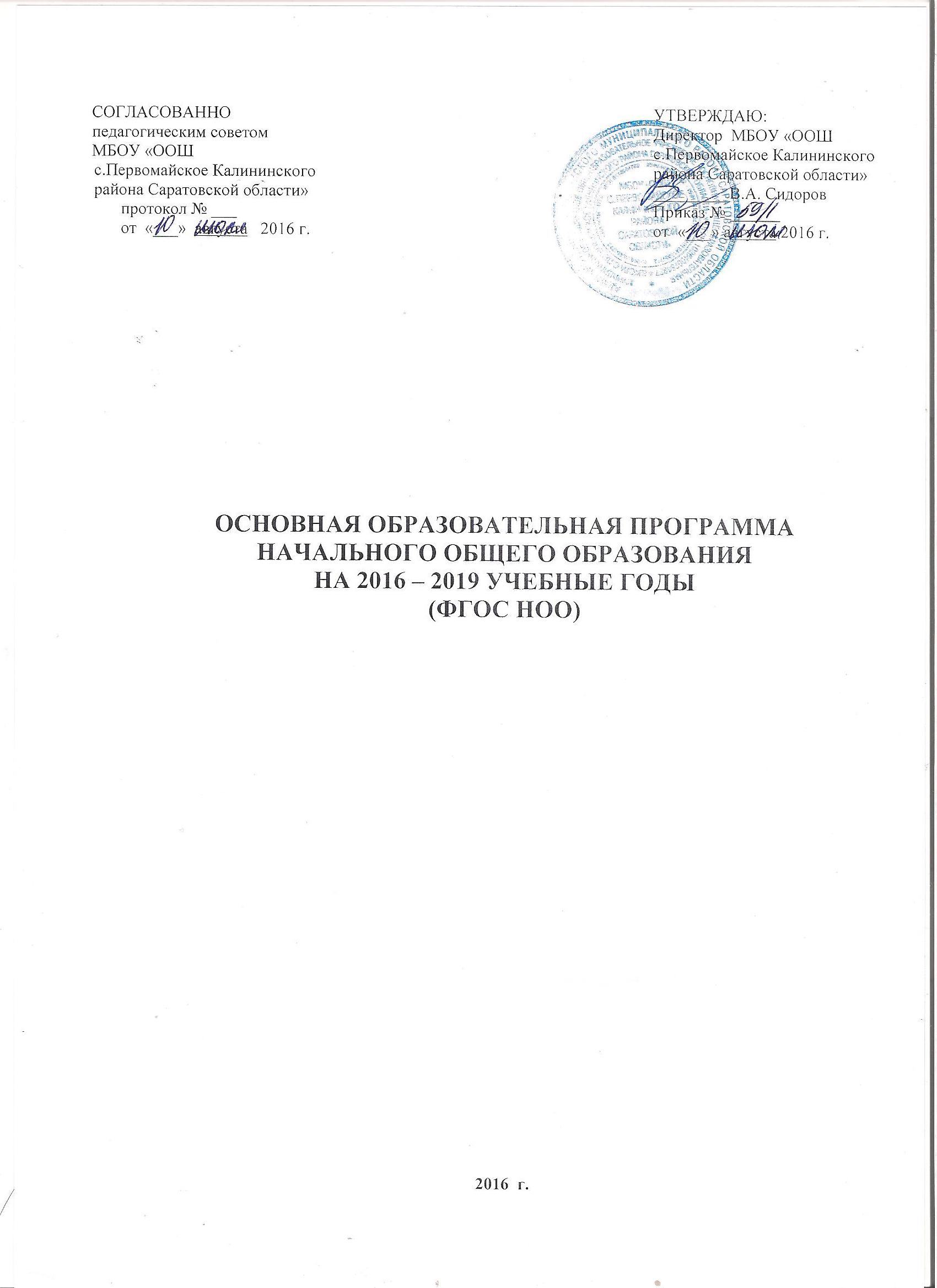 СодержаниеОбщие положения1.	Целевой раздел1.1.Пояснительная записка1.2.Планируемые результаты освоения  обучающимися  основной   образовательной программы.             1.2.1.Формирование универсальных учебных действий            1.2.1.1.Чтение. Работа с текстом (метапредметные результаты)            1.2.1.2.Формирование ИКТ - компетентности обучающихся (метапредметные результаты)                      1.2.2.  Русский язык                      1.2.3.  Литературное чтение                      1.2.4.  Иностранный язык (английский)                      1.2.5.   Математика и информатика                      1.2.6.  Основы религиозных культур и светской этики                      1.2.7.   Окружающий мир                      1.2.8.   Музыка                      1.2.9.   Изобразительное искусство                      1.2.10. Технология                      1.2.11.  Физическая  культура2.	Содержательный раздел2.1.Программа формирования универсальных учебных действий у обучающихся на ступени начального общего образования   2.2. Программы отдельных учебных предметов, курсов                     2.2.1.Общие положения2.2.2. Рабочие программы учебных предметов, курсов внеурочной деятельности2.2.3. Связь универсальных учебных действий с содержанием учебных предметов  (в соответствии с  УМК «Перспектива»)         2.2.4. Типовые задачи формирования универсальных учебных действий         на основе УМК «Перспектива»                      2.2.5. Планируемые результаты в освоении школьниками универсальных учебных                       действии по завершении начального обучения                     2.2.6. Диагностический инструментарий  для определения выявления уровня                            сформированности УУД2.3.Программа духовно-нравственного воспитания, развития обучающихся при получении начального общего образования2.3.1. Цель и задачи духовно-нравственного развития и воспитания учащихся2.3.2. Основные направления и ценностные основы духовно-нравственного развития и воспитания учащихся2.3.3. Принципы и особенности организации содержания духовно-нравственного развития и воспитания учащихся2.3.4. Основное содержание духовно-нравственного развития и воспитания учащихся на ступени начального общего образования        2.3.5. Перечень воспитательных форм и мероприятий2.3.6. Совместная деятельность школы, семьи и общественности по духовно-нравственному развитию и воспитанию учащихся2.3.7. Повышение педагогической культуры родителей (законных представителей) учащихся2.3.8. Планируемые результаты  духовно-нравственного развития и воспитания учащихся2.3.9. Диагностика2.4.Программа формирования экологической культуры, здорового и безопасного образа жизни             2.5.Программа коррекционной работы 2.6.Система оценки достижения планируемых результатов освоения основной  образовательной программы начального общего образования3.    Организационный раздел3.1. Учебный план начального общего образования3.2.План внеурочной деятельности                    3.2.1. Календарный учебный график3.3.Система условий реализации основной образовательной программы3.3.1. Кадровые условия реализации основной образовательной программы3.3.2. Психолого-педагогические условия реализации основной образовательной программы3.3.3. Финансовое обеспечение реализации основной образовательной программы3.3.4. Материально-технические условия реализации основной образовательнойпрограммы        3.3.5. Информационно-методические условия реализации основной образовательной программы         3.3.6.   Механизмы достижения   целевых ориентиров в системе условий  4. Список использованной литературы1.	Целевой раздел1.1. Пояснительная запискаОсновная образовательная программа начального общего образования МБОУ «ООШ с.Первомайское Калининского района Саратовской области» на 2016-2019 учебные годы разработана в соответствии с ФЗ от 29.12.2012 № 273 «Об образовании в РФ» и с учетом требований  к структуре и содержанию основных образовательных программ (приказ Минобрнауки России от 6.10. 2009 № 373 «Об утверждении и введении в действие ФГОС НОО» с изменениями и дополнениями) на основе анализа деятельности образовательной организации с учетом возможностей учебно-методического комплекса «Перспектива».Образовательная программа  представляет собой систему взаимосвязанных программ, каждая из которых является самостоятельным звеном, обеспечивающая определенное направление деятельности образовательной организации. Единство этих программ образует завершенную систему обеспечения жизнедеятельности, функционирования и развития конкретной образовательной организации. Программа имеет статус основной образовательной программы; в соответствии с приказом Минобрнауки России от 30.08.2013 г. № 1015 «Об утверждении Порядка организации и осуществления образовательной деятельности по основным общеобразовательным программам – образовательным программам начального общего, основного общего и среднего общего образования».  Программа соответствует основным принципам государственной политики РФ в области образования, изложенным в Законе «Об образовании в Российской Федерации». Это:гуманистический характер образования, приоритет общечеловеческих ценностей, жизни и здоровья человека, свободного развития личности;воспитание гражданственности, трудолюбия, уважения к правам и свободам человека, любви к окружающей природе, Родине, семье;единство федерального культурного и образовательного пространства, защита и развитие системой образования национальных культур, региональных культурных традиций и особенностей в условиях многонационального государства;общедоступность образования, адаптивность системы образования к уровням и особенностям развития и подготовки обучающихся и воспитанников;обеспечение самоопределения личности, создание условий для ее самореализации, творческого развития;формирование у обучающегося адекватной современному уровню знаний и ступени обучения картины мира;формирование человека и гражданина, интегрированного в современное ему общество и нацеленного на совершенствование этого общества;содействие взаимопониманию и сотрудничеству между людьми, народами независимо от национальной, религиозной и социальной принадлежности.Целью реализации образовательной программы «Перспектива» является:создание условий для становления и развития личности в её индивидуальности, самобытности, уникальности, неповторимости;обеспечение достижения обучающимися целевых установок, знаний, умений, компетенций, определяемых личностными, общественными, государственными потребностями и возможностями обучающихся младшего школьного возраста, индивидуальными особенностями их развития и состояния здоровья.Задачи реализации образовательной программы «Перспектива»:формирование общей культуры, духовно-нравственное, гражданское, социальное, личностное и интеллектуальное развитие, самосовершенствование обучающихся, обеспечивающие их социальную успешность, развитие творческих способностей, сохранение и укрепление здоровья;обеспечение достижения обучающимися планируемых результатов, целевых установок, освоения основных видов учебной деятельности;обеспечение преемственности дошкольного, начального общего и основного общего образования;выявление и развитие способностей обучающихся, в том числе одарённых детей, через систему клубов, секций, студий и кружков, организацию общественно полезной деятельности;участие обучающихся, их родителей (законных представителей), педагогических работников и общественности в проектировании и развитии внутришкольной социальной среды;использование в образовательном процессе современных образовательных технологий, содействующих освоению обучающимися опыта предметной деятельности по получению нового знания, его преобразованию и применению на основе элементов научного знания, современной научной картины мира.Основная образовательная программа содержит следующие разделы: целевой, содержательный и организационный. Целевой раздел включает: пояснительную записку;планируемые результаты освоения обучающимися основной образовательной программы начального общего образования на основе ФГОС и с учетом УМК «Перспектива»; систему оценки достижения планируемых результатов освоения основной образовательной программы начального общего образования.Содержательный раздел включает:программы формирования универсальных учебных действий у обучающихся на ступени начального общего образования; программы отдельных учебных предметов, курсов и курсов внеурочной деятельности; программу духовно-нравственного развития, воспитания обучающихся на ступени начального общего образования; программу формирования экологической культуры, здорового и безопасного образа жизни; программу коррекционной работы. Организационный раздел включает: учебный план начального общего образования; план внеурочной деятельности; систему условий реализации основной образовательной программы в соответствии с требованиями ФГОС.ООП НОО МБОУ «ООШ с.Первомайское Калининского района Саратовской области» разработана с учетом возможностей учебно-методического комплекса «Перспектива».УМК «Перспектива» представляет собой целостную информационно-образовательную среду для начальной школы, сконструированную на основе единых идеологических, дидактических и методических принципов, адекватных требованиям ФГОС к результатам освоения основной образовательной программы начального общего образования. Такой подход позволяет реализовать на практике ключевое положение ФГОС: «Эффективность учебно-воспитательного процесса должна обеспечиваться информационно-образовательной средой, системой информационно-образовательных ресурсов и инструментов, обеспечивающих условия для реализации основной образовательной программы образовательного учреждения».Идеологической основой УМК «Перспектива» является «Концепция духовно-нравственного развития и воспитания личности гражданина России», направленная на формирование у подрастающего поколения системы ценностей гуманизма, созидания, саморазвития, нравственности как основы успешной самореализации школьника в жизни и труде и как условия безопасности и процветания страны.Методологической основой УМК «Перспектива» является системно-деятельностный подход, рассматриваемый как основной механизм достижения обучающимися личностных, метапредметных и предметных результатов освоения основной образовательной программы начального общего образования. При использовании в обучении системы «Перспектива» системно-деятельностный подход реализуется через освоение обучающимися универсальных учебных действий, обеспечивающих широкие возможности для овладения знаниями, умениями, компетентностями, видами и способами учебной деятельности.Дидактической основой УМК «Перспектива» является дидактическая система, синтезирующая на основе методологического системно-деятельностного подхода и современных концепций развивающего образования с позиций преемственности научных взглядов с традиционной школой.Методической основой является совокупность современных методов и приемов обучения и воспитания, реализуемых в УМК «Перспектива» (проектная деятельность, работа с информацией). Учебники эффективно дополняют рабочие и творческие тетради, словари, книги для чтения, методические рекомендации для учителей, дидактические материалы, мультимедийные приложения (CD-ROM диски), Интернет-поддержка и другие ресурсы по всем предметным областям учебного плана ФГОС (ФГОС, раздел III, п.19.31.2.Планируемые результаты освоения  обучающимися основной   образовательной программы.1.2.1.Формирование универсальных учебных действийВ результате изучения всех без исключения предметов на ступени начального общего образования у выпускников будут сформированы личностные, регулятивные, познавательные и коммуникативные универсальные учебные действия как основа умения учиться.В сфере личностных универсальных учебных действий будут сформированы внутренняя позиция обучающегося, адекватная мотивация учебной деятельности, включая учебные и познавательные мотивы, ориентация на моральные нормы и их выполнение, способность к моральной децентрации.В сфере регулятивных универсальных учебных действий выпускники овладеют всеми типами учебных действий, направленных на организацию своей работы в образовательном учреждении и вне его, включая способность принимать и сохранять учебную цель и задачу, планировать её реализацию (в том числе во внутреннем плане), контролировать и оценивать свои действия, вносить соответствующие коррективы в их выполнение.В сфере познавательных универсальных учебных действий выпускники научатся воспринимать и анализировать сообщения и важнейшие их компоненты — тексты, использовать знаково-символические средства, в том числе овладеют действием моделирования, а также широким спектром логических действий и операций, включая общие приёмы решения задач.В сфере коммуникативных универсальных учебных действий выпускники приобретут умения учитывать позицию собеседника (партнёра), организовывать и осуществлять сотрудничество и кооперацию с учителем и сверстниками, адекватно воспринимать и передавать информацию, отображать предметное содержание и условия деятельности в сообщениях, важнейшими компонентами которых являются тексты.Личностные универсальные учебные действияУ выпускника будут сформированы:·внутренняя позиция школьника на уровне положительного отношения к школе, ориентации на содержательные моменты школьной действительности и принятия образца «хорошего ученика»;·широкая мотивационная основа учебной деятельности, включающая социальные, учебно-познавательные и внешние мотивы;·учебно-познавательный интерес к новому учебному материалу и способам решения новой задачи;·ориентация на понимание причин успеха в учебной деятельности, в том числе на самоанализ и самоконтроль результата, на анализ соответствия результатов требованиям конкретной задачи, на понимание предложений и оценок учителей, товарищей, родителей и других людей;·способность к самооценке на основе критериев успешности учебной деятельности;·основы гражданской идентичности, своей этнической принадлежности в форме осознания «Я» как члена семьи, представителя народа, гражданина России, чувства сопричастности и гордости за свою Родину, народ и историю, осознание ответственности человека за общее благополучие;·ориентация в нравственном содержании и смысле как собственных поступков, так и поступков окружающих людей;·знание основных моральных норм и ориентация на их выполнение, дифференциация моральных и конвенциональных норм, развитие морального сознания как переходного от доконвенционального к конвенциональному уровню;·развитие этических чувств — стыда, вины, совести как регуляторов морального поведения;·эмпатия как понимание чувств других людей и сопереживание им;·установка на здоровый образ жизни;·основы экологической культуры: принятие ценности природного мира, готовность следовать в своей деятельности нормам природоохранного, нерасточительного, здоровьесберегающего поведения;·чувство прекрасного и эстетические чувства на основе знакомства с мировой и отечественной художественной культурой.Выпускник получит возможность для формирования:·внутренней позиции обучающегося на уровне положительного отношения к образовательному учреждению, понимания необходимости учения, выраженного в преобладании учебно-познавательных мотивов и предпочтении социального способа оценки знаний;·выраженной устойчивой учебно-познавательной мотивации учения;·устойчивого учебно-познавательного интереса к новым общим способам решения задач;·адекватного понимания причин успешности/неуспешности  учебной деятельности;·положительной адекватной дифференцированной самооценки на основе критерия успешности реализации социальной роли «хорошего ученика»;·компетентности в реализации основ гражданской идентичности в поступках и деятельности;·морального сознания на конвенциональном уровне, способности к решению моральных дилемм на основе учёта позиций партнёров в общении, ориентации на их мотивы и чувства, устойчивое следование в поведении моральным нормам и этическим требованиям;·установки на здоровый образ жизни и реализации её в реальном поведении и поступках;·осознанных устойчивых эстетических предпочтений и ориентации на искусство как значимую сферу человеческой жизни;·эмпатии как осознанного понимания чувств других людей и сопереживания им, выражающихся в поступках, направленных на помощь и обеспечение благополучия.Регулятивные универсальные учебные действияВыпускник научится:·принимать и сохранять учебную задачу;·учитывать выделенные учителем ориентиры действия в новом учебном материале в сотрудничестве с учителем;·планировать свои действия в соответствии с поставленной задачей и условиями её реализации, в том числе во внутреннем плане;·учитывать установленные правила в планировании и контроле способа решения;·осуществлять итоговый и пошаговый контроль по результату (в случае работы в интерактивной среде пользоваться реакцией среды решения задачи);·оценивать правильность выполнения действия на уровне адекватной ретроспективной оценки соответствия результатов требованиям данной задачи и задачной области;·адекватно воспринимать предложения и оценку учителей, товарищей, родителей и других людей;·различать способ и результат действия;·вносить необходимые коррективы в действие после его завершения на основе его оценки и учёта характера сделанных ошибок, использовать предложения и оценки для создания нового, более совершенного результата, использовать запись (фиксацию) в цифровой форме хода и результатов решения задачи, собственной звучащей речи на русском, родном и иностранном языках.Выпускник получит возможность научиться:·в сотрудничестве с учителем ставить новые учебные задачи;·преобразовывать практическую задачу в познавательную;·проявлять познавательную инициативу в учебном сотрудничестве;·самостоятельно учитывать выделенные учителем ориентиры действия в новом учебном материале;·осуществлять констатирующий и предвосхищающий контроль по результату и по способу действия, актуальный контроль на уровне произвольного внимания;·самостоятельно адекватно оценивать правильность выполнения действия и вносить необходимые коррективы в исполнение как по ходу его реализации, так и в конце действия.Познавательные универсальные учебные действияВыпускник научится:·осуществлять поиск необходимой информации для выполнения учебных заданий с использованием учебной литературы, энциклопедий, справочников (включая электронные, цифровые), в открытом информационном пространстве, в том числе контролируемом пространстве Интернета;·осуществлять запись (фиксацию) выборочной информации об окружающем мире и о себе самом, в том числе с помощью инструментов ИКТ;·использовать знаково-символические средства, в том числе модели (включая виртуальные) и схемы (включая концептуальные) для решения задач;·строить сообщения в устной и письменной форме;·ориентироваться на разнообразие способов решения задач;·основам смыслового восприятия художественных и познавательных текстов, выделять существенную информацию из сообщений разных видов (в первую очередь текстов);·осуществлять анализ объектов с выделением существенных и несущественных признаков;·осуществлять синтез как составление целого из частей;·проводить сравнение, сериацию и классификацию по заданным критериям;·устанавливать причинно-следственные связи в изучаемом круге явлений;·строить рассуждения в форме связи простых суждений об объекте, его строении, свойствах и связях;·обобщать, т. е. осуществлять генерализацию и выведение общности для целого ряда или класса единичных объектов на основе выделения сущностной связи;·осуществлять подведение под понятие на основе распознавания объектов, выделения существенных признаков и их синтеза;·устанавливать аналогии;·владеть рядом общих приёмов решения задач.Выпускник получит возможность научиться:·осуществлять расширенный поиск информации с использованием ресурсов библиотек и Интернета;·записывать, фиксировать информацию об окружающем мире с помощью инструментов ИКТ;·создавать и преобразовывать модели и схемы для решения задач;·осознанно и произвольно строить сообщения в устной и письменной форме;·осуществлять выбор наиболее эффективных способов решения задач в зависимости от конкретных условий;·осуществлять синтез как составление целого из частей, самостоятельно достраивая и восполняя недостающие компоненты;·осуществлять сравнение, сериацию и классификацию, самостоятельно выбирая основания и критерии для указанных логических операций;·строить логическое рассуждение, включающее установление причинно-следственных связей;·произвольно и осознанно владеть общими приёмами решения задач.Коммуникативные универсальные учебные действияВыпускник научится:·адекватно использовать коммуникативные, прежде всего речевые, средства для решения различных коммуникативных задач, строить монологическое высказывание (в том числе сопровождая его аудиовизуальной поддержкой), владеть диалогической формой коммуникации, используя в том числе средства и инструменты ИКТ и дистанционного общения;·допускать возможность существования у людей различных точек зрения, в том числе не совпадающих с его собственной, и ориентироваться на позицию партнёра в общении и взаимодействии;·учитывать разные мнения и стремиться к координации различных позиций в сотрудничестве;·формулировать собственное мнение и позицию;·договариваться и приходить к общему решению в совместной деятельности, в том числе в ситуации столкновения интересов;·строить понятные для партнёра высказывания, учитывающие, что партнёр знает и видит, а что нет;·задавать вопросы;·контролировать действия партнёра;·использовать речь для регуляции своего действия;·адекватно использовать речевые средства для решения различных коммуникативных задач, строить монологическое высказывание, владеть диалогической формой речи.Выпускник получит возможность научиться:·учитывать и координировать в сотрудничестве позиции других людей, отличные от собственной;·учитывать разные мнения и интересы и обосновывать собственную позицию;·понимать относительность мнений и подходов к решению проблемы;·аргументировать свою позицию и координировать её с позициями партнёров в сотрудничестве при выработке общего решения в совместной деятельности;·продуктивно содействовать разрешению конфликтов на основе учёта интересов и позиций всех участников;·с учётом целей коммуникации достаточно точно, последовательно и полно передавать партнёру необходимую информацию как ориентир для построения действия;·задавать вопросы, необходимые для организации собственной деятельности и сотрудничества с партнёром;·осуществлять взаимный контроль и оказывать в сотрудничестве необходимую взаимопомощь;·адекватно использовать речь для планирования и регуляции своей деятельности;·адекватно использовать речевые средства для эффективного решения разнообразных коммуникативных задач.1.2.1.1.Чтение. Работа с текстом (метапредметные результаты)Формирование читательских действий и умений работать с текстом у учащихся в процессе освоения программ учебных предметовВ результате изучения всех без исключения учебных предметов на ступени начального общего образования выпускники приобретут первичные навыки работы с содержащейся в текстах информацией в процессе чтения соответствующих возрасту литературных, учебных, научно-познавательных текстов, инструкций. Выпускники научатся осознанно читать тексты с целью удовлетворения познавательного интереса, освоения и использования информации. Выпускники овладеют элементарными навыками чтения информации, представленной в наглядно-символической форме, приобретут опыт работы с текстами, содержащими рисунки, таблицы, диаграммы, схемы.У выпускников будут развиты такие читательские действия, как поиск информации, выделение нужной для решения практической или учебной задачи информации, систематизация, сопоставление, анализ и обобщение имеющихся в тексте идей и информации, их интерпретация и преобразование. Обучающиеся смогут использовать полученную из разного вида текстов информацию для установления несложных причинно-следственных связей и зависимостей, объяснения, обоснования утверждений, а также принятия решений в простых учебных и практических ситуациях.Выпускники получат возможность научиться самостоятельно организовывать поиск информации. Они приобретут первичный опыт критического отношения к получаемой информации, сопоставления её с информацией из других источников и имеющимся жизненным опытом.Работа с текстом: поиск информации и понимание прочитанногоВыпускник научится:·находить в тексте конкретные сведения, факты, заданные в явном виде;·определять тему и главную мысль текста;·делить тексты на смысловые части, составлять план текста;·вычленять содержащиеся в тексте основные события и устанавливать их последовательность; упорядочивать информацию по заданному основанию;·сравнивать между собой объекты, описанные в тексте, выделяя два-три существенных признака;·понимать информацию, представленную в неявном виде (например, находить в тексте несколько примеров, доказывающих приведённое утверждение; характеризовать явление по его описанию; выделять общий признак группы элементов);·понимать информацию, представленную разными способами: словесно, в виде таблицы, схемы, диаграммы;·понимать текст, опираясь не только на содержащуюся в нём информацию, но и на жанр, структуру, выразительные средства текста;·использовать различные виды чтения: ознакомительное, изучающее, поисковое, выбирать нужный вид чтения в соответствии с целью чтения;·ориентироваться в соответствующих возрасту словарях и справочниках.Выпускник получит возможность научиться:·использовать формальные элементы текста (например, подзаголовки, сноски) для поиска нужной информации;·работать с  несколькими источниками информации;·сопоставлять информацию, полученную из нескольких источников.Работа с текстом: преобразование и интерпретация информацииВыпускник научится:·пересказывать текст подробно и сжато, устно и письменно;·соотносить факты с общей идеей текста, устанавливать простые связи, не показанные в тексте напрямую;·формулировать несложные выводы, основываясь на тексте; находить аргументы, подтверждающие вывод;·сопоставлять и обобщать содержащуюся в разных частях текста информацию;·составлять на основании текста небольшое монологическое высказывание, отвечая на поставленный вопрос.Выпускник получит возможность научиться:·делать выписки из прочитанных текстов с учётом цели их дальнейшего использования;·составлять небольшие письменные аннотации к тексту, отзывы о прочитанном.Работа с текстом: оценка информацииВыпускник научится:·высказывать оценочные суждения и свою точку зрения о прочитанном тексте;·оценивать содержание, языковые особенности и структуру текста; определять место и роль иллюстративного ряда в тексте;·на основе имеющихся знаний, жизненного опыта подвергать сомнению достоверность прочитанного, обнаруживать недостоверность получаемых сведений, пробелы в информации и находить пути восполнения этих пробелов;·участвовать в учебном диалоге при обсуждении прочитанного или прослушанного текста.Выпускник получит возможность научиться:·сопоставлять различные точки зрения;·соотносить позицию автора с собственной точкой зрения;·в процессе работы с одним или несколькими источниками выявлять достоверную (противоречивую) информацию.1.2.1.2.Формирование ИКТ - компетентности обучающихся (метапредметные результаты)В условиях интенсификации процессов информатизации общества и образования при формировании универсальных учебных действий, наряду с традиционными методиками, целесообразно широкое использование цифровых инструментов и возможностей современной информационно-образовательной среды. Ориентировка младших школьников в информационных и коммуникативных технологиях (ИКТ) и формирование способности их грамотно применять (ИКТ-компетентность) являются одними из важных элементов формирования универсальных учебных действий обучающихся на ступени начального общего образования. Поэтому программа формирования универсальных учебных действий на ступени начального общего образования содержит настоящую подпрограмму, которая определяет необходимые для этого элементы ИКТ-компетентности.Одновременно ИКТ могут (и должны) широко применяться при оценке сформированности универсальных учебных действий. Для их формирования исключительную важность имеет использование информационно-образовательной среды, в которой планируют и фиксируют свою деятельность и результаты учителя и обучающиеся.В ИКТ-компетентности выделяется учебная ИКТ-компетентность как способность решать учебные задачи с использованием общедоступных в начальной школе инструментов ИКТ и источников информации в соответствии с возрастными потребностями и возможностями младшего школьника. Решение задачи формирования ИКТ-компетентности должно  проходить не только на занятиях по отдельным учебным предметам (где формируется предметная ИКТ-компетентность), но и в рамках надпредметной программы по формированию универсальных учебных действий.При освоении личностных действий ведётся формирование:критического отношения к информации и избирательности её восприятия;уважения к информации о частной жизни и информационным результатам деятельности других людей;основ правовой культуры в области использования информации.При освоении регулятивных универсальных учебных действий обеспечивается:оценка условий,  алгоритмов и результатов действий, выполняемых в информационной среде;использование результатов действия, размещённых в  информационной среде, для оценки  и коррекции выполненного действия;При освоении познавательных универсальных учебных действий ИКТ играют ключевую роль в таких общеучебных универсальных действиях, как:поиск информации;фиксация (запись) информации с помощью различных технических средств;структурирование информации, её организация и представление в виде диаграмм, картосхем, линий времени и пр.;построение простейших моделей объектов и процессов.ИКТ является важным инструментом для формирования коммуникативных универсальных учебных действий. Для этого используются:выступление с аудиовизуальной поддержкой;фиксация хода коллективной/личной коммуникации;Формирование ИКТ-компетентности обучающихся происходит в рамках системно-деятельностного подхода, в процессе изучения всех без исключения предметов учебного плана. Вынесение формирования ИКТ-компетентности в программу формирования универсальных учебных действий позволяет образовательному учреждению и учителю формировать соответствующие позиции планируемых результатов, помогает с учётом специфики каждого учебного предмета избежать дублирования при освоении разных умений, осуществлять интеграцию и синхронизацию содержания различных учебных курсов. Освоение умений работать с информацией и использовать инструменты ИКТ также может входить в содержание факультативных курсов, кружков, внеклассной деятельности школьников.Подпрограмма формирования ИКТ-компетентности включает следующие разделы.Знакомство со средствами ИКТ. Использование эргономичных и безопасных для здоровья приёмов работы со средствами ИКТ. Выполнение компенсирующих упражнений. Организация системы файлов и папок, запоминание изменений в файле, именование файлов и папок. Распечатка файла.Запись, фиксация информации. Ввод информации в компьютер с фото- и видеокамеры. Сканирование изображений и текстов. Запись (сохранение) вводимой информации. Распознавание текста, введённого как изображение. Учёт ограничений в объёме записываемой информации, использование сменных носителей (флэш-карт).Создание текстов с помощью компьютера. Составление текста. Клавиатурное письмо. Основные правила и инструменты создания и оформления текста. Работа в простом текстовом редакторе. Полуавтоматический орфографический контроль. Набор текста на родном и иностранном языках, экранный перевод отдельных слов.Создание графических сообщений. Рисование на графическом планшете. Создание планов территории. Создание диаграмм и деревьев.Редактирование сообщений. Редактирование текста  фотоизображений и их цепочек (слайд-шоу), видео- и аудиозаписей.Создание новых сообщений путём комбинирования имеющихся. Создание сообщения в виде цепочки экранов. Добавление на экран изображения, звука, текста. Презентация как письменное и устное сообщение. Использование ссылок из текста для организации информации. Пометка фрагмента изображения ссылкой. Добавление объектов и ссылок в географические карты и ленты времени. Составление нового изображения из готовых фрагментов (аппликация).Создание структурированных сообщений. Создание письменного сообщения. Подготовка устного сообщения c аудиовизуальной поддержкой, написание пояснений и тезисов.Представление и обработка данных. Сбор числовых и аудиовизуальных данных в естественно-научных наблюдениях и экспериментах с использованием фото- или видеокамеры, цифровых датчиков. Графическое представление числовых данных: в виде графиков и диаграмм.Поиск информации. Поиск информации в соответствующих возрасту цифровых источниках. Поиск информации в Интернете, формулирование запроса, интерпретация результатов поиска. Сохранение найденного объекта. Составление списка используемых информационных источников. Использование ссылок для указания использованных информационных источников. Поиск информации в компьютере. Организация поиска по стандартным свойствам файлов, по наличию данного слова. Поиск в базах данных. Заполнение баз данных небольшого объёма.Коммуникация, проектирование, моделирование, управление и организация деятельности. Передача сообщения, участие в диалоге с использованием средств ИКТ– электронной почты, чата, форума, аудио- и видеоконференции и пр. Выступление перед небольшой аудиторией с устным сообщением с ИКТ-поддержкой. Размещение письменного сообщения в информационной образовательной среде. Коллективная коммуникативная деятельность в информационной образовательной среде. Непосредственная: фиксация хода и результатов обсуждения на экране и в файлах. Ведение дневников, социальное взаимодействие. Планирование и проведение исследований объектов и процессов внешнего мира с использованием средств ИКТ. Проектирование объектов и процессов реального мира, своей собственной деятельности и деятельности группы. Моделирование объектов и процессов реального мира и управления ими с использованием виртуальных лабораторий и механизмов, собранных из конструктора.Основное содержание программы «Формирование ИКТ-компетентности обучающихся» реализуется средствами различных учебных предметов. Важно, чтобы формирование того или иного элемента или компонента ИКТ-компетентности было непосредственно увязано с его применением. Тем самым обеспечивается:·естественная мотивация, цель обучения;·встроенный контроль результатов освоения ИКТ;·повышение эффективности применения ИКТ в данном предмете;·формирование цифрового портфолио по предмету, что важно для оценивания результатов освоения данного предмета.При этом специфика ИКТ-компетентности сказывается и в том, что зачастую сам учитель не обладает достаточным уровнем профессиональной ИКТ-компетентности. Тем самым естественным образом создаётся контекст, в котором учитель сам осуществляет универсальные учебные действия и демонстрирует обучающимся, «как это делается».Распределение материала по различным предметам не является жёстким, начальное освоение тех или иных технологий и закрепление освоенного может происходить в ходе занятий по разным предметам. Предлагаемое в данной программе распределение направлено на достижение баланса между временем освоения и временем использования соответствующих умений в различных предметах.Формирование ИКТ-компетентности обучающихся в процессе освоения программ учебных предметовВ результате изучения всех без исключения предметов на ступени начального общего образования начинается формирование навыков, необходимых для жизни и работы в современном высокотехнологичном обществе. Обучающиеся приобретут опыт работы с гипермедийными информационными объектами, в которых объединяются текст, наглядно-графические изображения, цифровые данные, неподвижные и движущиеся изображения, звук, ссылки и базы данных и которые могут передаваться как устно, так и с помощью телекоммуникационных технологий или размещаться в Интернете.Обучающиеся познакомятся с различными средствами ИКТ, освоят общие безопасные и эргономичные принципы работы с ними; осознают возможности различных средств ИКТ для использования в обучении, развития собственной познавательной деятельности и общей культуры.Они приобретут первичные навыки обработки и поиска информации при помощи средств ИКТ; научатся вводить различные виды информации в компьютер: текст, звук, изображение, цифровые данные; создавать, редактировать, сохранять и передавать гипермедиасообщения.Выпускники научатся оценивать потребность в дополнительной информации для решения учебных задач и самостоятельной познавательной деятельности; определять возможные источники её получения; критически относиться к информации и к выбору источника информации.Они научатся планировать, проектировать и моделировать процессы в простых учебных и практических ситуациях.В результате использования средств и инструментов ИКТ и ИКТ-ресурсов для решения разнообразных учебно-познавательных и учебно-практических задач, охватывающих содержание всех изучаемых предметов, у обучающихся будут формироваться и развиваться необходимые универсальные учебные действия и специальные учебные умения, что заложит основу успешной учебной деятельности в средней и старшей школе.Знакомство со средствами ИКТ, гигиена работы с компьютеромВыпускник научится:·использовать безопасные для органов зрения, нервной системы, опорно-двигательного аппарата, эргономичные приёмы работы с компьютером и другими средствами ИКТ; выполнять компенсирующие физические упражнения (минизарядку);·организовывать систему папок для хранения собственной информации в компьютере.Технология ввода информации в компьютер: ввод текста, запись звука, изображения, цифровых данныхВыпускник научится:·вводить информацию в компьютер с использованием различных технических средств (фото- и видеокамеры, микрофона и т. д.), сохранять полученную информацию;·владеть компьютерным письмом на русском языке; набирать текст на родном языке; набирать текст на иностранном языке, использовать экранный перевод отдельных слов;·рисовать изображения на графическом планшете;·сканировать рисунки и тексты.Выпускник получит возможность научиться:·использовать программу распознавания сканированного текста на русском языке.Обработка и поиск информацииВыпускник научится:·подбирать оптимальный по содержанию, эстетическим параметрам и техническому качеству результат видеозаписи и фотографирования, использовать сменные носители (флэш-карты);·описывать по определённому алгоритму объект или процесс наблюдения, записывать аудиовизуальную и числовую информацию о нём, используя инструменты ИКТ;·собирать числовые данные в естественно-научных наблюдениях и экспериментах, используя цифровые датчики, камеру, микрофон и другие средства ИКТ, а также в ходе опроса людей;·редактировать цепочки экранов сообщения и содержание экранов в соответствии с коммуникативной или учебной задачей, включая редактирование текста, цепочек изображений, видео- и аудиозаписей, фотоизображений;·пользоваться основными функциями стандартного текстового редактора, следовать основным правилам оформления текста; использовать полуавтоматический орфографический  контроль; использовать, добавлять и удалять ссылки в сообщениях разного вида;·искать информацию в соответствующих возрасту цифровых словарях и справочниках, базах данных, контролируемом Интернете, системе поиска внутри компьютера; составлять список используемых информационных источников (в том числе с использованием ссылок);·заполнять учебные базы данных. 	Выпускник получит возможность научиться:·грамотно формулировать запросы при поиске в Интернете и базах данных, оценивать, интерпретировать и сохранять найденную информацию; критически относиться к информации и к выбору источника информации.Создание, представление и передача сообщенийВыпускник научится:·создавать текстовые сообщения с использованием средств ИКТ: редактировать, оформлять и сохранять их;·создавать сообщения в виде аудио- и видеофрагментов или цепочки экранов с использованием иллюстраций, видеоизображения, звука, текста;·готовить и проводить презентацию перед небольшой аудиторией: создавать план презентации, выбирать аудиовизуальную поддержку, писать пояснения и тезисы для презентации;·создавать диаграммы, планы территории и пр.;·создавать изображения, пользуясь графическими возможностями компьютера; составлять новое изображение из готовых фрагментов (аппликация);·размещать сообщение в информационной образовательной среде образовательного учреждения;·пользоваться основными средствами телекоммуникации; участвовать в коллективной коммуникативной деятельности в информационной образовательной среде, фиксировать ход и результаты общения на экране и в файлах.Выпускник получит возможность научиться:·представлять данные;·создавать музыкальные произведения с использованием компьютера и музыкальной клавиатуры, в том числе из готовых музыкальных фрагментов и «музыкальных петель».Планирование деятельности, управление и организацияВыпускник научится:·создавать движущиеся модели и управлять ими в компьютерно управляемых средах;·определять последовательность выполнения действий, составлять инструкции (простые алгоритмы) в несколько действий, строить программы для компьютерного исполнителя с использованием конструкций последовательного выполнения и повторения;·планировать несложные исследования объектов и процессов внешнего мира.Выпускник получит возможность научиться:·проектировать несложные объекты и процессы реального мира, своей собственной деятельности и деятельности группы;·моделировать объекты и процессы реального мира.1.2.2.  Русский языкВ результате изучения курса русского языка и родного языка обучающиеся на ступени начального общего образования научатся осознавать язык как основное средство человеческого общения и явление национальной культуры, у них начнёт формироваться позитивное эмоционально-ценностное отношение к русскому и родному языкам, стремление к их грамотному использованию, русский язык и родной язык станут для учеников основой всего процесса обучения, средством развития их мышления, воображения, интеллектуальных и творческих способностей.В процессе изучения русского языка и родного языка обучающиеся получат возможность реализовать в устном и письменном общении (в том числе с использованием средств ИКТ) потребность в творческом самовыражении, научатся использовать язык с целью поиска необходимой информации в различных источниках для выполнения учебных заданий.У выпускников, освоивших основную образовательную программу начального общего образования, будет сформировано отношение к правильной устной и письменной речи как показателям общей культуры человека. Они получат начальные представления о нормах русского и родного литературного языка (орфоэпических, лексических, грамматических) и правилах речевого этикета, научатся ориентироваться в целях, задачах, средствах и условиях общения, что станет основой выбора адекватных языковых средств для успешного решения коммуникативной задачи при составлении несложных устных монологических высказываний и письменных текстов. У них будут сформированы коммуникативные учебные действия, необходимые для успешного участия в диалоге: ориентация на позицию партнёра, учёт различных мнений и координация различных позиций в сотрудничестве, стремление к более точному выражению собственного мнения и позиции, умение задавать вопросы.Выпускник на ступени начального общего образования:·научится осознавать безошибочное письмо как одно из проявлений собственного уровня культуры;·сможет применять орфографические правила и правила постановки знаков препинания (в объёме изученного) при записи собственных и предложенных текстов, овладеет умением проверять написанное;·получит первоначальные представления о системе и структуре русского и родного языков: познакомится с разделами изучения языка — фонетикой и графикой, лексикой, словообразованием (морфемикой), морфологией и синтаксисом; в объёме содержания курса научится находить, характеризовать, сравнивать, классифицировать такие языковые единицы, как звук, буква, часть слова, часть речи, член предложения, простое предложение, что послужит основой для дальнейшего формирования общеучебных, логических и познавательных (символико-моделирующих) универсальных учебных действий с языковыми единицами.В результате изучения курса русского языка и родного языка у выпускников, освоивших основную образовательную программу начального общего образования, будет сформирован учебно-познавательный интерес к новому учебному материалу по русскому и родному языкам и способам решения новой языковой задачи, что заложит основы успешной учебной деятельности при продолжении изучения курса русского языка и родного языка на следующей ступени образования.Содержательная линия «Система языка»Раздел «Фонетика и графика»Выпускник научится:·различать звуки и буквы;·характеризовать звуки русского и родного языков: гласные ударные/безударные; согласные твёрдые/мягкие, парные/непарные твёрдые и мягкие; согласные звонкие/глухие, парные/непарные звонкие и глухие;·знать последовательность букв в русском и родном алфавитах, пользоваться алфавитом для упорядочивания слов и поиска нужной информации.Выпускник получит возможность научиться проводить фонетико-графический (звукобуквенный) разбор слова самостоятельно по предложенному в учебнике алгоритму, оценивать правильность проведения фонетико-графического (звукобуквенного) разбора слов.Раздел «Орфоэпия»Выпускник получит возможность научиться:·соблюдать нормы русского и родного литературного языка в собственной речи и оценивать соблюдение этих норм в речи собеседников (в объёме представленного в учебнике материала);·находить при сомнении в правильности постановки ударения или произношения слова ответ самостоятельно (по словарю учебника) либо обращаться за помощью к учителю, родителям и др.Раздел «Состав слова (морфемика)»Выпускник научится:·различать изменяемые и неизменяемые слова;·различать родственные (однокоренные) слова и формы слова;·находить в словах окончание, корень, приставку, суффикс.Выпускник получит возможность научиться разбирать по составу слова с однозначно выделяемыми морфемами в соответствии с предложенным в учебнике алгоритмом, оценивать правильность проведения разбора слова по составу.Раздел «Лексика»Выпускник научится:·выявлять слова, значение которых требует уточнения;·определять значение слова по тексту или уточнять с помощью толкового словаря.Выпускник получит возможность научиться:·подбирать синонимы для устранения повторов в тексте;·подбирать антонимы для точной характеристики предметов при их сравнении;·различать употребление в тексте слов в прямом и переносном значении (простые случаи);·оценивать уместность использования слов в тексте;·выбирать слова из ряда предложенных для успешного решения коммуникативной задачи.Раздел «Морфология»Выпускник научится:·определять грамматические признаки имён существительных — род, число, падеж, склонение;·определять грамматические признаки имён прилагательных — род, число, падеж;·определять грамматические признаки глаголов — число, время, род (в прошедшем времени), лицо (в настоящем и будущем времени), спряжение.Выпускник получит возможность научиться:·проводить морфологический разбор имён существительных, имён прилагательных, глаголов по предложенному в учебнике алгоритму; оценивать правильность проведения морфологического разбора;·находить в тексте такие части речи, как личные местоимения и наречия, предлоги вместе с существительными и личными местоимениями, к которым они относятся, союзы и, а, но, частицу не при глаголах.Раздел «Синтаксис»Выпускник научится:·различать предложение, словосочетание, слово;·устанавливать при помощи смысловых вопросов связь между словами в словосочетании и предложении;·классифицировать предложения по цели высказывания, находить повествовательные/побудительные/вопросительные предложения;·определять восклицательную/невосклицательную интонацию предложения;·находить главные и второстепенные (без деления на виды) члены предложения;·выделять предложения с однородными членами.Выпускник получит возможность научиться:·различать второстепенные члены предложения — определения, дополнения, обстоятельства;·выполнять в соответствии с предложенным в учебнике алгоритмом разбор простого предложения (по членам предложения, синтаксический), оценивать правильность разбора;·различать простые и сложные предложения.Содержательная линия «Орфография и пунктуация»Выпускник научится:·применять правила правописания (в объёме содержания курса);·определять (уточнять) написание слова по орфографическому словарю;·безошибочно списывать текст объёмом 80—90 слов;·писать под диктовку тексты объёмом 75—80 слов в соответствии с изученными правилами правописания;·проверять собственный и предложенный текст, находить и исправлять орфографические и пунктуационные ошибки.Выпускник получит возможность научиться:·осознавать место возможного возникновения орфографической ошибки;·подбирать примеры с определённой орфограммой;·при составлении собственных текстов перефразировать записываемое, чтобы избежать орфографических и пунктуационных ошибок;·при работе над ошибками осознавать причины появления ошибки и определять способы действий, помогающих предотвратить её в последующих письменных работах.Содержательная линия «Развитие речи»Выпускник научится:·оценивать правильность (уместность) выбора языковых и неязыковых средств устного общения на уроке, в школе, в быту, со знакомыми и незнакомыми, с людьми разного возраста;·соблюдать в повседневной жизни нормы речевого этикета и правила устного общения (умение слышать, точно реагировать на реплики, поддерживать разговор);·выражать собственное мнение, аргументировать его с учётом ситуации общения;·самостоятельно озаглавливать текст;·составлять план текста;·сочинять письма, поздравительные открытки, записки и другие небольшие тексты для конкретных ситуаций общения.Выпускник получит возможность научиться:·создавать тексты по предложенному заголовку;·подробно или выборочно пересказывать текст;·пересказывать текст от другого лица;·составлять устный рассказ на определённую тему с использованием разных типов речи: описание, повествование, рассуждение;·анализировать и корректировать тексты с нарушенным порядком предложений, находить в тексте смысловые пропуски;·корректировать тексты, в которых допущены нарушения культуры речи;·анализировать последовательность собственных действий при работе над изложениями и сочинениями и соотносить их с разработанным алгоритмом; оценивать правильность выполнения учебной задачи: соотносить собственный текст с исходным (для изложений) и с назначением, задачами, условиями общения (для самостоятельно создаваемых текстов);·соблюдать нормы речевого взаимодействия при интерактивном общении (sms-сообщения, электронная почта, Интернет и другие виды и способы связи). 1.2.3.  Литературное чтениеВыпускники начальной школы осознают значимость чтения для своего дальнейшего развития и для успешного обучения по другим предметам. У них будет формироваться потребность в систематическом чтении как средстве познания мира и самого себя. Младшие школьники полюбят чтение художественных произведений, которые помогут им сформировать собственную позицию в жизни, расширят кругозор.Учащиеся получат возможность познакомиться с культурно-историческим наследием России и общечеловеческими ценностями.Младшие школьники будут учиться полноценно воспринимать художественную литературу, эмоционально отзываться на прочитанное, высказывать свою точку зрения и уважать мнение собеседника. Они получат возможность воспринимать художественное произведение как особый вид искусства, соотносить его с другими видами искусства, познакомятся с некоторыми коммуникативными и эстетическими возможностями родного языка, используемыми в художественных произведениях.К концу обучения в начальной школе будет обеспечена готовность детей к дальнейшему обучению, достигнут необходимый уровень читательской компетентности, речевого развития, сформированы универсальные действия, отражающие учебную самостоятельность и познавательные интересы.Выпускники овладеют техникой чтения, приёмами понимания прочитанного и прослушанного произведения, элементарными приёмами анализа, интерпретации и преобразования художественных, научно-популярных и учебных текстов. Научатся самостоятельно выбирать интересующую литературу, пользоваться словарями и справочниками, осознают себя как грамотных читателей, способных к творческой деятельности.Школьники научатся вести диалог в различных коммуникативных ситуациях, соблюдая правила речевого этикета, участвовать в обсуждении прослушанного (прочитанного) произведения. Они будут составлять несложные монологические высказывания о произведении (героях, событиях); устно передавать содержание текста по плану; составлять небольшие тексты повествовательного характера с элементами рассуждения и описания. Выпускники научатся декламировать (читать наизусть) стихотворные произведения. Они получат возможность научиться выступать перед знакомой аудиторией (сверстников, родителей, педагогов) с небольшими сообщениями, используя иллюстративный ряд (плакаты, презентацию).Выпускники начальной школы приобретут первичные умения работы с учебной и научно-популярной литературой, будут находить и использовать информацию для практической работы.Выпускники овладеют основами коммуникативной деятельности, на практическом уровне осознают значимость работы в группе и освоят правила групповой работы.Виды речевой и читательской деятельностиВыпускник научится:·осознавать значимость чтения для дальнейшего обучения, саморазвития; воспринимать чтение как источник эстетического, нравственного, познавательного опыта; понимать цель чтения: удовлетворение читательского интереса и приобретение опыта чтения, поиск фактов и суждений, аргументации, иной информации;·читать со скоростью, позволяющей понимать смысл прочитанного;·различать на практическом уровне виды текстов (художественный, учебный, справочный), опираясь на особенности каждого вида текста;·читать (вслух) выразительно доступные для данного возраста прозаические произведения и декламировать стихотворные произведения после предварительной подготовки;·использовать различные виды чтения: ознакомительное, поисковое, выборочное; выбирать нужный вид чтения в соответствии с целью чтения;·ориентироваться в содержании художественного, учебного и научно-популярного текста, понимать его смысл (при чтении вслух и про себя, при прослушивании): определять главную мысль и героев произведения; тему и подтемы (микротемы); основные события и устанавливать их последовательность; выбирать из текста или подбирать заголовок, соответствующий содержанию и общему смыслу текста; отвечать на вопросы и задавать вопросы по содержанию произведения; находить в тексте требуемую информацию (конкретные сведения, факты, заданные в явном виде);·использовать простейшие приёмы анализа различных видов текстов (делить текст на части, озаглавливать их; составлять простой план; устанавливать взаимосвязь между событиями, поступками героев, явлениями, фактами, опираясь на содержание текста; находить средства выразительности: сравнение, олицетворение, метафору, эпитет1, определяющие отношение автора к герою, событию;·использовать различные формы интерпретации содержания текстов (формулировать, основываясь на тексте, простые выводы; понимать текст, опираясь не только на содержащуюся в нём информацию, но и на жанр, структуру, язык; пояснять прямое и переносное значение слова, его многозначность с опорой на контекст, целенаправленно пополнять на этой основе свой активный словарный запас; устанавливать связи, отношения, не высказанные в тексте напрямую, например соотносить ситуацию и поступки героев, объяснять (пояснять) поступки героев, соотнося их с содержанием текста);·ориентироваться в нравственном содержании прочитанного, самостоятельно делать выводы, соотносить поступки героев с нравственными нормами;·передавать содержание прочитанного или прослушанного с учётом специфики научно-познавательного, учебного и художественного текстов в виде пересказа (полного, краткого или выборочного);·участвовать в обсуждении прослушанного/прочитанного текста (задавать вопросы, высказывать и обосновывать собственное мнение, соблюдать правила речевого этикета), опираясь на текст или собственный опыт.Выпускник получит возможность научиться:·воспринимать художественную литературу как вид искусства;·предвосхищать содержание текста по заголовку и с опорой на предыдущий опыт;·выделять не только главную, но и избыточную информацию;·осмысливать эстетические и нравственные ценности художественного текста и высказывать суждение;·определять авторскую позицию и высказывать отношение к герою и его поступкам;·отмечать изменения своего эмоционального состояния в процессе чтения литературного произведения;·оформлять свою мысль в монологическое речевое высказывание небольшого объёма (повествование, описание, рассуждение): с опорой на авторский текст, по предложенной теме или отвечая на вопрос;·высказывать эстетическое и нравственно-этическое суждение и подтверждать высказанное суждение примерами из текста;·делать выписки из прочитанных текстов для дальнейшего практического использования.Круг детского чтенияВыпускник научится:·ориентироваться в книге по названию, оглавлению, отличать сборник произведений от авторской книги;·самостоятельно и целенаправленно осуществлять выбор книги в библиотеке по заданной тематике, по собственному желанию;·составлять краткую аннотацию (автор, название, тема книги, рекомендации к чтению) на литературное произведение по заданному образцу;·пользоваться алфавитным каталогом, самостоятельно пользоваться соответствующими возрасту словарями и справочной литературой.Выпускник получит возможность научиться:·ориентироваться в мире детской литературы на основе знакомства с выдающимися произведениями классической и современной отечественной и зарубежной литературы;·определять предпочтительный круг чтения, исходя из собственных интересов и познавательных потребностей;·писать отзыв о прочитанной книге;·работать с тематическим каталогом;·работать с детской периодикой.Литературоведческая пропедевтикаВыпускник научится:·сравнивать, сопоставлять художественные произведения разных жанров, выделяя два-три существенных признака (отличать прозаический текст от стихотворного; распознавать особенности построения фольклорных форм: сказки, загадки, пословицы).Выпускник получит возможность научиться:·сравнивать, сопоставлять различные виды текстов, используя ряд литературоведческих понятий (фольклорная и авторская литература, структура текста, герой, автор) и средств художественной выразительности (сравнение, олицетворение, метафора, эпитет1);·создавать прозаический или поэтический текст по аналогии на основе авторского текста, используя средства художественной выразительности (в том числе из текста).Творческая деятельностьВыпускник научится:·читать по ролям литературное произведение;·создавать текст на основе интерпретации художественного произведения, репродукций картин художников, по серии иллюстраций к произведению или на основе личного опыта;·реконструировать текст, используя различные способы работы с «деформированным» текстом: восстанавливать последовательность событий, причинно-следственные связи.Выпускник получит возможность научиться:·творчески пересказывать текст (от лица героя, от автора), дополнять текст;·создавать иллюстрации по содержанию произведения;·работать в группе, создавая инсценировки по произведению, сценарии, проекты;·создавать собственный текст (повествование–по аналогии, рассуждение – развёрнутый ответ на вопрос; описание – характеристика героя).1.2.4.  Иностранный язык В результате изучения иностранного языка на ступени начального общего образования у обучающихся будут сформированы первоначальные представления о роли и значимости иностранного языка в жизни современного человека и поликультурного мира. Обучающиеся приобретут начальный опыт использования иностранного языка как средства межкультурного общения, как нового инструмента познания мира и культуры других народов, осознают личностный смысл овладения иностранным языком.Знакомство с детским пластом культуры страны (стран) изучаемого языка не только заложит основы уважительного отношения к чужой (иной) культуре, но и будет способствовать более глубокому осознанию обучающимися особенностей культуры своего народа. Начальное общее иноязычное образование позволит сформировать у обучающихся способность в элементарной форме представлять на иностранном языке родную культуру в письменной и устной формах общения с зарубежными сверстниками, в том числе с использованием средств телекоммуникации.Соизучение языков и культур, общепринятых человеческих и базовых национальных ценностей заложит основу для формирования гражданской идентичности, чувства патриотизма и гордости за свой народ, свой край, свою страну, поможет лучше осознать свою этническую и национальную принадлежность.Процесс овладения иностранным языком на ступени начального общего образования внесёт свой вклад в формирование активной жизненной позиции обучающихся. Знакомство на уроках иностранного языка с доступными образцами зарубежного фольклора, выражение своего отношения к литературным героям, участие в ролевых играх будут способствовать становлению обучающихся как членов гражданского общества.В результате изучения иностранного языка на ступени начального общего образования у обучающихся:·сформируется элементарная иноязычная коммуникативная компетенция, т. е. способность и готовность общаться с носителями изучаемого иностранного языка в устной (говорение и аудирование) и письменной (чтение и письмо) формах общения с учётом речевых возможностей и потребностей младшего школьника; расширится лингвистический кругозор; будет получено общее представление о строе изучаемого языка и его некоторых отличиях от родного языка;·будут заложены основы коммуникативной культуры, т.е. способность ставить и решать посильные коммуникативные задачи, адекватно использовать имеющиеся речевые и неречевые средства общения, соблюдать речевой этикет, быть вежливыми и доброжелательными речевыми партнёрами;·сформируются положительная мотивация и устойчивый учебно-познавательный интерес к предмету «Иностранный язык», а также необходимые универсальные учебные действия и специальные учебные умения, что заложит основу успешной учебной деятельности по овладению иностранным языком на следующей ступени образования.Коммуникативные уменияГоворениеВыпускник научится:·участвовать в элементарных диалогах (этикетном, диалоге-расспросе, диалоге-побуждении), соблюдая нормы речевого этикета, принятые в англоязычных странах;·составлять небольшое описание предмета, картинки, персонажа;·рассказывать о себе, своей семье, друге.Выпускник получит возможность научиться:·воспроизводить наизусть небольшие произведения детского фольклора;·составлять краткую характеристику персонажа;·кратко излагать содержание прочитанного текста.АудированиеВыпускник научится:·понимать на слух речь учителя и одноклассников при непосредственном общении и вербально/невербально реагировать на услышанное;·воспринимать на слух в аудиозаписи и понимать основное содержание небольших сообщений, рассказов, сказок, построенных в основном на знакомом языковом материале.Выпускник получит возможность научиться:·воспринимать на слух аудиотекст и полностью понимать содержащуюся в нём информацию;·использовать контекстуальную или языковую догадку при восприятии на слух текстов, содержащих некоторые незнакомые слова.ЧтениеВыпускник научится:·соотносить графический образ английского слова с его звуковым образом;·читать вслух небольшой текст, построенный на изученном языковом материале, соблюдая правила произношения и соответствующую интонацию;·читать про себя и понимать содержание небольшого текста, построенного в основном на изученном языковом материале;·читать про себя и находить необходимую информацию.Выпускник получит возможность научиться:·догадываться о значении незнакомых слов по контексту;·не обращать внимания на незнакомые слова, не мешающие понимать основное содержание текста.ПисьмоВыпускник научится:·выписывать из текста слова, словосочетания и предложения;·писать поздравительную открытку к Новому году, Рождеству, дню рождения (с опорой на образец);·писать по образцу краткое письмо зарубежному другу (с опорой на образец).Выпускник получит возможность научиться:·в письменной форме кратко отвечать на вопросы к тексту;·составлять рассказ в письменной форме по плану/ключевым словам;·заполнять простую анкету;·правильно оформлять конверт, сервисные поля в системе электронной почты (адрес, тема сообщения).Языковые средства и навыки оперирования имиГрафика, каллиграфия, орфографияВыпускник научится:·воспроизводить графически и каллиграфически корректно все буквы английского алфавита (полупечатное написание букв, буквосочетаний, слов);·пользоваться английским алфавитом, знать последовательность букв в нём;·списывать текст;·восстанавливать слово в соответствии с решаемой учебной задачей;·отличать буквы от знаков транскрипции.Выпускник получит возможность научиться:·сравнивать и анализировать буквосочетания английского языка и их транскрипцию;·группировать слова в соответствии с изученными правилами чтения;·уточнять написание слова по словарю;·использовать экранный перевод отдельных слов (с русского языка на иностранный язык и обратно).Фонетическая сторона речиВыпускник научится:·различать на слух и адекватно произносить все звуки английского языка, соблюдая нормы произношения звуков;·соблюдать правильное ударение в изолированном слове, фразе;·различать коммуникативные типы предложений по интонации;·корректно произносить предложения с точки зрения их ритмико-интонационных особенностей.Выпускник получит возможность научиться:·распознавать связующее r в речи и уметь его использовать;·соблюдать интонацию перечисления;·соблюдать правило отсутствия ударения на служебных словах (артиклях, союзах, предлогах);·читать изучаемые слова по транскрипции.Лексическая сторона речиВыпускник научится:·узнавать в письменном и устном тексте изученные лексические единицы, в том числе словосочетания, в пределах тематики на ступени начального общего образования;·употреблять в процессе общения активную лексику в соответствии с коммуникативной задачей;·восстанавливать текст в соответствии с решаемой учебной задачей.Выпускник получит возможность научиться:·узнавать простые словообразовательные элементы;·опираться на языковую догадку в процессе чтения и аудирования (интернациональные и сложные слова).Грамматическая сторона речиВыпускник научится:·распознавать и употреблять в речи основные коммуникативные типы предложений;·распознавать в тексте и употреблять в речи изученные части речи: существительные с определённым/неопределённым/нулевым артиклем, существительные в единственном и множественном числе; глагол-связку to be; глаголы в Present, Past, Future Simple; модальные глаголы can, may, must; личные, притяжательные и указательные местоимения; прилагательные в положительной, сравнительной и превосходной степени; количественные (до 100) и порядковые (до 30) числительные; наиболее употребительные предлоги для выражения временны2х и пространственных отношений.Выпускник получит возможность научиться:·узнавать сложносочинённые предложения с союзами and и but;·использовать в речи безличные предложения (It’s cold. It’s 5 o’clock. It’s interesting), предложения с конструкцией there is/there are;·оперировать в речи неопределёнными местоимениями some, any (некоторые случаи употребления: Can I have some tea? Is there any milk in the fridge? — No, there isn’t any);·оперировать в речи наречиями времени (yesterday, tomorrow, never, usually, often, sometimes); наречиями степени (much, little, very);·распознавать в тексте и дифференцировать слова по определённым признакам (существительные, прилагательные, модальные/смысловые глаголы).1.2.5.   Математика и информатикаВ результате изучения курса математики обучающиеся на ступени начального общего образования:·научатся использовать начальные математические знания для описания окружающих предметов, процессов, явлений, оценки количественных и пространственных отношений;·овладеют основами логического и алгоритмического мышления, пространственного воображения и математической речи, приобретут необходимые вычислительные навыки;·научатся применять математические знания и представления для решения учебных задач, приобретут начальный опыт применения математических знаний в повседневных ситуациях;·получат представление о числе как результате счёта и измерения, о десятичном принципе записи чисел; научатся выполнять устно и письменно арифметические действия с числами; находить неизвестный компонент арифметического действия; составлять числовое выражение и находить его значение; накопят опыт решения текстовых задач;·познакомятся с простейшими геометрическими формами, научатся распознавать, называть и изображать геометрические фигуры, овладеют способами измерения длин и площадей;·приобретут в ходе работы с таблицами и диаграммами  важные для практико-ориентированной математической деятельности умения, связанные с представлением, анализом и интерпретацией данных; смогут научиться извлекать необходимые данные из таблиц и диаграмм, заполнять готовые формы, объяснять, сравнивать и обобщать информацию, делать выводы и прогнозы.Числа и величиныВыпускник научится:· читать, записывать, сравнивать, упорядочивать числа от нуля до миллиона;· устанавливать закономерность — правило, по которому составлена числовая последовательность, и составлять последовательность по заданному или самостоятельно выбранному правилу (увеличение/уменьшение числа на несколько единиц, увеличение/уменьшение числа в несколько раз);· группировать числа по заданному или самостоятельно установленному признаку;· читать, записывать и сравнивать величины (массу, время, длину, площадь, скорость), используя основные единицы измерения величин и соотношения между ними (килограмм — грамм; час — минута, минута — секунда; километр — метр, метр — дециметр, дециметр — сантиметр, метр — сантиметр, сантиметр — миллиметр).Выпускник получит возможность научиться:· классифицировать числа по одному или нескольким основаниям, объяснять свои действия;· выбирать единицу для измерения данной величины (длины, массы, площади, времени), объяснять свои действия.Арифметические действияВыпускник научится:· выполнять письменно действия с многозначными числами (сложение, вычитание, умножение и деление на однозначное, двузначное числа в пределах 10·000) с использованием таблиц сложения и умножения чисел, алгоритмов письменных арифметических действий (в том числе деления с остатком);· выполнять устно сложение, вычитание, умножение и деление однозначных, двузначных и трёхзначных чисел в случаях, сводимых к действиям в пределах 100 (в том числе с нулём и числом 1);· выделять неизвестный компонент арифметического действия и находить его значение;· вычислять значение числового выражения (содержащего 2—3 арифметических действия, со скобками и без скобок).Выпускник получит возможность научиться:· выполнять действия с величинами;· использовать свойства арифметических действий для удобства вычислений;· проводить проверку правильности вычислений (с помощью обратного действия, прикидки и оценки результата действия и др.).Работа с текстовыми задачамиВыпускник научится:· анализировать задачу, устанавливать зависимость между величинами, взаимосвязь между условием и вопросом задачи, определять количество и порядок действий для решения задачи, выбирать и объяснять выбор действий;· решать учебные задачи и задачи, связанные с повседневной жизнью, арифметическим способом (в 1—2 действия);· оценивать правильность хода решения и реальность ответа на вопрос задачи.Выпускник получит возможность научиться:· решать задачи на нахождение доли величины и величины по значению её доли (половина, треть, четверть, пятая, десятая часть);· решать задачи в 3—4 действия;· находить разные способы решения задачи. Пространственные отношения. Геометрические фигурыВыпускник научится:· описывать взаимное расположение предметов в пространстве и на плоскости;· распознавать, называть, изображать геометрические фигуры (точка, отрезок, ломаная, прямой угол, многоугольник, треугольник, прямоугольник, квадрат, окружность, круг);· выполнять построение геометрических фигур с заданными измерениями (отрезок, квадрат, прямоугольник) с помощью линейки, угольника;· использовать свойства прямоугольника и квадрата для решения задач;· распознавать и называть геометрические тела (куб, шар);· соотносить реальные объекты с моделями геометрических фигур.Выпускник получит возможность научиться распознавать, различать и называть геометрические тела: параллелепипед, пирамиду, цилиндр, конус. Геометрические величиныВыпускник научится:· измерять длину отрезка;· вычислять периметр треугольника, прямоугольника и квадрата, площадь прямоугольника и квадрата;· оценивать размеры геометрических объектов, расстояния приближённо (на глаз).Выпускник получит возможность научиться вычислять периметр многоугольника, площадь фигуры, составленной из прямоугольников.Работа с информациейВыпускник научится:·устанавливать истинность (верно, неверно) утверждений  о числах, величинах, геометрических фигурах;·читать несложные готовые таблицы;·заполнять несложные готовые таблицы;·читать несложные готовые столбчатые диаграммы.Выпускник получит возможность научиться:·читать несложные готовые круговые диаграммы;·достраивать несложную готовую столбчатую диаграмму;· сравнивать и обобщать информацию, представленную в строках и столбцах несложных таблиц и диаграмм;·понимать простейшие выражения, содержащие логические связки и слова («и», «если то», «верно/неверно, что», «каждый», «все», «некоторые», «не»);·составлять, записывать и выполнять инструкцию (простой алгоритм), план поиска информации;·распознавать одну и ту же информацию, представленную в разной форме (таблицы и диаграммы);·планировать несложные исследования, собирать и представлять полученную информацию с помощью таблиц и диаграмм;·интерпретировать информацию, полученную при проведении несложных исследований (объяснять, сравнивать и обобщать данные, делать выводы и прогнозы).1.2.6.  Основы религиозных культур и светской этикиОсновы религиозных культур и светской этики - воспитание способности к духовному развитию, нравственному самосовершенствованию. Формирование первоначальных представлений о светской этике, об отечественных традиционных религиях, их роли в культуре, истории и современности России. В рамках учебного предмета Основы религиозных культур и светской этики с 4  класса по выбору учащихся или по выбору их родителей (законных представителей) изучаются основы православной культуры, основы исламской культуры, основы буддийской культуры, основы иудейской культуры, основы мировых религиозных культур, основы светской этики. Стандарт начального общего образования по основам религиозных культур и светской этики. Изучение основ религиозных культур и светской этики направлено на достижение следующих целей: развитие представлений о значении нравственных норм и ценностей для достойной жизни личности, семьи, общества; формирование готовности к нравственному самосовершенствованию, духовному саморазвитию; знакомство с основными нормами светской и религиозной морали, понимание их значения в выстраивании конструктивных отношений в семье и обществе; формирование первоначальных представлений о светской этике, о традиционных религиях, их роли в культуре, истории и современности России; об исторической роли традиционных религий в становлении российской государственности; осознание ценности человеческой жизни; воспитание нравственности, основанной на свободе совести и вероисповедания, духовных традициях народов России; становление внутренней установки личности поступать согласно своей совести.Обязательный минимум  содержания основных образовательных программРоссия — наша Родина. Основы православной культуры Введение в православную духовную традицию. Особенности восточного христианства. Культура и религия. Во что верят православные христиане. Добро и зло в православной традиции. Золотое правило нравственности. Любовь к ближнему. Отношение к труду. Долг и ответственность. Милосердие и сострадание. Православие в России. Православный храм и другие святыни. Символический язык православной культуры: христианское искусство (иконы, фрески, церковное пение, прикладное искусство), православный календарь. Праздники. Христианская семья и её ценности.  На изучение данного предмета  отводится 34 часа в год. С учётом пожеланий родителей учащихся МБОУ СШ № 70 в ОУ преподаётся курс  Кураева А.В. «Основы религиозных культур и светской этики», модуль комплексного учебного курса:  «Основы православной культуры». 1.2.7.   Окружающий мирВ результате изучения курса «Окружающий мир» обучающиеся на ступени начального общего образования:·получат возможность расширить, систематизировать и углубить исходные представления о природных и социальных объектах и явлениях как компонентах единого мира, овладеть основами практико-ориентированных знаний о природе, человеке и обществе, приобрести целостный взгляд на мир в его органичном единстве и разнообразии природы, народов, культур и религий;·обретут чувство гордости за свою Родину, российский народ и его историю, осознают свою этническую и национальную принадлежность в контексте ценностей многонационального российского общества, а также гуманистических и демократических ценностных ориентаций, способствующих формированию российской гражданской идентичности;·приобретут опыт эмоционально окрашенного, личностного отношения к миру природы и культуры; ознакомятся с началами естественных и социально-гуманитарных наук в их единстве и взаимосвязях, что даст учащимся ключ (метод) к осмыслению личного опыта, позволит сделать восприятие явлений окружающего мира более понятными, знакомыми и предсказуемыми, определить своё место в ближайшем окружении;·получат возможность осознать своё место в мире на основе единства рационально-научного познания и эмоционально-ценностного осмысления личного опыта общения с людьми, обществом и природой, что станет основой уважительного отношения к иному мнению, истории и культуре других народов;·познакомятся с некоторыми способами изучения природы и общества, начнут осваивать умения проводить наблюдения в природе, ставить опыты, научатся видеть и понимать некоторые причинно-следственные связи в окружающем мире и неизбежность его изменения под воздействием человека, в том числе на многообразном материале природы и культуры родного края, что поможет им овладеть начальными навыками адаптации в динамично изменяющемся и развивающемся мире;·получат возможность приобрести базовые умения работы с ИКТ-средствами, поиска информации в электронных источниках и контролируемом Интернете, научатся создавать сообщения в виде текстов, аудио- и видеофрагментов, готовить и проводить небольшие презентации в поддержку собственных сообщений;·примут и освоят социальную роль обучающегося, для которой характерно развитие мотивов учебной деятельности и формирование личностного смысла учения, самостоятельности и личной ответственности за свои поступки, в том числе в информационной деятельности, на основе представлений о нравственных нормах, социальной справедливости и свободе.В результате изучения курса выпускники заложат фундамент своей экологической и культурологической грамотности, получат возможность научиться соблюдать правила поведения в мире природы и людей, правила здорового образа жизни, освоят элементарные нормы адекватного природо- и культуросообразного поведения в окружающей природной и социальной среде.Человек и природаВыпускник научится:·узнавать изученные объекты и явления живой и неживой природы;·описывать на основе предложенного плана изученные объекты и явления живой и неживой природы, выделять их  существенные признаки;·сравнивать объекты живой и неживой природы на основе внешних признаков или известных характерных свойств и проводить простейшую классификацию изученных объектов природы;·проводить несложные наблюдения в окружающей среде и ставить опыты, используя простейшее лабораторное оборудование и измерительные приборы; следовать инструкциям и правилам техники безопасности при проведении наблюдений и опытов;·использовать естественно-научные тексты (на бумажных и электронных носителях, в том числе в контролируемом Интернете) с целью поиска информации, ответов на вопросы, объяснений, создания собственных устных или письменных высказываний;·использовать различные справочные издания (словарь по естествознанию, определитель растений и животных на основе иллюстраций, атлас карт, в том числе и компьютерные издания) для поиска необходимой информации;·использовать готовые модели (глобус, карта, план) для объяснения явлений или описания свойств объектов;·обнаруживать простейшие взаимосвязи между живой и неживой природой, взаимосвязи в живой природе; использовать их для объяснения необходимости бережного отношения к природе;·определять характер взаимоотношений человека и природы, находить примеры влияния этих отношений на природные объекты, здоровье и безопасность человека;·понимать необходимость здорового образа жизни, соблюдения правил безопасного поведения; использовать знания о строении и функционировании организма человека для сохранения и укрепления своего здоровья.Выпускник получит возможность научиться:·использовать при проведении практических работ инструменты ИКТ (фото- и видеокамеру, микрофон и др.) для записи и обработки информации, готовить небольшие презентации по результатам наблюдений и опытов;·моделировать объекты и отдельные процессы реального мира с использованием виртуальных лабораторий и механизмов, собранных из конструктора;·осознавать ценность природы и необходимость нести ответственность за её сохранение, соблюдать правила экологичного поведения в школе и в быту (раздельный сбор мусора, экономия воды и электроэнергии) и природной среде;·пользоваться простыми навыками самоконтроля самочувствия для сохранения здоровья, осознанно соблюдать режим дня, правила рационального питания и личной гигиены;·выполнять правила безопасного поведения в доме, на улице, природной среде, оказывать первую помощь при несложных несчастных случаях;·планировать, контролировать и оценивать учебные действия в процессе познания окружающего мира в соответствии с поставленной задачей и условиями её реализации.Человек и обществоВыпускник научится:·узнавать государственную символику Российской Федерации и своего региона; описывать достопримечательности столицы и родного края; находить на карте мира Российскую Федерацию, на карте России Москву, свой регион и его главный город;·различать прошлое, настоящее, будущее; соотносить изученные исторические события с датами, конкретную дату с веком; находить место изученных событий на «ленте времени»;·используя дополнительные источники информации (на бумажных и электронных носителях, в том числе в контролируемом Интернете), находить факты, относящиеся к образу жизни, обычаям и верованиям своих предков; на основе имеющихся знаний отличать реальные исторические факты от вымыслов;·оценивать характер взаимоотношений людей в различных социальных группах (семья, группа сверстников, этнос), в том числе с позиции развития этических чувств, доброжелательности и эмоционально-нравственной отзывчивости, понимания чувств других людей и сопереживания им;·использовать различные справочные издания (словари, энциклопедии, включая компьютерные) и детскую литературу о человеке и обществе с целью поиска познавательной информации, ответов на вопросы, объяснений, для создания собственных устных или письменных высказываний.Выпускник получит возможность научиться:·осознавать свою неразрывную связь с разнообразными окружающими социальными группами;·ориентироваться в важнейших для страны и личности событиях и фактах прошлого и настоящего; оценивать их возможное влияние на будущее, приобретая тем самым чувство исторической перспективы;·наблюдать и описывать проявления богатства внутреннего мира человека в его созидательной деятельности на благо семьи, в интересах образовательного учреждения, профессионального сообщества, этноса, нации, страны;·проявлять уважение и готовность выполнять совместно установленные договорённости и правила, в том числе правила общения со взрослыми и сверстниками в официальной обстановке, участвовать в коллективной коммуникативной деятельности в информационной образовательной среде;·определять общую цель в совместной деятельности и пути её достижения, договариваться о распределении функций и ролей, осуществлять взаимный контроль в совместной деятельности, адекватно оценивать собственное поведение и поведение окружающих. 1.2.8.    МузыкаВ результате изучения музыки на ступени начального общего образования у обучающихся будут сформированы основы музыкальной культуры через эмоциональное активное  восприятие; развит художественный вкус, интерес к музыкальному искусству и музыкальной деятельности; воспитаны нравственные и эстетические чувства: любовь к Родине, гордость за достижения отечественного и мирового музыкального искусства, уважение к истории и духовным традициям России, музыкальной культуре её народов; начнут развиваться образное и ассоциативное мышление и воображение, музыкальная память и слух, певческий голос, учебно-творческие способности в различных видах музыкальной деятельности.Обучающиеся научатся воспринимать музыку и размышлять о ней, открыто и эмоционально выражать своё отношение к искусству, проявлять эстетические и художественные предпочтения, позитивную самооценку, самоуважение, жизненный оптимизм. Они смогут воплощать музыкальные образы при создании театрализованных и музыкально-пластических композиций, разучивании и исполнении вокально-хоровых произведений, игре на элементарных детских музыкальных инструментах.У них проявится способность вставать на позицию другого человека, вести диалог, участвовать в обсуждении значимых для человека явлений жизни и искусства, продуктивно сотрудничать со сверстниками и взрослыми; импровизировать в разнообразных видах музыкально творческой деятельности.Они смогут реализовать собственный творческий потенциал, применяя музыкальные знания и представления о музыкальном искусстве для выполнения учебных и художественно-практических задач, действовать самостоятельно при разрешении проблемно творческих ситуаций в повседневной жизни.Обучающиеся научатся понимать роль музыки в жизни человека, применять полученные знания и приобретённый опыт творческой деятельности при организации содержательного культурного досуга во внеурочной и внешкольной деятельности; получат представление об эстетических идеалах человечества, духовных, культурных отечественных традициях, этнической самобытности музыкального искусства разных народов.Музыка в жизни человекаВыпускник научится:·воспринимать музыку различных жанров, размышлять о музыкальных произведениях как способе выражения чувств и мыслей человека, эмоционально, эстетически откликаться на искусство, выражая своё отношение к нему в различных видах музыкально-творческой деятельности;·ориентироваться в музыкально-поэтическом творчестве, в многообразии музыкального фольклора России, в том числе родного края, сопоставлять различные образцы народной и профессиональной музыки, ценить отечественные народные музыкальные традиции;·воплощать художественно-образное содержание и интонационно-мелодические особенности профессионального и народного творчества (в пении, слове, движении, играх, действах и др.).Выпускник получит возможность научиться:· реализовывать творческий потенциал, осуществляя собственные музыкально-исполнительские замыслы в различных видах деятельности;· организовывать культурный досуг, самостоятельную музыкально-творческую деятельность, музицировать.Основные закономерности музыкального искусстваВыпускник научится:·соотносить выразительные и изобразительные интонации, узнавать характерные черты музыкальной речи разных композиторов, воплощать особенности музыки в исполнительской деятельности на основе полученных знаний;·наблюдать за процессом и результатом музыкального развития на основе сходства и различий интонаций, тем, образов и распознавать художественный смысл различных форм построения музыки;· общаться и взаимодействовать в процессе ансамблевого, коллективного (хорового и инструментального) воплощения различных художественных образов.Выпускник получит возможность научиться:·реализовывать собственные творческие замыслы в различных видах музыкальной деятельности (в пении и интерпретации музыки, игре на детских элементарных музыкальных инструментах, музыкально-пластическом движении и импровизации);·использовать систему графических знаков для ориентации в нотном письме при пении простейших мелодий;·владеть певческим голосом как инструментом духовного самовыражения и участвовать в коллективной творческой деятельности при воплощении заинтересовавших его музыкальных образов.Музыкальная картина мираВыпускник научится:·исполнять музыкальные произведения разных форм и жанров (пение, драматизация, музыкально-пластическое движение, инструментальное музицирование, импровизация и др.);·определять виды музыки, сопоставлять музыкальные образы в звучании различных музыкальных инструментов, в том числе и современных электронных;· оценивать и соотносить музыкальный язык народного и профессионального музыкального творчества разных стран мира.Выпускник получит возможность научиться:·адекватно оценивать явления музыкальной культуры и проявлять инициативу в выборе образцов профессионального и музыкально-поэтического творчества народов мира;·оказывать помощь в организации и проведении школьных культурно-массовых мероприятий, представлять широкой публике результаты собственной музыкально-творческой деятельности (пение, инструментальное музицирование, драматизация и др.), собирать музыкальные коллекции (фонотека, видеотека).1.2.9.  Изобразительное искусствоВ результате изучения изобразительного искусства на ступени начального общего образования у обучающихся:·будут сформированы основы художественной культуры: представление о специфике изобразительного искусства, потребность в художественном творчестве и в общении с искусством, первоначальные понятия о выразительных возможностях языка искусства;·начнут развиваться образное мышление, наблюдательность и воображение, учебно-творческие способности, эстетические чувства, формироваться основы анализа произведения искусства; будут проявляться эмоционально-ценностное отношение к миру, явлениям действительности и художественный вкус;·сформируются основы духовно-нравственных ценностей личности — способности оценивать и выстраивать на основе традиционных моральных норм и нравственных идеалов, воплощённых в искусстве, отношение к себе, другим людям, обществу, государству, Отечеству, миру в целом; устойчивое представление о добре и зле, должном и недопустимом, которые станут базой самостоятельных поступков и действий на основе морального выбора, понимания и поддержания нравственных устоев, нашедших отражение и оценку в искусстве, любви, взаимопомощи, уважении к родителям, заботе о младших и старших, ответственности за другого человека;·появится готовность и способность к реализации своего творческого потенциала в духовной и художественно-продуктивной деятельности, разовьётся трудолюбие, оптимизм, способность к преодолению трудностей, открытость миру, диалогичность;·установится осознанное уважение и принятие традиций, самобытных культурных ценностей, форм культурно-исторической, социальной и духовной жизни родного края, наполнятся конкретным содержанием понятия «Отечество», «родная земля», «моя семья и род», «мой дом», разовьётся принятие культуры и духовных традиций многонационального народа Российской Федерации, зародится целостный, социально ориентированный взгляд на мир в его органическом единстве и разнообразии природы, народов, культур и религий;·будут заложены основы российской гражданской идентичности, чувства сопричастности и гордости за свою Родину, российский народ и историю России, появится осознание своей этнической и национальной принадлежности, ответственности за общее благополучие.Обучающиеся:·овладеют практическими умениями и навыками в восприятии произведений пластических искусств и в различных видах художественной деятельности: графике (рисунке), живописи, скульптуре, архитектуре, художественном конструировании, декоративно-прикладном искусстве;·смогут понимать образную природу искусства; давать эстетическую оценку и выражать своё отношение к событиям и явлениям окружающего мира, к природе, человеку и обществу; воплощать художественные образы в различных формах художественно-творческой деятельности;·научатся применять художественные умения, знания и представления о пластических искусствах для выполнения учебных и художественно-практических задач, познакомятся с возможностями использования в творчестве различных ИКТ-средств;·получат навыки сотрудничества со взрослыми и сверстниками, научатся вести диалог, участвовать в обсуждении значимых для человека явлений жизни и искусства, будут способны вставать на позицию другого человека;·смогут реализовать собственный творческий потенциал, применяя полученные знания и представления об изобразительном искусстве для выполнения учебных и художественно-практических задач, действовать самостоятельно при разрешении проблемно-творческих ситуаций в повседневной жизни.Восприятие искусства и виды художественной деятельностиВыпускник научится:·различать основные виды художественной деятельности (рисунок, живопись, скульптура, художественное конструирование и дизайн, декоративно-прикладное искусство) и участвовать в художественно-творческой деятельности, используя различные художественные материалы и приёмы работы с ними для передачи собственного замысла;·различать основные виды и жанры пластических искусств, понимать их специфику;·эмоционально-ценностно относиться к природе, человеку, обществу; различать и передавать в художественно-творческой деятельности характер, эмоциональные состояния и своё отношение к ним средствами художественного образного языка;·узнавать, воспринимать, описывать и эмоционально оценивать шедевры своего национального, российского и мирового искусства, изображающие природу, человека, различные стороны (разнообразие, красоту, трагизм и т. д.) окружающего мира и жизненных явлений;·приводить примеры ведущих художественных музеев России и художественных музеев своего региона, показывать на примерах их роль и назначение.Выпускник получит возможность научиться:·воспринимать произведения изобразительного искусства, участвовать в обсуждении их содержания и выразительных средств, различать сюжет и содержание в знакомых произведениях;·видеть проявления прекрасного в произведениях искусства (картины, архитектура, скульптура и т.д. в природе, на улице, в быту);·высказывать аргументированное суждение о художественных произведениях, изображающих природу и человека в различных эмоциональных состояниях.Азбука искусства. Как говорит искусство?Выпускник научится:·создавать простые композиции на заданную тему на плоскости и в пространстве;·использовать выразительные средства изобразительного искусства: композицию, форму, ритм, линию, цвет, объём, фактуру; различные художественные материалы для воплощения собственного художественно-творческого замысла;·различать основные и составные, тёплые и холодные цвета; изменять их эмоциональную напряжённость с помощью смешивания с белой и чёрной красками; использовать их для передачи художественного замысла в собственной учебно-творческой деятельности;·создавать средствами живописи, графики, скульптуры, декоративно-прикладного искусства образ человека: передавать на плоскости и в объёме пропорции лица, фигуры; передавать характерные черты внешнего облика, одежды, украшений человека;·наблюдать, сравнивать, сопоставлять и анализировать пространственную форму предмета; изображать предметы различной формы; использовать простые формы для создания выразительных образов в живописи, скульптуре, графике, художественном конструировании;·использовать декоративные элементы, геометрические, растительные узоры для украшения своих изделий и предметов быта; использовать ритм и стилизацию форм для создания орнамента; передавать в собственной художественно-творческой деятельности специфику стилистики произведений народных художественных промыслов в России (с учётом местных условий).Выпускник получит возможность научиться:·пользоваться средствами выразительности языка живописи, графики, скульптуры, декоративно-прикладного искусства, художественного конструирования в собственной художественно-творческой деятельности; передавать разнообразные эмоциональные состояния, используя различные оттенки цвета, при создании живописных композиций на заданные темы;·моделировать новые формы, различные ситуации путём трансформации известного, создавать новые образы природы, человека, фантастического существа и построек средствами изобразительного искусства и компьютерной графики;·выполнять простые рисунки и орнаментальные композиции, используя язык компьютерной графики в программе Paint.Значимые темы искусства. О чём говорит искусство?Выпускник научится:·осознавать значимые темы искусства и отражать их в собственной художественно-творческой деятельности;·выбирать художественные материалы, средства художественной выразительности для создания образов природы, человека, явлений и передачи своего отношения к ним; решать художественные задачи (передавать характер и намерения объекта — природы, человека, сказочного героя, предмета, явления и т.д. — в живописи, графике и скульптуре, выражая своё отношение к качествам данного объекта) с опорой на правила перспективы, цветоведения, усвоенные способы действия.Выпускник получит возможность научиться:·видеть, чувствовать и изображать красоту и разнообразие природы, человека, зданий, предметов;·понимать и передавать в художественной работе разницу представлений о красоте человека в разных культурах мира, проявлять терпимость к другим вкусам и мнениям;·изображать пейзажи, натюрморты, портреты, выражая к ним своё отношение;·изображать многофигурные композиции на значимые жизненные темы и участвовать в коллективных работах на эти темы.1.2.10. ТехнологияВ результате изучения курса «Технологии» обучающиеся на ступени начального общего образования:·получат начальные представления о материальной культуре как продукте творческой предметно-преобразующей деятельности человека, о  предметном мире как основной среде обитания современного человека, о гармонической взаимосвязи предметного мира с миром природы, об отражении в предметах материальной среды нравственно-эстетического и социально-исторического опыта человечества; о ценности предшествующих культур и необходимости бережного отношения к ним в целях сохранения и развития культурных традиций;·получат начальные знания и представления о наиболее важных правилах дизайна, которые необходимо учитывать при создании предметов материальной культуры;  ·получат общее представление о мире профессий, их социальном значении, истории возникновения и развития;·научатся использовать приобретённые знания и умения для творческой самореализации при оформлении своего дома и классной комнаты, при изготовлении подарков близким и друзьям, игрушечных моделей, художественно-декоративных и других изделий.Решение конструкторских, художественно-конструкторских и технологических задач заложит развитие основ творческой деятельности, конструкторско-технологического мышления, пространственного воображения, эстетических представлений, формирования внутреннего плана действий, мелкой моторики рук.Обучающиеся:·в результате выполнения под руководством учителя коллективных и групповых творческих работ, а также элементарных доступных проектов получат первоначальный опыт использования сформированных в рамках учебного предмета коммуникативных универсальных учебных действий в целях осуществления совместной продуктивной деятельности: распределение ролей руководителя и подчинённых, распределение общего объёма работы, приобретение навыков сотрудничества и взаимопомощи, доброжелательного и уважительного общения со сверстниками и взрослыми;·овладеют начальными формами познавательных универсальных учебных действий — исследовательскими и логическими: наблюдения, сравнения, анализа, классификации, обобщения;·получат первоначальный опыт организации собственной творческой практической деятельности на основе сформированных регулятивных универсальных учебных действий: целеполагания и планирования предстоящего практического действия, прогнозирования, отбора оптимальных способов деятельности, осуществления контроля и коррекции результатов действий; научатся искать, отбирать, преобразовывать необходимую печатную и электронную информацию;·познакомятся с персональным компьютером как техническим средством, с его основными устройствами, их назначением; приобретут первоначальный опыт работы с простыми информационными объектами: текстом, рисунком, аудио- и видеофрагментами; овладеют приёмами поиска и использования информации, научатся работать с доступными электронными ресурсами;·получат первоначальный опыт трудового самовоспитания: научатся самостоятельно обслуживать себя в школе, дома, элементарно ухаживать за одеждой и обувью, помогать младшим и старшим, оказывать доступную помощь по хозяйству.В ходе преобразовательной творческой деятельности будут заложены основы таких социально ценных личностных и нравственных качеств, как трудолюбие, организованность, добросовестное и ответственное отношение к делу, инициативность, любознательность, потребность помогать другим, уважение к чужому труду и результатам труда, культурному наследию.Общекультурные и общетрудовые компетенции. Основы культуры труда, самообслуживаниеВыпускник научится:·иметь представление о наиболее распространённых в своём регионе традиционных народных промыслах и ремёслах, современных профессиях (в том числе профессиях своих родителей) и описывать их особенности;·понимать общие правила создания предметов рукотворного мира: соответствие изделия обстановке, удобство (функциональность), прочность, эстетическую выразительность — и руководствоваться ими в практической деятельности;·планировать и выполнять практическое задание (практическую работу) с опорой на инструкционную карту; при необходимости вносить коррективы в выполняемые действия;·выполнять доступные действия по самообслуживанию и доступные виды домашнего труда.Выпускник получит возможность научиться:·уважительно относиться к труду людей;·понимать культурно-историческую ценность традиций, отражённых в предметном мире, в том числе традиций трудовых династий как своего региона, так и страны, и уважать их;·понимать особенности проектной деятельности, осуществлять под руководством учителя элементарную проектную деятельность в малых группах: разрабатывать замысел, искать пути его реализации, воплощать его в продукте, демонстрировать готовый продукт (изделия, комплексные работы, социальные услуги).Технология ручной обработки материалов. Элементы графической грамотыВыпускник научится:·на основе полученных представлений о многообразии материалов, их видах, свойствах, происхождении, практическом применении в жизни осознанно подбирать доступные в обработке материалы для изделий по декоративно-художественным и конструктивным свойствам в соответствии с поставленной задачей;·отбирать и выполнять в зависимости от свойств освоенных материалов оптимальные и доступные технологические приёмы их ручной обработки (при разметке деталей, их выделении из заготовки, формообразовании, сборке и отделке изделия);· применять приёмы рациональной безопасной работы ручными инструментами: чертёжными (линейка, угольник, циркуль), режущими (ножницы) и колющими (швейная игла);·выполнять символические действия моделирования и преобразования модели и работать с простейшей технической документацией: распознавать простейшие чертежи и эскизы, читать их и выполнять разметку с опорой на них; изготавливать плоскостные и объёмные изделия по простейшим чертежам, эскизам, схемам, рисункам.Выпускник получит возможность научиться:·отбирать и выстраивать оптимальную технологическую последовательность реализации собственного или предложенного учителем замысла;·прогнозировать конечный практический результат и самостоятельно комбинировать художественные технологии в соответствии с конструктивной или декоративно-художественной задачей.Конструирование и моделированиеВыпускник научится:·анализировать устройство изделия: выделять детали, их форму, определять взаимное расположение, виды соединения деталей;·решать простейшие задачи конструктивного характера по изменению вида и способа соединения деталей: на достраивание, придание новых свойств конструкции, а также другие доступные и сходные по сложности задачи;·изготавливать несложные конструкции изделий по рисунку, простейшему чертежу или эскизу, образцу и доступным заданным условиям.Выпускник получит возможность научиться:·соотносить объёмную конструкцию, основанную на правильных геометрических формах, с изображениями их развёрток;·создавать мысленный образ конструкции с целью решения определённой конструкторской задачи или передачи определённой художественно-эстетической информации, воплощать этот образ в материале.Практика работы на компьютереВыпускник научится:·соблюдать безопасные приёмы труда, пользоваться персональным компьютером для воспроизведения и поиска необходимой информации в ресурсе компьютера, для решения доступных конструкторско-технологических задач;·использовать простейшие приёмы работы с готовыми электронными ресурсами: активировать, читать информацию, выполнять задания;·создавать небольшие тексты, иллюстрации к устному рассказу, используя редакторы текстов и презентаций.Выпускник получит возможность научиться:·пользоваться доступными приёмами работы с готовой текстовой, визуальной, звуковой информацией в сети Интернет, а также познакомится с доступными способами её получения, хранения, переработки.1.2.11.  Физическая  культура  (для обучающихся, не имеющих противопоказаний для занятий физической культурой или существенных ограничений по нагрузке)В результате обучения обучающиеся на стпени начального общего образования:·начнут понимать значение занятий физической культурой для укрепления здоровья, физического развития и физической подготовленности, для трудовой деятельности, военной практики;·начнут осознанно использовать знания, полученные в курсе «Физическая культура», при планировании и соблюдении режима дня, выполнении физических упражнений и во время подвижных игр на досуге;·узнают о положительном влиянии занятий физическими упражнениями на развитие систем дыхания и кровообращения, поймут необходимость и смысл проведения простейших закаливающих процедур.Обучающиеся:·освоят первичные навыки и умения по организации и проведению утренней зарядки, физкультурно-оздоровительных мероприятий в течение учебного дня, во время подвижных игр в помещении и на открытом воздухе;·научатся составлять комплексы оздоровительных и общеразвивающих упражнений, использовать простейший спортивный инвентарь и оборудование;·освоят правила поведения и безопасности во время занятий физическими упражнениями, правила подбора одежды и обуви в зависимости от условий проведения занятий;·научатся наблюдать за изменением собственного роста, массы тела и показателей развития основных физических качеств; оценивать величину физической нагрузки по частоте пульса во время выполнения физических упражнений;·научатся выполнять комплексы специальных упражнений, направленных на формирование правильной осанки, профилактику нарушения зрения, развитие систем дыхания и кровообращения;·приобретут жизненно важные двигательные навыки и умения, необходимые для жизнедеятельности каждого человека: бегать и прыгать различными способами; метать и бросать мячи; лазать и перелезать через препятствия; выполнять акробатические и гимнастические упражнения, простейшие комбинации; передвигаться на лыжах (в снежных районах России) и плавать простейшими способами; будут демонстрировать постоянный прирост показателей развития основных физических качеств;·освоят навыки организации и проведения подвижных игр, элементы и простейшие технические действия игр в футбол, баскетбол и волейбол; в процессе игровой и соревновательной деятельности будут использовать навыки коллективного общения и взаимодействия.Знания о физической культуреВыпускник научится:·ориентироваться в понятиях «физическая культура», «режим дня»; характеризовать роль и значение утренней зарядки, физкультминуток и физкультпауз, уроков физической культуры, закаливания, прогулок на свежем воздухе, подвижных игр, занятий спортом для укрепления здоровья, развития основных систем организма;·раскрывать на примерах (из истории, в том числе родного края, или из личного опыта) положительное влияние занятий физической культурой на физическое, личностное и социальное развитие;·ориентироваться в понятии «физическая подготовка», характеризовать основные физические качества (силу, быстроту, выносливость, координацию, гибкость) и различать их между собой;·организовывать места занятий физическими упражнениями и подвижными играми (как в помещении, так и на открытом воздухе), соблюдать правила поведения и предупреждения травматизма во время занятий физическими упражнениями.Выпускник получит возможность научиться:·выявлять связь занятий физической культурой с трудовой и оборонной деятельностью;·характеризовать роль и значение режима дня в сохранении и укреплении здоровья; планировать и корректировать режим дня с учётом своей учебной и внешкольной деятельности, показателей своего здоровья, физического развития и физической подготовленности.Способы физкультурной деятельностиВыпускник научится:·отбирать и выполнять комплексы упражнений для утренней зарядки и физкультминуток в соответствии с изученными правилами;·организовывать и проводить подвижные игры и соревнования во время отдыха на открытом воздухе и в помещении (спортивном зале и местах рекреации), соблюдать правила взаимодействия с игроками;·измерять показатели физического развития (рост, масса) и физической подготовленности (сила, быстрота, выносливость, гибкость), вести систематические наблюдения за их динамикой.Выпускник получит возможность научиться:·вести тетрадь по физической культуре с записями режима дня, комплексов утренней гимнастики, физкультминуток, общеразвивающих упражнений для индивидуальных занятий, результатов наблюдений за динамикой основных показателей физического развития и физической подготовленности;·целенаправленно отбирать физические упражнения для индивидуальных занятий по развитию физических качеств;·выполнять простейшие приёмы оказания доврачебной помощи при травмах и ушибах.Физическое совершенствованиеВыпускник научится:·выполнять упражнения по коррекции и профилактике нарушения зрения и осанки, упражнения на развитие физических качеств (силы, быстроты, выносливости, координации, гибкости); оценивать величину нагрузки (большая, средняя, малая) по частоте пульса (с помощью специальной таблицы);·выполнять тестовые упражнения на оценку динамики индивидуального развития основных физических качеств;·выполнять организующие строевые команды и приёмы;·выполнять акробатические упражнения (кувырки, стойки, перекаты);·выполнять гимнастические упражнения на спортивных снарядах (низкие перекладина и брусья, напольное гимнастическое бревно);·выполнять легкоатлетические упражнения (бег, прыжки, метания и броски мяча разного веса и объёма);·выполнять игровые действия и упражнения из подвижных игр разной функциональной направленности.Выпускник получит возможность научиться:·сохранять правильную осанку, оптимальное телосложение;·выполнять эстетически красиво гимнастические и акробатические комбинации;·играть в баскетбол, футбол и волейбол по упрощённым правилам;·выполнять тестовые нормативы по физической подготовке;·плавать, в том числе спортивными способами;·выполнять передвижения на лыжах (для снежных регионов России).2.	Содержательный раздел2.1. Программа формирования универсальных учебных действий у обучающихся на ступени начального общего образования   Пояснительная записка Программа формирования универсальных учебных действий у обучающихся на ступени начального общего образования разработана в соответствии со следующими документами: Закон «Об образовании в Российской Федерации»; Федеральный государственный образовательный стандарт начального общего образования, утвержденный приказом Министерства образования и науки Российской Федерации от 6 октября . № 373 «Об утверждении и введении в действие федерального государственного образовательного стандарта начального общего образования»; приказ Министерства образования и науки Российской Федерации от 26 ноября . № 1241 «О внесении изменений в федеральный государственный образовательный стандарт начального общего образования, утвержденный приказом Министерства образования и науки Российской Федерации от 6 октября . № 373»; Санитарно-эпидемиологические правила и нормативы СанПиН 2.4.2.2821-10 «Санитарно-эпидемиологические требования к условиям и организации обучения в общеобразовательных учреждениях».Цель программы:  обеспечить  регулирование  различных аспектов освоения метапредметных умений, т.е. способов деятельности, применимых в рамках как образовательного процесса, так и при решении проблем в реальных жизненных ситуациях.Как и программы по отдельным учебным предметам, программа формирования универсальных учебных действий конкретизирует соответствующий раздел Фундаментального ядра содержания.Задачи программы: установить ценностные ориентиры начального образования;определить состав и характеристику универсальных учебных действий;выявить в содержании предметных линий  универсальные учебные действия  и  определить условия формирования  в образовательном процессе и жизненно важных ситуациях. Программа  формирования универсальных учебных действий содержит:описание ценностных ориентиров на каждой ступени образования; характеристики личностных, регулятивных, познавательных, коммуникативных универсальных учебных действий; связь универсальных учебных действий с содержанием учебных предметов в соответствии с УМК «Перспектива»;подпрограмма формирования ИКТ-компетентности обучающихся;подпрограмма «Чтение. Работа с текстом»;типовые задачи формирования универсальных учебных действий на основе УМК «Перспектива»;роль образовательных технологий деятельностного типа в формировании личностных и метапредметных результатов; преемственность формирования универсальных учебных действий при переходе от дошкольного к начальному общему образованию; диагностические уровни сформированности универсальных учебных действий; планируемые результаты в освоении школьниками универсальных учебных действий по завершении начального обучения; характеристика результатов формирования универсальных учебных действий на разных этапах обучения по УМК «Перспектива» в начальной школе; диагностический инструментарий для выявления уровня сформированности УУД.Программа формирования универсальных учебных действий является основой разработки рабочих программ отдельных учебных предметов.ФГОС начального общего образования определяет ценностные ориентиры содержания образования на ступени начального общего образования  следующим образом: 1. Формирование основ гражданской идентичности личности, включая-  чувство сопричастности и гордости за свою Родину, народ и историю;- осознание ответственности человека за благосостояние общества;-  восприятие мира как единого и целостного при разнообразии культур, национальностей, религий;- отказ от деления на «своих» и «чужих»; - уважение истории и культуры каждого народа.2. Формирование психологических условий развития общения, кооперации сотрудничества.- доброжелательность, доверие и  внимание к людям, - готовность к сотрудничеству и дружбе, оказанию помощи тем, кто в ней нуждается;- уважение к окружающим – умение слушать и слышать партнера, признавать право каждого на собственное мнение и принимать решения с учетом позиций всех участников. 3. Развитие ценностно-смысловой сферы личности на основе общечеловеческой нравственности и гуманизма.- принятие и уважение ценностей семьи и общества, школы и коллектива и стремление следовать им;- ориентация в нравственном содержании и смысле поступков, как собственных, так и окружающих людей, развитие этических чувств  - стыда, вины, совести  - как регуляторов морального поведения;-  формирование чувства прекрасного и эстетических чувств на основе знакомства с мировой и отечественной художественной культурой.4. Развитие умения учиться как первого шага к самообразованию и самовоспитанию:- развитие широких познавательных интересов, инициативы  и любознательности, мотивов познания и творчества;- формирование умения учиться и способности к организации своей деятельности (планированию, контролю, оценке).5. Развитие самостоятельности, инициативы и ответственности личности как условия ее самоактуализации:-  формирование самоуважения и эмоционально-положительного отношения к себе;- готовность открыто выражать и отстаивать свою позицию;- критичность к своим поступкам и умение адекватно их оценивать;- готовность к самостоятельным действиям, ответственность за их результаты;- целеустремленность и настойчивость в достижении целей;- готовность к преодолению трудностей и жизненного оптимизма;- умение противостоять действиям и влияниям, представляющим угрозу жизни, здоровью и безопасности  личности и общества в пределах своих возможностей.                	В концепции УМК «Перспектива» ценностные ориентиры формирования УУД определяются вышеперечисленными требованиями ФГОС и  общим представлением о современном выпускнике начальной школы.       Это человек: Любознательный,  интересующийся, активно познающий мир.Владеющий основами умения учиться.Любящий родной край и свою страну.Уважающий и принимающий ценности семьи и общества.Готовый самостоятельно действовать и отвечать за свои поступки перед семьей и школой.Доброжелательный, умеющий слушать и слышать партнера.Умеющий высказать свое мнение.Выполняющий правила здорового и безопасного образа жизни для себя и окружающих.В ФГОС начального общего образования  содержится  характеристика личностных, регулятивных, познавательных, коммуникативных универсальных учебных действий:    Личностные универсальные учебные действия обеспечивают ценностно-смысловую ориентацию обучающихся (умение соотносить поступки и события с принятыми этическими принципами, знание моральных норм и умение выделить нравственный аспект поведения) и ориентацию в социальных ролях и межличностных отношениях. Применительно к учебной деятельности следует выделить три вида личностных действий:• личностное, профессиональное, жизненное самоопределение;• смыслообразование, т. е. установление обучающимися связи между целью учебной деятельности и её мотивом, другими словами, между результатом учения и тем, что побуждает к деятельности, ради чего она осуществляется. Ученик должен задаваться вопросом: какое значение и какой смысл имеет для меня учение? — и уметь на него отвечать; • нравственно-этическая ориентация, в том числе,  и оценивание усваиваемого содержания (исходя из социальных и личностных ценностей),  обеспечивающее личностный моральный выбор.Регулятивные универсальные учебные действия обеспечивают обучающимся организацию своей учебной деятельности. К ним относятся:• целеполагание как постановка учебной задачи на основе соотнесения того, что уже известно и усвоено учащимися, и того, что ещё неизвестно;• планирование — определение последовательности промежуточных целей с учётом конечного результата; составление плана и последовательности действий;• прогнозирование — предвосхищение результата и уровня усвоения знаний, его временны х  характеристик;• контроль в форме сличения способа действия и его результата с заданным эталоном с целью обнаружения отклонений и отличий от эталона;• коррекция — внесение необходимых дополнений и коррективов в план и способ действия в случае расхождения эталона, реального действия и его результата с учётом оценки этого результата самим обучающимся, учителем, товарищами;• оценка — выделение и осознание обучающимся того, что уже усвоено и что ещё нужно усвоить, осознание качества и уровня усвоения; оценка результатов работы;• саморегуляция как способность к мобилизации сил и энергии, к волевому усилию (к выбору в ситуации мотивационного конфликта) и преодолению препятствий.Познавательные универсальные учебные действия включают: общеучебные, логические учебные действия, а также постановку и решение проблемы.Общеучебные универсальные действия:• самостоятельное выделение и формулирование познавательной цели;• поиск и выделение необходимой информации, в том числе решение рабочих задач с использованием общедоступных в начальной школе инструментов ИКТ и источников информации;• структурирование знаний;• осознанное и произвольное построение речевого высказывания в устной и письменной форме;• выбор наиболее эффективных способов решения задач взависимости от конкретных условий;• рефлексия способов и условий действия, контроль и оценка процесса и результатов деятельности;• смысловое чтение как осмысление цели чтения и выбор вида чтения в зависимости от цели; извлечение необходимой информации из прослушанных текстов различных жанров;определение основной и второстепенной информации; свободная ориентация и восприятие текстов художественного,научного, публицистического и официально-делового стилей; понимание и адекватная оценка языка средств массовой информации;• постановка и формулирование проблемы, самостоятельное создание алгоритмов деятельности при решении проблем творческого и поискового характера.Особую группу общеучебных универсальных действий составляют знаково-символические действия:• моделирование — преобразование объекта из чувственной формы в модель, где выделены существенные характеристики объекта (пространственно-графическая или знаково-символическая);• преобразование модели с целью выявления общих законов, определяющих данную предметную область.Логические универсальные действия:• анализ объектов с целью выделения признаков (существенных, несущественных);• синтез — составление целого из частей, в том числе самостоятельное достраивание с восполнением недостающих компонентов;• выбор оснований и критериев для сравнения, сериации, классификации объектов;• подведение под понятие, выведение следствий; • установление причинно-следственных связей, представление цепочек объектов и явлений;• построение логической цепочки рассуждений, анализ истинности утверждений;• доказательство;• выдвижение гипотез и их обоснование.Постановка и решение проблемы:• формулирование проблемы;• самостоятельное создание способов решения проблем творческого и поискового характера.Коммуникативные универсальные учебные действия обеспечивают социальную компетентность и учёт позиции других людей, партнёров по общению или деятельности; умение слушать и вступать в диалог; участвовать в коллективном обсуждении проблем; интегрироваться в группу сверстникови строить продуктивное взаимодействие и сотрудничество со сверстниками и взрослыми.К коммуникативным действиям относятся:• планирование учебного сотрудничества с учителем исверстниками — определение цели, функций участников, способов взаимодействия;• постановка вопросов — инициативное сотрудничество в поиске и сборе информации;• разрешение конфликтов — выявление, идентификация проблемы, поиск и оценка альтернативных способов разрешения конфликта, принятие решения и его реализация;• управление поведением партнёра — контроль, коррекция, оценка его действий;• умение с достаточной полнотой и точностью выражать свои мысли в соответствии с задачами и условиями коммуникации; владение монологической и диалогической формами речи в соответствии с грамматическими и синтаксическими нормами родного языка, современных средств коммуникации.Универсальные учебные действия представляют собой целостную систему, в которой происхождение и развитие каждого вида учебного действия определяется его отношением с другими видами учебных действий и общей логикой возрастного развития. Содержание и способы общения и коммуникации обусловливают развитие способности ребёнка к регуляции поведения и деятельности, познанию мира, определяют образ «Я» как систему представлений о себе, отношений к себе.               Универсальные учебные действия в УМК «Перспектива» рассматриваются как совокупность педагогических ориентиров в организации образовательного процесса в начальной школе. 	Показателем успешности формирования УУД будет ориентация школьника на выполнение  действий, выраженных в категориях: знаю/могухочуделаю             Развитие системы универсальных учебных действий в составе личностных, регулятивных, познавательных и коммуникативных действий, определяющих развитие психологических способностей личности, осуществляется в рамках нормативно-возрастного развития личностной и познавательной сфер ребёнка. Процесс обучения задаёт содержание и характеристики учебной деятельности ребёнка и тем самым определяет зону ближайшего развития указанных универсальных учебных действий (их уровень развития, соответствующий «высокой норме») и их свойства.             Универсальные учебные действия представляют собой целостную систему, в которой происхождение и развитие каждого вида учебного действия определяется его отношением с другими видами учебных действий и общей логикой возрастного развития. Так:из общения и сорегуляции развивается способность ребёнка регулировать свою деятельность;из оценок окружающих и в первую очередь оценок близкого и взрослого формируется представление о себе и своих возможностях, появляется самопринятие и самоуважение, т.·е. самооценка и Я-концепция как результат самоопределения;из ситуативно-познавательного и внеситуативно-познавательного общения формируются познавательные действия ребёнка.Содержание и способы общения и коммуникации обусловливают развитие способности ребёнка к регуляции поведения и деятельности, познанию мира, определяют образ «Я» как систему представлений о себе, отношений к себе. Именно поэтому особое внимание в программе развития универсальных учебных действий уделяется становлению коммуникативных универсальных учебных действий.По мере становления личностных действий ребёнка (смыслообразование и самоопределение, нравственно-этическая ориентация) функционирование и развитие универсальных учебных действий (коммуникативных, познавательных и регулятивных) претерпевает значительные изменения. Регуляция общения, кооперации и сотрудничества проектирует определённые достижения и результаты ребёнка, что вторично приводит к изменению характера его общения и Я-концепции.Познавательные действия также являются существенным ресурсом достижения успеха и оказывают влияние как на эффективность самой деятельности и коммуникации, так и на самооценку, смыслообразование и самоопределение учащегося.2.2. Программы отдельных учебных предметов, курсов2.2.1.Общие положенияНачальная школа — самоценный, принципиально новый этап в жизни ребёнка: начинается систематическое обучение в образовательном учреждении, расширяется сфера взаимодействия ребёнка с окружающим миром, изменяется социальный статус и увеличивается потребность в самовыражении.Образование в начальной школе является базой, фундаментом всего последующего обучения. В первую очередь это касается сформированности универсальных учебных действий (УУД), обеспечивающих умение учиться. Начальное общее образование призвано решать свою главную задачу — закладывать основу формирования учебной деятельности ребёнка, включающую систему учебных и познавательных мотивов, умения принимать, сохранять, реализовывать учебные цели, планировать, контролировать и оценивать учебные действия и их результат.Особенностью содержания современного начального общего образования является не только ответ на вопрос, что ученик должен знать (запомнить, воспроизвести), но и формирование универсальных учебных действий в личностных, коммуникативных, познавательных, регулятивных сферах, обеспечивающих способность к организации самостоятельной учебной деятельности, а также при формировании ИКТ­компетентности обучающихся.Кроме этого, определение в программах содержания тех знаний, умений и способов деятельности, которые являются надпредметными, т. е. формируются средствами каждого учебного предмета, позволяет объединить возможности всех учебных предметов для решения общих задач обучения, приблизиться к реализации «идеальных» целей образования. В то же время такой подход позволит предупредить узко предметность в отборе содержания образования, обеспечить интеграцию в изучении разных сторон окружающего мира.Уровень сформированности УУД в полной мере зависит от способов организации учебной деятельности и сотрудничества, познавательной, творческой, художественно­эстетической и коммуникативной деятельности школьников. Это определило необходимость выделить в примерных программах содержание не только знаний, но и видов деятельности, которое включает конкретные УУД, обеспечивающие творческое применение знаний для решения жизненных задач, начальные умения самообразования. Именно этот аспект примерных программ даёт основание для утверждения гуманистической, личностно ориентированной направленности  образовательной деятельности младших школьников.Важным условием развития детской любознательности, потребности самостоятельного познания окружающего мира, познавательной активности и инициативности в начальной школе является создание развивающей образовательной среды, стимулирующей активные формы познания: наблюдение, опыты, учебный диалог и пр. Младшему школьнику должны быть созданы условия для развития рефлексии — способности осознавать и оценивать свои мысли и действия как бысо стороны, соотносить результат деятельности с поставленной целью, определять своё знание и незнание и др. Способность к рефлексии — важнейшее качество, определяющее социальную роль ребёнка как ученика, школьника, направленность на саморазвитие.Начальное общее образование вносит вклад в социально­личностное развитие ребёнка. В процессе обучения формируется достаточно осознанная система представлений об окружающем мире, о социальных и межличностных отношениях, нравственно­этических нормах. Происходят изменения в самооценке ребёнка. Оставаясь достаточно оптимистической и высокой, она становится всё более объективной и самокритичной.Примерные программы по учебным предметам начальной школы разработаны в соответствии с требованиями к результатам (личностным, метапредметным, предметным) освоения основной образовательной программы начального общего образования Федерального государственного образовательного стандарта начального общего образования.Примерные программы служат ориентиром для авторов рабочих учебных программ. Примерные программы включают следующие разделы:1) пояснительную записку, в которой конкретизируются общие цели начального общего образования с учётом специфики учебного предмета, курса;2) общую характеристику учебного предмета, курса;3) описание места учебного предмета, курса в учебном плане;4) описание ценностных ориентиров содержания учебного предмета;5) личностные, метапредметные и предметные результаты освоения конкретного учебного предмета, курса;6) содержание учебного предмета, курса;7) тематическое планирование с определением основных видов учебной деятельности обучающихся;9) описание материально­технического обеспечения образовательной деятельности.В данном разделе Примерной основной образовательной программы начального общего образования приводится основное содержание курсов по всем обязательным предметам при получении  начального общего образования (за исключением родного языка и литературного чтения на родном языке), которое должно быть в полном объёме отражено в соответствующих разделах рабочих программ учебных предметов. Остальные разделы примерных программ учебных предметов формируются с учётом региональных, национальных и этнокультурных особенностей, состава класса, а также выбранного комплекта учебников.Полное изложение примерных программ учебных предметов, предусмотренных к изучению при получении начального общего образования, в соответствии со структурой, установленной в ФГОС НОО, приведено в Приложении к данной Примерной основной образовательной программе.Основное содержание курсов «Родной язык», «Литературное чтение на родном языке» разрабатывается и утверждается органами исполнительной власти субъектов Российской Федерации, осуществляющими государственное управление в сфере образования, с учётом требований ФГОС НОО к результатам освоения данных курсов и программы формирования универсальных учебных действий, а также специфики содержания и особенностей их изучения.Программы отдельных учебных предметов, курсов и курсов внеурочной деятельности обеспечивают достижение планируемых результатов освоения основной образовательной программы начального общего образования. Программы разработаны на основе требований к результатам освоения основной образовательной программы с учётом основных направлений программ, включённых в структуру основной образовательной программы.  Программы соответствуют учебному плану и плану внеурочной деятельности МБОУ СШ № 70. Программы разработаны на основе примерных программ и соответствуют ФГОС НОО.  2.2.2. Рабочие программы учебных предметов, курсов внеурочной деятельностиРабочие программы учебных предметов разработаны в соответствии с: Федеральным государственным образовательным стандартом начального общего образования;Фундаментальным ядром содержания общего образования; Концепцией духовно-нравственного развития и воспитания личности гражданина России; Основной образовательной программой начального общего образования муниципального бюджетного общеобразовательного учреждения муниципального образования «Город Архангельск» «Средняя о школа № 70»Перечень Рабочих программ учебных предметовУМК «Перспектива» (общеобразовательные классы): Рабочая программа начального общего образования по предмету «Русский язык» Рабочая программа начального общего образования по предмету «Литературное чтение» Рабочая программа начального общего образования по предмету «Математика»Рабочая программа начального общего образования по предмету «Окружающий мир» 5.    Рабочая программа начального общего образования по предмету «Технология»       6.    Рабочая программа начального общего образования по предмету «Музыка» 7.   Рабочая программа начального общего образования по предмету «Физическая культура» 8.   Рабочая программа начального общего образования по предмету «Изобразительное искусство»9.  Рабочая программа начального общего образования по предмету «Основы религиозных культур и светской этики», модуль «Основы православной культуры» Реализуемые образовательные программы  «Перспектива»  в 1-4 классах.2.2.3. Связь универсальных учебных действий с содержанием учебных предметов  (в соответствии с  УМК «Перспектива») Формирование универсальных учебных действий в образовательном процессе осуществляется в контексте усвоения разных предметных дисциплин. Требования к формированию универсальных учебных действий находят отражение в планируемых результатах освоения программ учебных предметов «Русский язык», «Литературное чтение», «Математика», «Окружающий мир», «Технология», «Иностранный язык», «Музыка», «Изобразительное искусство», «Физическая культура» в отношении  ценностно-смыслового, личностного, познавательного и коммуникативного развития учащихся.               Каждый из предметов УМК «Перспектива», помимо прямого эффекта обучения – приобретения определенных знаний, умений, навыков, вносит свой вклад в формирование универсальных учебных умений.           В частности, учебный предмет «Русский язык» обеспечивает формирование познавательных, коммуникативных и регулятивных действий. Работа с текстом открывает возможности для формирования логических действий анализа, сравнения, установления причинно-следственных связей. Ориентация в морфологической и синтаксической структуре языка и усвоение правил строения слова и предложения, графической формы букв обеспечивает развитие знаково-символических действий — замещения (например, звука буквой), моделирования (например, состава слова путём составления схемы) и преобразования модели (видоизменения слова). Изучение русского языка создаёт условия для формирования «языкового чутья» как результата ориентировки ребёнка в грамматической и синтаксической структуре родного языка и обеспечивает успешное развитие адекватных возрасту форм и функций речи, включая обобщающую и планирующую функции.       «Литературное чтение». Требования к результатам изучения учебного предмета включают формирование всех видов универсальных учебных действий личностных, коммуникативных, познавательных и регулятивных (с приоритетом развития ценностно-смысловой сферы и коммуникации).        Литературное чтение — осмысленная, творческая духовная деятельность, обеспечивает освоение идейно-нравственного содержания художественной литературы, развитие эстетического восприятия. Важнейшей функцией восприятия художественной литературы является трансляция духовно-нравственного опыта общества через коммуникацию системы социальных личностных смыслов, раскрывающих нравственное значение поступков героев литературных произведений. На ступени начального общего образования важным средством организации понимания авторской позиции, отношения автора к героям произведения и отображаемой действительности является выразительное чтение.        Учебный предмет «Литературное чтение» обеспечивает формирование следующих универсальных учебных действий:смыслообразования через прослеживание судьбы героя и ориентацию учащегося в системе личностных смыслов;самоопределения и самопознания на основе сравнения образа «Я» с героями литературных произведений посредством эмоционально-действенной идентификации;основ гражданской идентичности путём знакомства с героическим историческим прошлым своего народа и своей страны и переживания гордости и эмоциональной сопричастности подвигам и достижениям её граждан;эстетических ценностей и на их основе эстетических критериев;нравственно-этического оценивания через выявление морального содержания и нравственного значения действий персонажей;эмоционально-личностной децентрации на основе отождествления себя с героями произведения, соотнесения и сопоставления их позиций, взглядов и мнений;умения понимать контекстную речь на основе воссоздания картины событий и поступков персонажей;умения произвольно и выразительно строить контекстную речь с учётом целей коммуникации, особенностей слушателя, в том числе используя аудиовизуальные средства;умения устанавливать логическую причинно-следственную последовательность событий и действий героев произведения;умения строить план с выделением существенной и дополнительной информации.       «Иностранный язык» обеспечивает прежде всего развитие коммуникативных действий, формируя коммуникативную культуру обучающегося. Изучение иностранного языка способствует:общему речевому развитию учащегося на основе формирования обобщённых лингвистических структур грамматики и синтаксиса;развитию произвольности и осознанности монологической и диалогической речи;развитию письменной речи;формированию ориентации на партнёра, его высказывания, поведение, эмоциональное состояние и переживания; уважение интересов партнёра; умение слушать и слышать собеседника; вести диалог, излагать и обосновывать своё мнение в понятной для собеседника форме.         Знакомство обучающихся с культурой, историей и традициями других народов и мировой культурой, открытие универсальности детской субкультуры создаёт необходимые условия для формирования личностных универсальных действий — формирования гражданской идентичности личности, преимущественно в её общекультурном компоненте, и доброжелательного отношения, уважения и толерантности к другим странам и народам, компетентности в межкультурном диалоге.        Изучение иностранного языка способствует развитию общеучебных познавательных действий, в первую очередь смыслового чтения (выделение субъекта и предиката текста; понимание смысла текста и умение прогнозировать развитие его сюжета; умение задавать вопросы, опираясь на смысл прочитанного текста; сочинение оригинального текста на основе плана).        «Математика». На ступени начального общего образования этот учебный предмет является основой развития у обучающихся познавательных универсальных действий, в первую очередь логических и алгоритмических. В процессе знакомства с математическими отношениями, зависимостями у школьников формируются учебные действия планирования последовательности шагов при решении задач; различения способа и результата действия; выбора способа достижения поставленной цели; использования знаково-символических средств для моделирования математической ситуации, представления информации; сравнения и классификации (например, предметов, чисел, геометрических фигур) по существенному основанию. Особое значение имеет математика для формирования общего приёма решения задач как универсального учебного действия.      Формирование моделирования как универсального учебного действия осуществляется в рамках практически всех учебных предметов на этой ступени образования. В процессе обучения обучающийся осваивает систему социально принятых  знаков и символов, существующих в современной культуре и необходимых как для обучения, так и для его социализации.       «Окружающий мир». Этот предмет выполняет интегрирующую функцию и обеспечивает формирование у обучающихся целостной научной картины природного и социокультурного мира, отношений человека с природой, обществом, другими людьми, государством, осознания своего места в обществе, создавая основу становления мировоззрения, жизненного самоопределения и формирования российской гражданской идентичности личности.         В сфере личностных универсальных действий изучение предмета «Окружающий мир» обеспечивает формирование когнитивного, эмоционально-ценностного и деятельностного компонентов гражданской российской идентичности:умения различать государственную символику Российской Федерации и своего региона, описывать достопримечательности столицы и родного края, находить на карте Российскую Федерацию, Москву — столицу России, свой регион и его столицу; ознакомление с особенностями некоторых зарубежных стран;формирование основ исторической памяти — умения различать в историческом времени прошлое, настоящее, будущее, ориентации в основных исторических событиях своего народа и России и ощущения чувства гордости за славу и достижения своего народа и России, фиксировать в информационной среде элементы истории семьи, своего региона;формирование основ экологического сознания, грамотности и культуры учащихся, освоение элементарных норм адекватного природосообразного поведения;развитие морально-этического сознания — норм и правил взаимоотношений человека с другими людьми, социальными группами и сообществами.           В сфере личностных универсальных учебных действий изучение предмета способствует принятию обучающимися правил здорового образа жизни, пониманию необходимости здорового образа жизни в интересах укрепления физического, психического и психологического здоровья.          Изучение предмета «Окружающий мир» способствует формированию общепознавательных универсальных учебных действий:овладению начальными формами исследовательской деятельности, включая умения поиска и работы с информацией;формированию действий замещения и моделирования (использования готовых моделей для объяснения явлений или выявления свойств объектов и создания моделей);формированию логических действий сравнения, подведения под понятия, аналогии, классификации объектов живой и неживой природы на основе внешних признаков или известных характерных свойств; установления причинно-следственных связей в окружающем мире, в том числе на многообразном материале природы и культуры родного края.          «Музыка». Этот предмет обеспечивает формирование личностных, коммуникативных, познавательных действий. На основе освоения обучающимися мира музыкального искусства в сфере личностных действий будут сформированы эстетические и ценностно-смысловые ориентации учащихся, создающие основу для формирования позитивной самооценки, самоуважения, жизненного оптимизма, потребности в творческом самовыражении. Приобщение к достижениям национальной, российской и мировой музыкальной культуры и традициям, многообразию музыкального фольклора России, образцам народной и профессиональной музыки обеспечит формирование российской гражданской идентичности и толерантности как основы жизни в поликультурном обществе.          Будут сформированы коммуникативные универсальные учебные действия на основе развития эмпатии и умения выявлять выраженные в музыке настроения и чувства и передавать свои чувства и эмоции на основе творческого самовыражения.          В области развития общепознавательных действий изучение музыки будет способствовать формированию замещения и моделирования.          «Изобразительное искусство». Развивающий потенциал этого предмета связан с формированием личностных, познавательных, регулятивных действий.            Моделирующий характер изобразительной деятельности создаёт условия для формирования общеучебных действий, замещения и моделирования в продуктивной деятельности учащихся явлений и объектов природного и социокультурного мира. Такое моделирование является основой развития познания ребёнком мира и способствует формированию логических операций сравнения, установления тождества и различий, аналогий, причинно-следственных связей и отношений. При создании продукта изобразительной деятельности особые требования предъявляются к регулятивным действиям — целеполаганию как формированию замысла, планированию и организации действий в соответствии с целью, умению контролировать соответствие выполняемых действий способу, внесению корректив на основе предвосхищения будущего результата и его соответствия замыслу.          В сфере личностных действий приобщение к мировой и отечественной культуре и освоение сокровищницы изобразительного искусства, народных, национальных традиций, искусства других народов обеспечивают формирование гражданской идентичности личности, толерантности, эстетических ценностей и вкусов, новой системы мотивов, включая мотивы творческого самовыражения, способствуют развитию позитивной самооценки и самоуважения учащихся.          «Технология». Специфика этого предмета и его значимость для формирования универсальных учебных действий обусловлена:ключевой ролью предметно-преобразовательной деятельности как основы формирования системы универсальных учебных действий;значением универсальных учебных действий моделирования и планирования, которые являются непосредственным предметом усвоения в ходе выполнения различных заданий по курсу (так, в ходе решения задач на конструирование обучающиеся учатся использовать схемы, карты и модели, задающие полную ориентировочную основу выполнения предложенных заданий и позволяющие выделять необходимую систему ориентиров);специальной организацией процесса планомерно-поэтапной отработки предметно-преобразовательной деятельности обучающихся в генезисе и развитии психологических новообразований младшего школьного возраста — умении осуществлять анализ, действовать во внутреннем умственном плане; рефлексии как осознании содержания и оснований выполняемой деятельности;широким использованием форм группового сотрудничества и проектных форм работы для реализации учебных целей курса;формирование первоначальных элементов ИКТ-компетентности учащихся.Изучение технологии обеспечивает реализацию следующих целей:формирование картины мира материальной и духовной культуры как продукта творческой предметно-преобразующей деятельности человека;развитие знаково-символического и пространственного мышления, творческого и репродуктивного воображения на основе развития способности учащегося к моделированию и отображению объекта и процесса его преобразования в форме моделей (рисунков, планов, схем, чертежей);развитие регулятивных действий, включая целеполагание; планирование (умение составлять план действий и применять его для решения задач); прогнозирование (предвосхищение будущего результата при различных условиях выполнения действия), контроль, коррекцию и оценку;формирование внутреннего плана на основе поэтапной отработки предметно-преобразовательных действий;развитие планирующей и регулирующей функции речи;развитие коммуникативной компетентности обучающихся на основе организации совместно-продуктивной деятельности;развитие эстетических представлений и критериев на основе изобразительной и художественной конструктивной деятельности;формирование мотивации успеха и достижений младших школьников, творческой самореализации на основе эффективной организации предметно-преобразующей символико-моделирующей деятельности;ознакомление обучающихся с миром профессий и их социальным значением, историей их возникновения и развития как первой ступенью формирования готовности к предварительному профессиональному самоопределению;фомирование ИКТ-компетентности обучающихся, включая ознакомление с правилами жизни людей в мире информации: избирательность в потреблении информации, уважение к личной информации другого человека, к процессу познания учения, к состоянию неполного знания и другим аспектам.         «Физическая культура». Этот предмет обеспечивает формирование личностных универсальных действий:основ общекультурной и российской гражданской идентичности как чувства гордости за достижения в мировом и отечественном спорте;освоение моральных норм помощи тем, кто в ней нуждается, готовности принять на себя ответственность;развитие мотивации достижения и готовности к преодолению трудностей на основе конструктивных стратегий совладания и умения мобилизовать свои личностные и физические ресурсы, стрессоустойчивости;освоение правил здорового и безопасного образа жизни.          «Физическая культура» как учебный предмет способствует:в области регулятивных действий развитию умений планировать, регулировать, контролировать и оценивать свои действия;в области коммуникативных действий развитию взаимодействия, ориентации на партнёра, сотрудничеству и кооперации (в командных видах спорта — формированию умений планировать общую цель и пути её достижения; договариваться в отношении целей и способов действия, распределения функций и ролей в совместной деятельности; конструктивно разрешать конфликты; осуществлять взаимный контроль; адекватно оценивать собственное поведение и поведение партнёра и вносить необходимые коррективы в интересах достижения общего результата).Виды заданий для формирования универсальных учебных действий	Для формирования личностных универсальных учебных действий можно использовать следующие виды заданий:участие в проектах, исследованиях;подведение итогов урока;творческие задания;зрительное, моторное, вербальное восприятие музыки;мысленное воспроизведение картины, ситуации, видеофильма;самооценка события, происшествия;дневники достижений.Для формирования познавательных универсальных учебных действий целесообразны следующие виды заданий:сравни;«найди отличия» (можно задать их количество);«на что похоже?»;поиск лишнего;«лабиринты»;упорядочивание;«цепочки»;хитроумные решения;составление схем-опор;работа с разного вида таблицами;составление и распознавание диаграмм;работа со словарями.Для формирования регулятивных универсальных учебных действий возможны следующие виды заданий:«преднамеренные ошибки»;поиск информации в предложенных источниках;взаимоконтроль;взаимный диктант;диспут;заучивание материала наизусть в классе;«ищу ошибки»;контрольный опрос на определенную проблему. Для формирования коммуникативных универсальных учебных действий можно предложить следующие виды заданий:составь задание партнеру;представь себя в роли учителя и составь задание для класса;составь рассказ от имени героя;составь рассказ от имени неодушевленного предмета (например, от имени школьной парты, от имени разделительного мягкого знака и т.п.);отзыв на работу товарища;групповая работа по составлению кроссворда;«отгадай, о ком говорим»;диалоговое слушание (формулировка вопросов для обратной связи);«подготовь рассказ...»;«опиши устно...»;«объясни...» и т. д. 	Содержание системы учебников «Перспектива» дает возможность для включения вышеперечисленных заданий в учебный процесс.2.2.4. Типовые задачи формирования универсальных учебных действий  на основе УМК «Перспектива» 	Типовые задачи формирования универсальных учебных действий на основе УМК «Перспектива» конструируются учителем на основании следующих общих подходов: Структура задачи. Любая задача, предназначенная для развития и/или оценки уровня сформированности УУД (личностных, регулятивных, познавательных и коммуникативных) предполагает осуществление субъектом (в свёрнутом или развёрнутом виде) следующих навыков: ознакомление - понимание – применение – анализ – синтез - оценка.В общем виде задача состоит из информационного блока и серии вопросов (практических заданий) к нему. Требования к задачам. Для того чтобы задачи, предназначенные для оценки тех или иных УУД, были валидными, надёжными и объективными, они должны быть:- составлены в соответствии с требованиями, предъявляемыми к тестовым заданиям в целом;- сформулированы на языке, доступном пониманию ученика, претендующего на освоение обладание соответствующих  УУД;- избыточными с точки зрения выраженности в них «зоны ближайшегоразвития»;- многоуровневыми, т.е. предполагающими возможность оценить: общий подход к решению; выбор необходимой стратегии;- «модульными», т.е. предусматривающими возможность, сохраняя общий конструкт задачи, менять некоторые из её условий.Роль образовательных технологий деятельностного типа  в формировании личностных и метапредметных результатов. Для овладения учащимися совокупностью универсальных учебных действий необходимо изменить условия, в которых реализуется образовательный процесс в начальной школе.Суть изменений способов учебно-познавательной деятельности ученика и учителя в их технологическом аспекте:Осуществление целеполагающей деятельности учащихся и организация этой деятельности учителем. Ученик формирует свою личную цель (цели), ставит учебную задачу и даже последовательность учебных задач. Постепенно ученик развивает способность ставить самому себе все более сложные задачи. Позже он развивает способность ставить себе учебную задачу в соответствии с а) собственными способностями; б) достижением долговременных жизненных целей.Проектирование учеником собственной учебной и познавательной деятельности. Разделение деятельности на относительно законченные этапы, разбивка этапов на шаги. Прогнозирование и выделение трудных и относительно легких мест. Составление внутреннего плана действий (индивидуальный учебный план, индивидуальная образовательная траектория, индивидуальная образовательная программа).Неуклонное наращивание в образовательном процессе объемов и уровня продуктивной деятельности и снижение объемов репродуктивной деятельности. Из этого сразу же вытекает необходимость индивидуализации образовательного процесса. Расширение возможности выбора деятельности учащимися по ее субъективно определяемому уровню сложности и предполагаемым способам ее выполнения (переход от «предметного» к «способному» освоению материала; расширение пространства социальной деятельности).Способность ученика самому вычленить проблему, сформулировать и продиагностировать ее, вкладывая в этот процесс личностные смыслы. Определить предельность границ своего опыта (области знания), понять области незнания. В ходе самостоятельного решения проблем постепенно развиваются способности к конструированию, а также реконструкции алгоритмов, развивается гипотетическое мышление, логическое мышление. Происходит накопление способов решения проблем. Ученик приобретает умение организовать целенаправленный поиск, отбор и обработку информации, необходимой ему для решения проблемы (компетентность решения проблемных задач, информационная компетентность).Ученик должен научиться построить действующие кооперации (с товарищами по классу, учителем, другими специалистами) в качестве средства решения личной учебной (познавательной) проблемы через использование возможностей интеллектуальной системы, которую и представляет собой созданная и работающая в режиме поиска группа. В этой деятельности происходит усвоение тонкостей и особенностей распределения внутригрупповых ролей, ученик получает опыт принятия ответственности, уясняет необходимость внесения собственного вклада как обязательного условия включения в работающее групповое сообщество. Он приобретает бесценный опыт оказания помощи другим и принятия помощи от других, развивает коммуникативные способности. Таким образом, приобретается совершенно необходимый в дальнейшей жизни опыт совместной (коллективной) работы в группе (коммуникативная компетентность).Необходимое действие — самоконтроль на этапе выполнения деятельности, итоговый контроль и самооценка по выполнению деятельности. Когда у ученика сформирован внутренний план выполнения деятельности, то в ходе ее выполнения ученик постоянно отслеживает внутренним взором процесс выполнения, сверяя его с уже имеющимся в сознании планом. Только проверив "про себя" еще раз весь ход выполнения деятельности, зафиксировав "точки сомнения", так или иначе, разрешив сомнения (или не разрешив, но по этой причине удерживая их в памяти до подходящего для разрешения момента), сравнив свою деятельность с внешним эталоном, он сам оценивает свое личное продвижение и свою успешность.Специально организуемая и постоянно проводимая рефлексия собственной деятельности и изменение отношений ученика (к себе, к задаче, к другим и т.п.) в конечном итоге формирует рефлексивную культуру ученика как его важнейшее приобретение в контексте складывания компетентностей. Интеллектуальная рефлексия дает возможность ученику понять, как он мыслит, зафиксировать сильные стороны его деятельности и выявить ее "западающие" компоненты. Мощным средством интеллектуальной рефлексии выступают мыследеятельностные схемы, которые фиксируют движение мысли от незнания к знанию (организация пространства рефлексии и мыследеятельности).Итак, при освоении учащимися определённых видов социальной деятельности, через освоение учебной деятельности и при соответствующей организации и отборе содержания для учебного пространства происходит первичное самоопределение учащихся, которое в дальнейшем может задать определённую траекторию жизненного пути. Категория деятельности при таком подходе к обучению является фундаментальной и смыслообразующей всего процесса обучения. Приоритетными технологиями для достижения новых образовательных результатов, для формирования универсальных учебных действий становятся технологии деятельностного типа:Технология проектной деятельностиТехнология исследовательской деятельностиТехнология деятельностного методаИнформационно-коммуникационные технологииТехнологии проблемного обученияТехнология критического мышленияПроблемно-диалогическая технологияТехнология оцениванияТехнология продуктивного чтения.Роль образовательных технологий   в формировании универсальных учебных действийВыбор приоритетных технологий деятельности определяет формы деятельности. Помимо урочной, добавляются такие формы, как учебное занятие, учебная практика, социальная практика, внеурочное мероприятие.В зависимости от целей и ведущих методов деятельности учителя и учащегося в образовательном процессе проводятся:уроки – праздники;уроки – конкурсы;уроки – экскурсии;уроки – путешествия;уроки – викторины;уроки – исследования;уроки –  практикумы.В качестве основы для формирования коммуникативных универсальных учебных действий (умения донести свою позицию до других, понять другие позиции,  договариваться с людьми и уважительно относиться к позиции другого) необходима организация работы в парах, в группах разного состава. Преемственность формирования универсальных учебных действий   при переходе от дошкольного к начальному общему образованию. Под преемственностью понимается система связей, обеспечивающих взаимодействие основных задач, содержания и методов обучения и воспитания с целью создания единого непрерывного образовательного процесса на смежных этапах развития ребенка. Федеральным государственным образовательным стандартом оговорены две наиболее основные причины возникновения проблемы преемственности, находящей отражение в трудностях перехода обучающихся на новую ступень образовательной системы:- недостаточно плавное, даже скачкообразное изменение методов и содержания образования, которое при переходе на новую ступень приводит к падению успеваемости и росту психологических трудностей у учащихся;- обучение на предшествующей ступени часто не обеспечивает достаточной готовности обучающихся к успешному включению в учебную деятельность нового, более сложного уровня. Учитывая эти причины, необходимо обеспечить решение следующих основных задач:Организовать процесс обучения, воспитания и развития детей на этапе предшкольного  образования с учетом потребностей и возможностей детей этого возраста.Обеспечить плавный, бесстрессовый переход от игровой к учебной деятельности.Укреплять и развивать эмоционально-положительное отношение ребенка к школе, стимулировать у детей желание учиться.Организовать деятельность по оказанию психолого-педагогической поддержки детей этого возраста.Четко определиться в выборе УМК. Знать плюсы и минусы выбранной программы обучения.Для учителей начальной школы будут важны ответы на вопросы:-Готовы ли будущие первоклассники стать школьниками?-Как они войдут в школьную жизнь?-Как будут справляться с первыми школьными трудностями?-Как помочь первокласснику?Этих вопросов можно избежать или сократить, если организовать диагностическую работу.Начальный этап.Определить физическую готовность детей. Выявить психологическую готовность, т.е. эмоционально-личностную, интеллектуальную и коммуникативную. В эмоционально-личностной главную роль играет произвольность поведения, учебно-познавательная мотивация и самооценка.Выявить у ребенка наличие мотивов учения. Предпосылками возникновения этих мотивов служат, с одной стороны, формирующиеся к концу дошкольного возраста желание детей обучаться в школе, с другой - развитие любознательности и активности.Исходя из первых результатов диагностики следует наметить индивидуальные планы работы (тренинговые занятия) с каждым ребенком.Промежуточный этап.Диагностировать с целью наблюдения индивидуальных изменений.Заключительный этап. Итоговая диагностика.Таким образом, направления, по которым обеспечивается преемственность общеобразовательных программ дошкольного и начального общего образования следующие: -развитие любознательности у воспитанника дошкольного возраста, как основы развития познавательных способностей;-формирование творческого воображения как направление интеллектуального и личностного развития воспитанника и обучающегося;-развитие коммуникативности – умение общаться со взрослыми и сверстниками, как одного из необходимых условий успешности учебной деятельности.Диагностические уровни сформированности универсальных учебных действийПредпосылки для формирования универсальных учебных действий определяются прежде всего личностной готовностью ребенка к школьному обучению, которая может быть исследована как психологом, так и учителем начальной школы по методикам, предложенным в психологических пособиях.Стартовая диагностика покажет основные проблемы, характерные для большинства первоклассников. Система работы по преемственности выстраивается в соответствии с приоритетами данного класса на определенный период.В процессе подготовки к реализации новых образовательных стандартов учитель начальных классов на основе психологических методик может провести диагностические процедуры после консультаций со специалистом, но обработку и интерпретацию должен осуществить профессионал в данной области. Показателями эффективности работы является учебная самостоятельность в выполнении домашней работы в домашних условиях, количество затрачиваемого времени на подготовительные и собственно учебные действия, сформированность навыка самоконтроля.Основным методом мониторинга сформированности УУД для учителя остается метод наблюдения и фиксация результатов наблюдений.Особую сложность в дошкольный период и у первоклассников вызывает осмысление целевого компонента деятельности. Сформированность целеполагания возможно исследовать только методом наблюдения.Завершающим этапом деятельности являются контрольно-оценочные действия. Необходимость их проведения на каждом уроке, достаточная развернутость во времени, владение разнообразными приемами контроля и организации самоконтроля предполагают осуществление учителем фиксируемых наблюдений по данному учебному действию.Организация преемственности осуществляется при переходе от дошкольного образования к начальному образованию, от начального образования к основному образованию, от основного к среднему полному образованию. На каждой ступени образовательного процесса проводится диагностика (физическая, психологическая, педагогическая) готовности учащихся к обучению на следующей ступени. Стартовая диагностика определяет основные проблемы, характерные для большинства обучающихся, и в соответствии с особенностями ступени обучения на определенный период выстраивается система работы по преемственности.Преемственность формирования универсальных учебных действий по ступеням общего образования обеспечивается за счет:- принятия в педагогическом коллективе общих ценностных оснований образования, в частности - ориентация на ключевой стратегический приоритет непрерывного образования – формирование умения учиться.- четкого представления педагогов о планируемых результатах обучения на каждой ступени;- целенаправленной деятельности по реализации условий, обеспечивающих развитие УУД в образовательном процессе (коммуникативные, речевые, регулятивные, общепознавательные, логические и др.).Основанием преемственности разных ступеней образовательной системы становится ориентация на ключевой стратегический приоритет непрерывного образования – формирование умения учиться.	В Таблице «Значение универсальных учебных действий для успешности обучения в начальной - основной школе» представлены УУД, результаты развития УУД, их значение для обучения. 2.2.5. Планируемые результаты в освоении школьниками универсальных учебных действий по завершении начального обученияПедагогические ориентиры: Развитие личности. В сфере личностных универсальных учебных действий у выпускников будут сформированы внутренняя позиция обучающегося, адекватная мотивация учебной деятельности, включая учебные и познавательные мотивы, ориентация на моральные нормы и их выполнение.Педагогические ориентиры: Самообразование и самоорганизацияВ сфере регулятивных универсальных учебных действий выпускники овладеют всеми типами учебных действий, направленных на организацию своей работы в образовательном учреждении и вне его, включая способность принимать и сохранять учебную цель и задачу, планировать её реализацию (в том числе во внутреннем плане), контролировать иоценивать свои действия, вносить соответствующие коррективы в их выполнение.Педагогические ориентиры: Исследовательская культураВ сфере познавательных универсальных учебных действий выпускники научатся воспринимать и анализировать сообщения и важнейшие их компоненты — тексты, использовать знаково-символические средства, в том числе овладеют действием моделирования, а также широким спектром логических действий и операций, включая общие приёмы решения задач.Педагогические ориентиры: Культура общенияВ сфере коммуникативных универсальных учебных действий выпускники приобретут умения учитывать позицию собеседника (партнёра), организовывать и осуществлять сотрудничество и кооперацию с учителем и сверстниками, адекватно воспринимать и передавать информацию, отображать предметное содержание и условия деятельности в сообщениях, важнейшими компонентами которых являются тексты.Условия, обеспечивающие развитие УУД в образовательном процессе.Учитель   знает:− важность формирования универсальных учебных действий школьников;−  сущность и виды универсальных умений, -  педагогические приемы и способы их формирования .Учитель   умеет:-  отбирать содержание и конструировать учебный процесс с учетом формирования УДД-  использовать диагностический инструментарий успешности формирования УДД -  привлекать родителей к совместному решению проблемы формирования УДД Характеристика  результатов формирования УУД на разных этапах обучения 
по УМК  «Перспектива» в начальной школе2.2.6. Диагностический инструментарий  для определения выявления уровня сформированности УУД1. Личностные универсальные учебные действия2. Регулятивные универсальные учебные действия (типовые задачи: «Выкладывание узора из кубиков»; «Проба ни внимание» П.Я. Гальперина и С.Л. Кабыльницкой)Уровни сформированности целеполагания: Уровни развития контроля: Уровни развития оценки: 3. Познавательные универсальные учебные действия4. Коммуникативные универсальные учебные действия (базовые виды)2.3.Программа духовно-нравственного воспитания, развития обучающихся при получении начального общего образованияПрограмма духовно-нравственного развития и воспитания направлена на организацию нравственного уклада школьной жизни, включающего воспитательную, учебную, внеучебную, социально значимую деятельность обучающихся, основанного на системе духовных идеалов, ценностей, моральных приоритетов, реализуемого в совместной социально-педагогической деятельности школы, семьи и других субъектов общественной жизни.Актуальность программыВ настоящее время Россия переживает один из непростых исторических периодов. И самая большая опасность, подстерегающая наше общество сегодня, - не в развале экономики, не в смене политической системы, а в разрушении личности. Сегодня материальные ценности чаще доминируют над духовными, поэтому у учащихся искажены представления ο доброте, милосердии, великодушии, справедливости, гражданственности и патриотизме. Об этом свидетельствуют многие кризисные явления современной жизни: наркомания, криминализация детской среды, низкий уровень общественной морали, утрата семейных ценностей, упадок патриотического воспитания и др.  Актуальность проблемы духовно-нравственного воспитания связана с тем, что в современном мире человек живет и развивается, окруженный множеством разнообразных источников сильного воздействия на него как позитивного, так и негативного характера, которые ежедневно обрушиваются на неокрепший интеллект и чувства ребенка, на его формирующуюся сферу нравственности.Следовательно, воспитание в каждом ребенке человечности, доброты, гражданственности, творческого отношения к труду, бережного отношения ко всему живому, возрождение и охрана духовных традиций своего народа - это ведущие ценности, которыми должна насыщаться воспитательная система школы. 2.3.1. Цель и задачи духовно-нравственного развития и воспитания учащихсяЦелью духовно-нравственного развития и воспитания обучающихся на ступени начального общего образования является социально-педагогическая поддержка становления и развития высоконравственного, творческого, компетентного гражданина России, принимающего судьбу Отечества как свою личную, осознающего ответственность за настоящее и будущее своей страны, укоренённого в духовных и культурных традициях многонационального народа Российской Федерации.Задачи духовно-нравственного развития и воспитания обучающихся на ступени начального общего образования:В области формирования личностной культуры:• формирование способности к духовному развитию, реализации творческого потенциала в учебно-игровой, предметно-продуктивной, социально ориентированной деятельности на основе нравственных установок и моральных норм, непрерывного образования, самовоспитания и универсальной духовно-нравственной компетенции — «становиться лучше»;• укрепление нравственности, основанной на свободе воли и духовных отечественных традициях, внутренней установке личности школьника поступать согласно своей совести;• формирование основ нравственного самосознания личности (совести) — способности младшего школьника формулировать собственные нравственные обязательства, осуществлять нравственный самоконтроль, требовать от себя выполнения моральных норм, давать нравственную оценку своим и чужим поступкам;• формирование нравственного смысла учения;• формирование основ морали — осознанной учащимся необходимости определённого поведения, обусловленного принятыми в обществе представлениями о добре и зле, должном и недопустимом, укрепление у обучающегося позитивной нравственной самооценки, самоуважения и жизненного оптимизма;• принятие учащимся базовых национальных ценностей, национальных и этнических духовных традиций;• формирование эстетических потребностей, ценностей и чувств;• формирование способности открыто выражать и отстаивать свою нравственно оправданную позицию, проявлять критичность к собственным намерениям, мыслям и поступкам;• формирование способности к самостоятельным поступкам и действиям, совершаемым на основе морального выбора, к принятию ответственности за их результаты;• развитие трудолюбия, способности к преодолению трудностей, целеустремлённости и настойчивости в достижении результата.В области формирования социальной культуры:• формирование основ российской гражданской идентичности;• пробуждение веры в Россию, в свой народ, чувства личной ответственности за Отечество;• воспитание ценностного отношения к своему национальному языку и культуре;• формирование патриотизма и гражданской солидарности;• развитие навыков организации и осуществления сотрудничества с педагогами, сверстниками, родителями, старшими детьми в решении общих проблем;• укрепление доверия к другим людям;• развитие доброжелательности и эмоциональной отзывчивости, понимания других людей и сопереживания им;• становление гуманистических и демократических ценностных ориентаций;• формирование осознанного и уважительного отношения к традиционным российским религиям и религиозным организациям, к вере и религиозным убеждениям;• формирование толерантности и основ культуры межэтнического общения, уважения к языку, культурным, религиозным традициям, истории и образу жизни представителей народов России.В области формирования семейной культуры:• формирование отношения к семье как основе российского общества;• формирование у учащегося уважительного отношения к родителям, осознанного, заботливого отношения к старшим и младшим;• формирование представления о семейных ценностях, гендерных семейных ролях и уважения к ним;• знакомство учащегося с культурно-историческими и этническими традициями российской семьи.2.3.2. Основные направления и ценностные основы духовно-нравственного развития и воспитания учащихсяОбщие задачи духовно-нравственного развития и воспитания учащихся на ступени начального общего образования классифицированы по направлениям, каждое из которых, будучи тесно связанным с другими, раскрывает одну из существенных сторон духовно-нравственного развития личности гражданина России.Каждое из направлений духовно-нравственного развития и воспитания учащихся основано на определённой системе базовых национальных ценностей и должно обеспечивать усвоение их учащимися.Организация духовно-нравственного развития и воспитания учащихся осуществляется по следующим направлениям:• Воспитание гражданственности, патриотизма, уважения к правам, свободам и обязанностям человека.Ценности: любовь к России, своему народу, своему краю; служение Отечеству; правовое государство; гражданское общество; закон и правопорядок; поликультурный мир; свобода личная и национальная; доверие к людям, институтам государства и гражданского общества.• Воспитание нравственных чувств и этического сознания.Ценности: нравственный выбор; жизнь и смысл жизни; справедливость; милосердие; честь; достоинство; уважение к родителям; уважение достоинства человека, равноправие, ответственность и чувство долга; забота и помощь, мораль, честность, щедрость, забота о старших и младших; свобода совести и вероисповедания; толерантность, представление о вере, духовной культуре и светской этике.• Воспитание трудолюбия, творческого отношения к учению, труду, жизни.Ценности: уважение к труду; творчество и созидание; стремление к познанию и истине; целеустремлённость и настойчивость; бережливость; трудолюбие.• Воспитание ценностного отношения к природе, окружающей среде (экологическое воспитание).Ценности: родная земля; заповедная природа; планета Земля; экологическое сознание.• Воспитание ценностного отношения к прекрасному, формирование представлений об эстетических идеалах и ценностях (эстетическое воспитание).Ценности: красота; гармония; духовный мир человека; эстетическое развитие, самовыражение в творчестве и искусстве.2.3.3. Принципы и особенности организации содержания духовно-нравственного развития и воспитания учащихсяПринцип ориентации на идеал. Идеал — это высшая ценность, совершенное состояние человека, семьи, школьного коллектива, социальной группы, общества, высшая норма нравственных отношений, превосходная степень нравственного представления о должном. Идеалы определяют смыслы воспитания, то, ради чего оно организуется. Идеалы сохраняются в традициях и служат основными ориентирами человеческой жизни, духовно-нравственного и социального развития личности. В содержании программы духовно-нравственного развития и воспитания обучающихся начальной школы должны быть актуализированы определённые идеалы, хранящиеся в истории нашей страны, в культурах народов России, в том числе в религиозных культурах, в культурных традициях народов мира. Воспитательные идеалы поддерживают единство уклада школьной жизни, придают ему нравственные измерения, обеспечивают возможность согласования деятельности различных субъектов воспитания и социализации.Аксиологический принцип. Ценности определяют основное содержание духовно-нравственного развития и воспитания личности младшего школьника. Любое содержание обучения, общения, деятельности может стать содержанием воспитания, если оно отнесено к определённой ценности. Педагогическая организация нравственного уклада школьной жизни начинается с определения той системы ценностей, которая лежит в основе воспитательного процесса, раскрывается в его содержании и сознательное усвоение которой обучающимися осуществляется в процессе их духовно-нравственного развития.Принцип следования нравственному примеру. Следование примеру — ведущий метод нравственного воспитания. Пример — это возможная модель выстраивания отношений ребёнка с другими людьми и с самим собой, образец ценностного выбора, совершённого значимым другим. Содержание учебного процесса, внеучебной и внешкольной деятельности должно быть наполнено примерами нравственного поведения. Пример как метод воспитания позволяет расширить нравственный опыт ребёнка, побудить его к внутреннему диалогу, пробудить в нём нравственную рефлексию, обеспечить возможность выбора при построении собственной системы ценностных отношений, продемонстрировать ребёнку реальную возможность следования идеалу в жизни. В примерах демонстрируется устремлённость людей к вершинам духа, персонифицируются, наполняются конкретным жизненным содержанием идеалы и ценности. Особое значение для духовно-нравственного развития обучающегося имеет пример учителя.Принцип идентификации (персонификации). Идентификация — устойчивое отождествление себя со значимым другим, стремление быть похожим на него. В младшем школьном возрасте преобладает образно-эмоциональное восприятие действительности, развиты механизмы подражания, эмпатии, способность к идентификации. В этом возрасте выражена ориентация на персонифицированные идеалы — яркие, эмоционально привлекательные образы людей (а также природных явлений, живых и неживых существ в образе человека), неразрывно связанные с той ситуацией, в которой они себя проявили. Персонифицированные идеалы являются действенным средством нравственного воспитания ребёнка.Принцип диалогического общения. В формировании ценностных отношений большую роль играет диалогическое общение младшего школьника со сверстниками, родителями (законными представителями), учителем и другими значимыми взрослыми. Наличие значимого другого в воспитательном процессе делает возможным его организацию на диалогической основе. Диалог исходит из признания и безусловного уважения права воспитанника свободно выбирать и сознательно присваивать ту ценность, которую он полагает как истинную. Диалог не допускает сведения нравственного воспитания к морализаторству и монологической проповеди, но предусматривает его организацию средствами свободного, равноправного межсубъектного общения. Выработка личностью собственной системы ценностей, поиск смысла жизни невозможны вне диалогического общения человека с другим человеком, ребёнка со значимым взрослым.Принцип полисубъектности воспитания. В современных условиях процесс развития и воспитания личности имеет полисубъектный, многомерно-деятельностный характер. Младший школьник включён в различные виды социальной, информационной, коммуникативной активности, в содержании которых присутствуют разные, нередко противоречивые ценности и мировоззренческие установки. Деятельность различных субъектов духовно-нравственного развития, воспитания и социализации при ведущей роли образовательного учреждения должна быть по возможности согласована на основе цели, задач и ценностей программы духовно-нравственного развития и воспитания обучающихся на ступени начального общего образования.Принцип системно-деятельностной организации воспитания. Воспитание, направленное на духовно-нравственное развитие обучающихся и поддерживаемое всем укладом школьной жизни, включает в себя организацию учебной, внеучеб- ной, общественно значимой деятельности младших школьников. Интеграция содержания различных видов деятельности обучающихся в рамках программы их духовно-нравственного развития и воспитания осуществляется на основе воспитательных идеалов и ценностей. Каждая из ценностей педагогически определяется как вопрос, разрешение которого превращается в воспитательную задачу. Что есть Отечество? семья? милосердие? закон? честь? Понимание — это ответ на вопрос. Оно достигается через выяснение общественного значения ценностей и открытие их личностного смысла. Для решения воспитательных задач обучающиеся вместе с педагогами и родителями (законными представителями), иными субъектами воспитания и социализации обращаются к содержанию:• общеобразовательных дисциплин;• произведений искусства;• периодической литературы, публикаций, радио- и телепередач, отражающих современную жизнь;• духовной культуры и фольклора народов России;• истории, традиций и современной жизни своей Родины, своего края, своей семьи;• жизненного опыта своих родителей (законных представителей) и прародителей;• общественно полезной и личностно значимой деятельности в рамках педагогически организованных социальных и культурных практик;• других источников информации и научного знания.Таким образом, содержание разных видов учебной, семейной, общественно значимой деятельности интегрируется вокруг сформулированной в виде вопроса-задачи ценности. В свою очередь, ценности последовательно раскрываются в содержании образовательного процесса и всего уклада школьной жизни. Ценности не локализованы в содержании отдельного учебного предмета, формы или вида образовательной деятельности. Они пронизывают всё содержание образования, весь уклад школьной жизни, всю многоплановую деятельность обучающегося как человека, личности, гражданина. Система идеалов и ценностей создаёт смысловую основу пространства духовно-нравственного развития личности. В этом пространстве снимаются барьеры между отдельными учебными предметами, между школой и семьёй, школой и обществом, школой и жизнью.Перечисленные принципы определяют концептуальную основу уклада школьной жизни. Сам по себе этот уклад формален. Придаёт ему жизненную, социальную, культурную, нравственную силу педагог.Обучающийся испытывает большое доверие к учителю. Для него слова учителя, поступки, ценности и оценки имеют нравственное значение. Именно педагог не только словами, но и всем своим поведением, своей личностью формирует устойчивые представления ребёнка о справедливости, человечности, нравственности, об отношениях между людьми. Характер отношений между педагогом и детьми во многом определяет качество духовно-нравственного развития и воспитания последних.Родители (законные представители), так же как и педагог, подают ребёнку первый пример нравственности. Пример имеет огромное значение в духовно-нравственном развитии и воспитании личности.Необходимо обеспечивать наполнение всего уклада жизни учащегося множеством примеров нравственного поведения, которые широко представлены в отечественной и мировой истории, истории и культуре традиционных религий, истории и духовно-нравственной культуре народов Российской Федерации, литературе и различных видах искусства, сказках, легендах и мифах. В содержании каждого из основных направлений духовно-нравственного развития и воспитания должны быть широко представлены примеры духовной, нравственной, ответственной жизни как из прошлого, так и из настоящего, в том числе получаемые при общении обучающихся с людьми, в жизни которых есть место духов - ному служению и моральному поступку.Наполнение уклада школьной жизни нравственными примерами активно противодействует тем образцам циничного, аморального, откровенно разрушительного поведения, которые в большом количестве и привлекательной форме обрушивают на детское сознание компьютерные игры, телевидение и другие источники информации.Уклад школьной жизни моделирует пространство культуры с абсолютным приоритетом традиционных нравственных начал. Учитель через уклад школьной жизни вводит ребёнка в мир высокой культуры. Но принять ту или иную ценность ребёнок должен сам, через собственную деятельность. Поэтому педагогическая поддержка нравственного самоопределения младшего школьника есть одно из условий его духовно-нравственного развития. В процессе нравственного самоопределения пробуждается самое главное в человеке — совесть, его нравственное самосознание.Духовно-нравственное развитие и воспитание должны преодолевать изоляцию детства, обеспечивать полноценное социальное созревание младших школьников. Необходимо формировать и стимулировать стремление ребёнка включиться в посильное решение проблем школьного коллектива, своей семьи, села, города, микрорайона, находить возможности для совместной общественно полезной деятельности детей и взрослых, младших и старших детей.Духовно-нравственное развитие и воспитание учащихся, содержание их деятельности должны раскрывать перед ними их возможное будущее. В условиях изоляции мира детства и виртуальной зрелости детей их собственное будущее превратилось в реальную проблему: они его недостаточно осознают, потому что мало действуют, нередко «застревают» в пространстве собственных переживаний, компьютерных игр, телевидения, индустрии развлечений, проживают чужую жизнь, умаляя при этом свою собственную. Важным условием духовно-нравственного развития и полноценного социального созревания является соблюдение равновесия между самоценностью детства и своевременной социализацией. Первое раскрывает для человека его внутренний идеальный мир, второе — внешний, реальный. Соединение внутреннего и внешнего миров происходит через осознание и усвоение ребёнком моральных норм, поддерживающих, с одной стороны, нравственное здоровье личности, с другой — бесконфликтное, конструктивное взаимодействие человека с другими людьми.2.3.4. Основное содержание духовно-нравственного развития и воспитания учащихся на ступени начального общего образования2.3.5. Перечень воспитательных форм и мероприятий2.3.6. Совместная деятельность школы, семьи и общественности по духовно-нравственному развитию и воспитанию учащихсяДуховно-нравственное развитие и воспитание учащихся на ступени начального общего образования осуществляются не только школой, но и семьёй, внешкольными учреждениями по месту жительства. Взаимодействие школы и семьи имеет решающее значение для организации нравственного уклада жизни обучающегося. В формировании такого уклада свои традиционные позиции сохраняют учреждения дополнительного образования, культуры и спорта. Таким образом, важным условием эффективной реализации задач духовно-нравственного развития и воспитания обучающихся является эффективность педагогического взаимодействия различных социальных субъектов при ведущей роли педагогического коллектива образовательного учреждения.2.3.7. Повышение педагогической культуры родителей (законных представителей) учащихсяПедагогическая культура родителей (законных представителей) учащихся — один из самых действенных факторов их духовно-нравственного развития и воспитания, поскольку уклад семейной жизни представляет собой один из важнейших компонентов, формирующих нравственный уклад жизни обучающегося.Повышение педагогической культуры родителей (законных представителей) рассматривается как одно из ключевых направлений реализации программы духовно-нравственного развития и воспитания обучающихся на ступени начального общего образования.Права и обязанности родителей (законных представителей) в современных условиях определены в статьях 38, 43 Конституции Российской Федерации, главе 12 Семейного кодекса Российской Федерации, статьях 17, 18, 19, 52 Закона Российской Федерации «Об образовании».Система работы школы по повышению педагогической культуры родителей (законных представителей) в обеспечении духовно-нравственного развития и воспитания учащихся младшего школьного возраста основана на следующих принципах:• совместная педагогическая деятельность семьи и школы, в том числе в определении основных направлений, ценностей и приоритетов деятельности по духовно-нравственному развитию и воспитанию учащихся, в разработке содержания и реализации программ духовно-нравственного развития и воспитания обучающихся, оценке эффективности этих программ;• сочетание педагогического просвещения с педагогическим самообразованием родителей (законных представителей);• педагогическое внимание, уважение и требовательность к родителям (законным представителям);• поддержка и индивидуальное сопровождение становления и развития педагогической культуры каждого из родителей (законных представителей);• содействие родителям (законным представителям) в решении индивидуальных проблем воспитания детей;• опора на положительный опыт семейного воспитания.2.3.8. Планируемые результаты  духовно-нравственного развития и воспитания учащихсяКаждое из основных направлений духовно-нравственного развития и воспитания учащихся должно обеспечивать присвоение ими соответствующих ценностей, формирование знаний, начальных представлений, опыта эмоционально-ценностного постижения действительности и общественного действия в контексте становления идентичности (самосознания) гражданина России.В результате реализации программы духовно-нравственного развития и воспитания учащихся на ступени начального общего образования должно обеспечиваться достижение обучающимися:• воспитательных результатов — тех духовно-нравственных приобретений, которые получил обучающийся вследствие участия в той или иной деятельности (например, приобрёл, участвуя в каком-либо мероприятии, некое знание о себе и окружающих, опыт самостоятельного действия, пережил и прочувствовал нечто как ценность);• эффекта — последствий результата, того, к чему привело достижение результата (развитие обучающегося как личности, формирование его компетентности, идентичности и т. д.).При этом учитывается, что достижение эффекта — развитие личности учащегося, формирование его социальных компетенций и т. д. — становится возможным благодаря деятельности педагога, других субъектов духовно-нравственного воспитания (семьи, друзей, ближайшего окружения, общественности, СМИ и т. п.), а также собственным усилиям обучающегося.Воспитательные результаты могут быть распределены по трём уровням.Первый уровень результатов — приобретение обучающимися социальных знаний (об общественных нормах, устройстве общества, социально одобряемых и не одобряемых формах поведения в обществе и т. п.), первичного понимания социальной реальности и повседневной жизни. Для достижения данного уровня результатов особое значение имеет взаимодействие обучающегося со своими учителями (в урочной и внеурочной деятельности) как значимыми для него носителями положительного социального знания и повседневного опыта.Второй уровень результатов — получение учащимися опыта переживания и позитивного отношения к базовым ценностям общества, ценностного отношения к социальной реальности в целом. Для достижения данного уровня результатов особое значение имеет взаимодействие обучающихся между собой на уровне класса, образовательного учреждения, т. е. в защищённой, дружественной просоциальной среде, в которой ребёнок получает (или не получает) первое практическое подтверждение приобретённых социальных знаний, начинает их ценить (или отвергает).Третий уровень результатов — получение учащимся начального опыта самостоятельного общественного действия, формирование у младшего школьника социально приемлемых моделей поведения. Только в самостоятельном общественном действии человек действительно становится (а не просто узнаёт о том, как стать) гражданином, социальным деятелем, свободным человеком. Для достижения данного уровня результатов особое значение имеет взаимодействие обучающегося с представителями различных социальных субъектов за пределами образовательного учреждения, в открытой общественной среде.С переходом от одного уровня результатов к другому существенно возрастают воспитательные эффекты:• на первом уровне воспитание приближено к обучению, при этом предметом воспитания как учения являются не столько научные знания, сколько знания о ценностях;• на втором уровне воспитание осуществляется в контексте жизнедеятельности школьников и ценности могут усваиваться ими в форме отдельных нравственно ориентированных поступков;• на третьем уровне создаются необходимые условия для участия учащихся в нравственно ориентированной социально значимой деятельности и приобретения ими элементов опыта нравственного поведения и жизни.Таким образом, знания о ценностях переводятся в реально действующие, осознанные мотивы поведения, значения ценностей присваиваются обучающимися и становятся их личностными смыслами, духовно-нравственное развитие обучающихся достигает относительной полноты.Переход от одного уровня воспитательных результатов к другому должен быть последовательным, постепенным.Достижение трёх уровней воспитательных результатов обеспечивает появление значимых эффектов духовно-нравственного развития и воспитания учащихся — формирование основ российской идентичности, присвоение базовых национальных ценностей, развитие нравственного самосознания, укрепление духовного и социально-психологического здоровья, позитивного отношения к жизни, доверия к людям и обществу и т. д.Планируемые результаты воспитания определяются поставленными выше задачами и ориентируются на следующие критерии.Изменения в модели поведения школьника:проявление коммуникативной активности при получении знаний в диалоге (высказывать свои суждения, анализировать высказывания участников беседы, добавлять, приводить доказательства); в монологическом высказывании (рассказ, описание, творческая работа);соблюдение культуры поведения и общения, правильных взаимоотношений; проявление доброжелательности, взаимопомощи, сочувствия, сопереживания;активное участие в альтруистической деятельности, проявление самостоятельности, инициативы, лидерских качеств;создание условий для реальной социально ценной деятельности и обеспечение формирования реально действующих мотивов.Критерии изменения объема знаний, расширение кругозора в области нравственности и этики: использование полученной на уроках информации во внеурочной и внешкольной деятельности; краткая характеристика (высказывание суждений) общечеловеческих ценностей и осознанное понимание необходимости следовать им;объективная оценка поведения реальных лиц, героев художественных произведений и фольклора с точки зрения соответствия нравственным ценностям.Изменения в мотивационной и рефлексивной сфере личности:способность объективно оценивать поведение других людей и собственное, сформированность самоконтроля и самооценки: действия контроля ситуативного поведения, побуждение вовремя его изменить; способность «видеть» свои недостатки и желание их исправить.Учитель, проводя наблюдения за поведением своих воспитанников, оценивает проявление ими правил поведения и отражает это в характеристиках учащихся на конец каждого года обучения. Учебные успехи школьников, перечень добрых дел, результаты их внешкольной и внеурочной деятельности (труд, участие в олимпиадах, конкурсах, выставках и пр.), характеристики ученика составляют содержание его портфолио.К результатам, не подлежащим итоговой оценке индивидуальных достижений выпускников начальной школы, относятся:ценностные ориентации выпускника, которые отражают его индивидуально-личностные позиции (этические, эстетические, религиозные взгляды, политические предпочтения и др.);характеристика социальных чувств (патриотизм, толерантность, гуманизм и др.);индивидуальные личностные характеристики (доброта, дружелюбие, честность и т.п.).Оценка и коррекция развития этих и других личностных результатов образовательной деятельности обучающихся осуществляется в ходе постоянного наблюдения педагога в тесном сотрудничестве с семьей ученика. Основные результаты духовно-нравственного развития и воспитания учащихся оцениваются в рамках мониторинговых процедур, в которых ведущими методами будут: экспертные суждения (родителей, партнеров школы); анонимные анкеты, позволяющие  анализировать (не оценивать) ценностную сферу личности;  различные тестовые инструменты, созданные с учетом возраста; самооценочные суждения  детей.  ОЖИДАЕМЫЙ РЕЗУЛЬТАТПриложение.2.3.9. ДиагностикиДиагностика и исследование нравственной сферы школьника(Фридман Г.М., Пушкина Т.А., Каплунович И.Я.  Изучение личности учащегося и ученических коллективов. – М., 1988, с. 326-341)Диагностика развития нравственной сферы ребенка чаще всего включает исследование когнитивного, эмоционального и поведенческого компонента нравственного развития. Исследование когнитивного компонента предполагает изучение осознания детьми нравственных норм и представлений о нравственных качествах. Исследование эмоционального компонента предполагает изучение нравственных чувств ребенка, эмоционального отношения к моральным нормам. Исследование поведенческого компонента предполагает выявление нравственного поведения в ситуации морального выбора, нравственной направленности личности во взаимодействии со сверстниками и т.д.Метод «Беседа» (предназначен для изучения представлений детей о нравственных качествах  6-7 лет (1 класс) Развиваются обобщенные представления о доброте, честности, справедливости, дружбе. Складывается отрицательное отношение к таким моральным качествам, как хитрость, лживость, жестокость, себялюбие, трусость, леность.Вопросы для беседы:Кого можно назвать хорошим (плохим)? Почему?Кого можно назвать честным (лживым)? Почему?Кого можно назвать добрым (злым)? Почему?Кого можно назвать справедливым (несправедливым)? Почему?Кого можно назвать щедрым (жадным)? Почему?Кого можно назвать смелым (трусливым)? Почему?Выясняют соответствие представлений о нравственно-волевых качествах возрасту. Делается вывод о том, как меняются эти представления с возрастом.Методика «Что такое хорошо и что такое плохо?»Учащихся просят привести примеры: доброго дела, свидетелем которого ты был; зла, сделанного тебе другими; справедливого поступка твоего знакомого; безвольного поступка; проявления безответственности и др. Обработка результатов.Степень сформированности понятий о нравственных качествах оценивается по 3-х бальной шкале:1 балл – если у ребенка сформировано неправильное представление о данном нравственном понятии;2 балла – если представление о нравственном понятии правильное, но недостаточно четкое и полное;3 балла – если сформировано полное и четкое представлениеДиагностика эмоционального компонента нравственного развитияМетодика «Сюжетные картинки» (предназначена для детей 1–2 классов)(по Р.Р.Калининой) Ребенку предоставляются картинки с изображением положительных и отрицательных поступков сверстников. Он должен разложить картинки так, чтобы с одной стороны лежали те, на которых нарисованы хорошие поступки, а с другой – плохие, объясняя свой выбор.Обработка результатов.0 баллов – ребенок неправильно раскладывает картинки (в одной стопке картинки с изображением плохих и хороших поступков), эмоциональные реакции неадекватны или отсутствуют.1 балл – ребенок правильно раскладывает картинки, но не может обосновать свои действия; эмоциональные реакции неадекватны.2 балла – ребенок правильно раскладывает картинки, обосновывает свои действия, эмоциональные реакции адекватны, но выражены слабо.3 балла – ребенок обосновывает свой выбор (называет моральные нормы); эмоциональные реакции адекватны, ярки, проявляются в мимике, активной жестикуляции и т.д.Методика «Что мы ценим в людях» (предназначена для выявления нравственных ориентаций ребенка).Ребенку предлагается мысленно выбрать двух своих знакомых: один из них хороший человек, на которого ребенок хотел бы быть похожим, другой – плохой. После чего просят назвать те их качества, которые нравятся в них и которые не нравятся, и привести по три примера поступков на эти качества. Исследование проводится индивидуально. Ребенок должен дать моральную оценку поступкам, что позволит выявить отношение детей к нравственным нормам. Особое внимание уделяется оценке адекватности эмоциональных реакций ребенка на моральные нормы: положительная эмоциональная реакция (улыбка, одобрение и т.п.) на нравственный поступок и отрицательная эмоциональная реакция (осуждение, негодование и т.п.) – на безнравственный поступок.Обработка результатов.0 баллов – ребенок не имеет четких нравственных ориентиров. Отношения к нравственным нормам неустойчивое. Неправильно объясняет поступки, эмоциональные реакции неадекватны или отсутствуют.1 балл – нравственные ориентиры существуют, но соответствовать им ребенок не стремиться или считает это недостижимой мечтой. Адекватно оценивает поступки, однако отношение к нравственным нормам неустойчивое, пассивное. Эмоциональные реакции неадекватны. 2 балла – нравственные ориентиры существуют, оценки поступков и эмоциональные реакции адекватны, но отношение к нравственным нормам ещё недостаточно устойчивое.3 балла – ребенок обосновывает свой выбор нравственными установками; эмоциональные реакции адекватны, отношение к нравственным нормам активное и устойчивое.Методика «Закончи предложение» (методика Н.Е. Богуславской)Детям предлагается бланк теста, где необходимо закончить предложения несколькими словами.Если я знаю, что поступил неправильно, то …Когда я затрудняюсь сам принять правильное решение, то …Выбирая между интересным, но необязательным, и необходимым, но скучным занятием, я обычно …Когда в моем присутствии обижают человека, я …Когда ложь становится единственным средством сохранения хорошего отношения ко мне, я …Если бы я был на месте учителя,  я …Обработка результатов по вышеуказанной шкале.Незаконченные предложения, или моё отношение к людям.Отношение к друзьямДумаю, что настоящий друг …Не люблю людей, которые …Больше всего люблю тех людей, которые …Когда меня нет, мои друзья …Я хотел бы, чтобы мои друзья …Отношение к семьеМоя семья обращается со мной как …когда я был маленьким, моя семья …Чувство виныСделал бы все, чтобы забыть …Моей самой большой ошибкой было …Если ты совершаешь дурной поступок, то …Отношение к себеЕсли все против меня …Думаю, что я достаточно способен …Я хотел бы быть похожим на тех, кто …Наибольших успехов я достигаю, когда …Больше всего я ценю …(Богуславская Н.Е., Купина Н.А. Веселый этикет. – Екатеринбург: «АРД ЛТД», 1997, с. 37)Анкета-опросник «Настоящий друг» (Прутченков А.С. Наедине с собой. М. 1996, с. 154)1. Делится новостями о своих успехах.2. Оказывает эмоциональную поддержку.3. Добровольно помогает в случае нужды.4. Стремиться, чтобы другу было приятно в его обществе.5. Не завидует другу.6. Защищает друга в его отсутствие.7. Терпим к остальным друзьям своего друга.8. Хранит доверенные ему тайны.9. Не критикует друга публично.10. Не ревнует друга к остальным людям.11. Стремится не быть назойливым.12. Не поучает, как нужно жить.13. Уважает внутренний мир друга.14. Не использует доверенную тайну в своих целях.15. Не стремиться переделать друга по своему образцу.16. Не предает в трудную минуту.17. Доверяет свои самые сокровенные мысли.18. Понимает состояние и настроение друга.19. Уверен в своем друге.20. Искренен в общении.21. Первым прощает ошибки друга.22. Радуется успехам и достижениям друга.23. Не забывает поздравить друга.24. Помнит о друге, когда того нет рядом.25. Может сказать другу то, что думает.Обработка результатов:За каждый ответ «да» поставьте себе 2 балла, за ответ «не знаю» –  по 1 баллу, а за ответ «нет» –  0 баллов. Сложите полученные очки.От 0 до 14 баллов. Вы еще не оценили до конца всех прелестей и достоинств дружбы. Скорее всего, вы не доверяете людям, поэтому с вами трудно дружить. От 15 до 35 баллов. У вас есть опыт дружбы, но есть и ошибки. Хорошо, что вы верите в настоящую дружбу и готовы дружить.От 35 до 50 баллов. Вы настоящий друг, верный и преданный. С вами тепло и радостно, ваши друзья чувствуют себя спокойно и надежно, доверяют вам, и вы платите им тем же.Методика-тест «Хороший ли ты сын (дочь)?» (Лаврентьева Л.И., Ерина Э.Г., Цацинская Л.И. Нравственное воспитание в начальной школе // Завуч начальной школы. 2004, № 6, стр. 118)Поставь против каждого вопроса знак «+» или знак «–» в зависимости от того, положительный или отрицательный ответ ты дашь.1. Если тебе приходится неожиданно задержаться в школе, на прогулке или внезапно уйти из дому, сообщаешь ли ты об этом родным (запиской, по телефону, через товарищей)?2. Бывают ли случаи, что родители заняты какой-то большой работой, а тебя отправляют на улицу или в кино, «чтобы не крутился под ногами»?3. Отложи на минутку книжку и осмотри квартиру не своими, а мамиными глазами: нет ли в комнате вещей, которые лежат не на месте?4. Можешь ли ты сразу, никуда не заглядывая, назвать дни рождения родителей, бабушки, дедушки, братьев, сестер?5. Свои нужды (купить коньки, мяч) ты, наверное, знаешь хорошо. А известно ли тебе, какая вещь срочно необходима матери или отцу и когда собираются ее приобрести?6. Случается ли, что помимо маминого поручения, ты выполняешь какую-нибудь работу «от себя», по своей инициативе?7. Мама угощает тебя апельсином, конфетой. Всегда ли ты проверяешь, досталось ли вкусное взрослым?8. У родителей выдался свободный вечер. Они собираются в гости или в кино. Выражаешь ли ты свое нежелание остаться дома (просишь их не уходить, требуешь взять с собой, говоришь, что тебе одному страшно, или, может быть, молча сидишь с кислым и недовольным лицом)?9. У вас дома взрослые гости. Приходится ли родным напоминать тебе, что надо заняться тихим делом, не мешать им, не вмешиваться в их разговор?10. Стесняешься ли ты дома, в гостях подать маме пальто или оказать другие знаки внимания?Обработка результатов: Если ты очень хороший сын или дочь, знаки у тебя должны получиться такие: «+ – – + + + + – – –». Если картина получилась противоположная, тебе надо всерьез призадуматься, каким ты растешь человеком. Если же есть некоторые несовпадения, не огорчайся. Дело вполне можно поправить. 2.4.Программа формирования экологической культуры, здорового и безопасного образа жизниПояснительная запискаЗдоровье – это главная ценность жизни. Каждое поколение в той или иной степени адаптируется к меняющимся условиям в современном мире. Сегодня только 30% детей рождается без нарушений здоровья, а в школу они  приходят ещё более ослабленными. Система школьного воспитания в свою очередь продолжает дело разрушения их здоровья. Молодой организм должен формироваться в оптимальных для учёбы, труда и быта условиях. Отклонение в здоровье в зрелом и пожилом возрасте формируется в детстве и молодости, и часто является  нарушением гигиенических норм поведения. Здоровье – мера реализации генетических потенциалов. Это резервы жизни, жизнеспособность человека как целостного творения в единстве его телесных, психических и духовно – нравственных характеристик. Причём эти резервы, эта жизнеспособность не даны изначально в готовом виде. Они, словно ростки, формируются, развиваются и укрепляются в процессе развития и воспитания. Только сообразное человеческой  природе воспитание  раскрывает и приумножает эти видовые резервы  жизнеспособности. Воспитание же, несообразное природе,  разрушает их от поколения к поколению.В настоящее время предпринимаются различные меры, направленные на развитие образованности детей в соответствии с требованиями Государственного образовательного стандарта ВТОРОГО поколения. Во многих образовательных учреждениях осуществляется расширенная подготовка обучающихся по отдельным программам. Это обусловлено существованием социального заказа, как со стороны самих детей, так и их родителей. В настоящее время современные учреждения образования работают в режимах функционирования и развития одновременно. Стремление достигнуть высоких успехов в усвоении разносторонних аспектов социального опыта часто выходит на первый план, не учитывая других важных аспектов развития человека. Однако, известно, что гармоничное развитие личности предполагает не только достижение высокого уровня образованности. Одной из важнейших предпосылок гармоничного развития является сохранение и укрепление здоровья человека. Деятельность обучающихся в образовании сопряжена с высокими нагрузками, часто ведущими к перегрузкам, что определяет необходимость учёта фактора здоровья в её организации. Таким образом, здоровье детей является важным условием эффективного их участия в образовании, а различные отклонения и ухудшения его создают препятствия в достижении обучающимися заданного уровня образованности. Педагогу сегодня приходится работать, по сути, с больным поколением детей. По данным специалистов, около 90% из них имеют нарушения физического и психического здоровья. 30-35% детей, поступающих в школу, уже имеют хронические заболевания. К окончанию школы у 50% детей отмечаются функциональные отклонения в состоянии здоровья и лишь 10% выпускников могут считаться здоровыми. До 80% юношей призывного возраста по медицинским критериям не годны к службе в Вооружённых силах.  	Одной из приоритетных задач нового этапа реформирования системы образования становится  сбережение и укрепление здоровья учащихся, выбор образовательных технологий, соответствующих возрасту, устраняющих перегрузку и сохраняющих здоровье школьников.Для формирования, сохранения и укрепления этих составляющих целостного здоровья человека, необходимо внедрение в деятельность образовательного учреждения здоровьесберегающих технологий, под которыми следует понимать систему мер по охране и укреплению здоровья учащихся, учитывающую важнейшие характеристики образовательной среды с точки зрения ее воздействия на здоровье обучающихся Модель выпускника начальной школы к 2017 г.  это выпускник: обладающий универсальными компетенциями; высокой мотивацией к учебной деятельности; владеющий нормами и этапами социальной жизни; умеющий рефлексировать свою деятельность; с закреплённой потребностью быть здоровым.      Информационная справка об образовательном учрежденииЧисленность учащихся – 146 человекаЧисленность смен – однаКоличество классов – 9  классовНаполняемость – 16 человекРежим работы школы: с 8.30Продолжительность уроков – 45 минут (1 классы ступенчатый режим)Кадровый состав:Администрация школы – 2 человек (директор – 1, зам.директора по УВР –1)Педагогические кадры:17 учителей, из них:- 2 с первой  категорией- 5  СЗД- 11 без категорииСпециалисты сопровождения образовательного процесса:Ответственный за работу педагога-психолога – 1 чл.   Ответственный за воспитательную работу -1 чел.Ответственный  за ОТ и ТБ -1 чел.Ответственный за  социальную работу        - 1 чел.             Библиотекарь       - 1 чел.              -                                    -                                1Состояние материальной базы в области охраны здоровья:Спортивный зал – 1Спортивные площадки – 1Столовая при школе -1Спортивный инвентарь – мячи (баскетбольные, волейбольные, футбольные), лыжи, ворота, в/б сетки, обручи, скакалки)Дополнительное образование:кружки   «Мозаика талантов», ЮИД, , Робинзоны Кегострова, Зеленый островок, Музей.спортивные секции    ОФП, «Гребля».творческие объединения    «Зелёный патруль», «Настольные игры», «Игра на гитаре», «Смоделкин».Цели и задачи программыЦель:  Создание системы работы и оптимальных условий по формированию здорового образа жизни участников образовательного.Задачи:создание здоровьесберегающей инфраструктуры образовательного учреждения;рациональная организация учебного процесса;организация комплексной просветительско-воспитательной работы с обучающимися, направленной на формирование ценности здоровья и навыков здорового образа жизни, в том числе с другими учреждениями и организациями.проведение методической работы с педагогами, направленной на повышение их уровня знаний об эффективности здоровьесберегающих методах и технологиях;формирование социального партнёрства между педагогами и родителями в здоровьесберегающей сфере;профилактика и динамическое наблюдение за состоянием здоровья учащихся школы (совместно с медицинским работником школы и медицинскими учреждениями(;организация необходимой медико-социальной и психолого-педагогической помощи школьникам;формировать у детей через цикл учебных дисциплин и внеучебных форм деятельности системы знаний о здоровье человека и здоровом образе жизни, мотивации на сохранение своего здоровья и здоровья окружающих людей;расширить контингент обучающихся, принимающих участие в спортивных и иных видах здоровьесберегающей деятельности, а также охваченных различными оздоровительными мероприятиями (в том числе летним отдыхом);выделить в качестве самостоятельой и находящейся под особым контролем направления деятельности по анализу ситуации с употреблением школьниками алкоголя, табака, наркотиков, психоактивных веществ.Объекты программы:обучающиеся школыродители (законные представители) учащихсяпедагогический коллективфельдшеробщественные организации города.Ожидаемые результаты:Введение оптимального режима учебного труда и активного отдыха учащихсяПовышение уровня профилактической работыПовышение уровня физического, психического и духовного здоровья учащихсяОсознанное отношение учеников и их родителей к состоянию здоровья как основному фактору успеха на последующих этапах жизни.Сроки реализации программы:2012 – 2017 годыЗаконодательно-нормативное обеспечение программы:Закон Российской Федерации «Об образовании»Закон Архангельской области «Об образовании»Сан ПиН 2.4.2. 1178-02 «Гигиенические требования к условиям обучения в общеобразовательных учреждениях»(Постановление Главного государственного врача РФ от 28.12. . № 44)Об утверждении инструкции по внедрению оздоровительных технологий в деятельность образовательных учреждений  (Министерство здравоохранения РФ, приказ № 14 от 04.03.2002 № 139)Приказ Министерства здравоохранения РФ, Министерства образования РФ «О мерах по улучшению охраны здоровья детей в РФ» от 31.05.2002 №176/2017 Методические рекомендации по психолого-педагогическому сопровождению обучающихся в учебно-воспитательном процессе в условиях модернизации образования (Приложение к письму МО РФ от 27 июня . № 28-513/16)Устав МБОУ СОШ № 70Основные принципы формирования культуры здоровья основываются на: системности (взаимосвязанность требований, нормативов и регламентов, образующих целостную систему), дифференцированности (учёт возрастных, половых и индивидуальных особенностей обучающихся начальной, основной и старшей школы), комплексности, преемственности, вариативности и гуманизме; диалектическом единстве обученности и здоровья; рациональном сочетании умственной и физической нагрузки. Концептуальные позиции формирования культуры здоровья - целенаправленный характер учебно-воспитательного процесса по формированию культуры здоровья у обучающихся, целостность и системность процесса формирования культуры здоровья у обучающихся; создание здоровьеформирующей образовательной среды и использование ее педагогических возможностей.Учёт состояния здоровья современных школьников (акцент на профилактику школьно - обусловленной патологии).Основные направления программы:Организационно-управленческая и методическая деятельность по укреплению здоровья учащихся.Улучшение санитарно-гигиенических условий образовательного учрежденияРациональная организация учебного процесса и здоровьесберегающие технологии в предметно-образовательных циклахМедико-профилактическая работаФизкультурно-оздоровительная работаОрганизация воспитательной работы с учащимися по формированию ценности здоровья и навыков здорового образа жизниОрганизация работы с родителямиСоциально-психологическоеРеализация основных направлений программыОрганизационно-управленческая и методическая деятельность по укреплению здоровья обучающихсяЗадачи:Создание условий для формирования здоровьесберегающей среды в школе.Программно-методическое обеспечение педагогического процесса, соответствующего современным требованиям дидактики и возрастной психофизиологии учащихсяОпределение содержания педагогического процесса в школе, способствующего формированию культуры здоровья.Координация содержания учебных программ, с целью снижения перегрузки. Обеспечение совместной деятельности педагогов, медработников и родителей по профилактике заболеваний и оздоровления детей;Улучшение санитарно-гигиенических условий образовательного учрежденияЗадачи:Соблюдение санитарно-гигиенических требований Укрепление материально-технической базы образовательного учреждения  с целью профилактики и укрепления здоровья учащихсяСоздание оптимального режима функционирования образовательного учрежденияСовершенствование санитарно-оздоровительных мероприятийРациональная организация учебного процесса и применение здоровьесберегающих технологий в предметно-образовательных циклахЗадачи:Организация учебного процесса в образовательном учреждении, направленного на сохранение здоровья учащихсяИспользование технологий урока, сберегающих здоровье учащихся.Обеспечение психологического комфорта для всех участников образовательного процессаОбеспечение условий для здоровьесбережения в учебном помещении в период учебного процессаМедико-профилактическая работаЗадачи:Контроль за соматическим здоровьем учащихся. Накопление банка данныхДиагностика и своевременное проведение лечебно-оздоровительных мероприятийПрофилактическая деятельностьПросветительская работаФизкультурно-оздоровительная работаЗадачи:Обеспечение условий для сохранения, укрепления физического и психического здоровья детей в соответствии с их индивидуально-психофизиологическими возможностями.Создание оздоровительного микроклимата, соответствующей предметной среды, стимулирующей двигательную активность учащихся.Формирование у учащихся понимания необходимости заниматься физической культурой и спортом.Создание хороших материально-технических условий для занятий спортомПредоставление альтернативы в виде занятий спортом учащимся пагубному влиянию вредных привычекОрганизация воспитательной работы с учащимися по формированию       ценности здоровья и навыков здорового образа жизниЗадачи:Формирование и развитие у детей представлений о здоровье, позитивной мотивации на здоровый образ жизни.Перенос медико-гигиенических знаний в повседневную жизнь учащихся.Воспитание осмысленного поведения и чувства ответственности за свое здоровье, предупреждение негативных явлений.Организация работы с родителямиЗадачи:Просвещение родителей по вопросам сохранения здоровья ребенка в школеУкрепление связи семьи и школы в интересах сохранения здоровья детейПринципы взаимодействия с семьей
1.   Принцип партнёрства, взаимопонимания и доверия — принцип без которого все попытка наладить отношения с родителями оказываются безуспешными. Понимать и доверять друг другу значит направить совместные действия на воспитание у ребёнка потребности в здоровом образе жизни. Чем чаще педагог жалуется на неудачи и неумения ребёнка, тем тяжелее найти взаимопонимание и поддержку со стороны родителей. В конечном счёте, педагог «расписывается» в бессилии и своей некомпетентности.
2.    Принцип «Активного слушателя» - это умения педагогов «возвращать» в беседе родителям то, что они вам поведали, при этом обозначив их чувства.
3.    Принцип согласованности действий. Правила (ограничения, требования, запреты) должны быть согласованы педагогами и родителями между собой, в противной ситуации ребёнку невозможно усвоить правила здорового образа жизни.
4.    Принцип самовоспитания и самообучения. Ребёнок чувствует как никто другой обман со стороны взрослого. Потерять доверие со стороны ребёнка очень легко, завоевать трудно и почти невозможно, если его постоянно обманывают: «Говорят не кури, а сами курят». Педагоги и родители должны признать свои вредные привычки и постараться от них избавиться.
5.   Принцип ненавязчивости. Благодаря этому принципу педагоги и родители могут себя чувствовать партнёрами в воспитании у школьников  здорового образа жизни.
6.   Принцип жизненного опыта. Не бойтесь поделиться своим опытом и выслушать опыт родителей, возможно в совместных действиях он пригодится, и вы не набьете лишних «шишек» в общении с детьми.
7.    Принцип безусловного принятия. Вместе с родителями обсудите эту тему. Безусловно, принимать ребёнка — значит любить его не за что, что он красивый, умный, способный, отличник и т.д., а просто так, за то, что он есть! Социально-психологическое       а) Психолого-педагогическое сопровождение:б) Социально- педагогическое сопровождение:Задачи:Предупреждение возможного неблагополучия в психологическом и личностном развитии учащегосяПомощь учащемуся в решении актуальных задач развития, обучения, социализацииСоциальная защита семей и учащихся, детей-сирот, опекаемых.Ожидаемые результаты реализации программы1.     изменение у всех субъектов образовательного процесса отношения к своему здоровью: выработка способности противостоять вредным привычкам и отрицательным воздействиям окружающей среды, желания и умения вести здоровый образ жизни;2.     повышение социально-психологической комфортности в общеобразовательном учреждении;3.     увеличение числа учащихся, занимающихся в спортивных кружках и секциях;4.     повышение уровня знаний учащихся по вопросам здорового образа жизни;5.     повышение информированности учащихся по вопросам здоровьесбережения.2.5.Программа коррекционной работыОдной из важнейших задач начального общего образования в соответствии с требованиями ФГОС НОО является обеспечение «условий для индивидуального развития всех обучающихся, в особенности тех, кто в наибольшей степени нуждается в специальных условиях обучения, - одаренных детей и детей с ограниченными возможностями здоровья» (ФГОС. М: «Просвещение», . - с. 4-5), «учет образовательных потребностей детей с ограниченными возможностями здоровья».Цель программы – создание системы комплексной помощи детям с ОВЗ в освоении основной образовательной программы начального общего образования, коррекцию недостатков в физическом и (или) психическом развитии обучающихся, их социальную адаптацию.Дети с ОВЗ — дети, состояние здоровья которых препятствует освоению образовательных программ общего образования вне специальных условий обучения и воспитания. Дети с ОВЗ могут иметь разные по характеру и степени выраженности нарушения в физическом и (или) психическом развитии в диапазоне от временных и легкоустранимых трудностей до постоянных отклонений, требующих адаптированной к их возможностям индивидуальной программы обучения или использования специальных образовательных программ.Программа коррекционной работы предусматривает создание специальных условий обучения и воспитания, позволяющих учитывать особые образовательные потребности детей с ОВЗ посредством индивидуализации и дифференциации образовательного процесса.Программа коррекционной работы может предусматривать как вариативные формы получения образования, так и различные варианты специального сопровождения детей с ограниченными возможностями здоровья. Это могут быть формы обучения в общеобразовательном классе или в отдельных классах или отдельных организациях, осуществляющих образовательную деятельность по адаптированным образовательным программам или по индивидуальной программе, с использованием надомной и (или) дистанционной формы обучения. Варьироваться могут степень участия специалистов сопровождения и организационные формы работы.Задачи программы:Своевременное выявление детей с трудностями адаптации, обусловленными ограниченными возможностями здоровья;Определение особых образовательных потребностей детей с ОВЗ, детей­инвалидов;определение особенностей организации образовательной деятельности для рассматриваемой категории детей в соответствии с индивидуальными особенностями каждого ребёнка, структурой нарушения развития и степенью его выраженности;Создание условий, способствующих освоению детьми с ОВЗ основной образовательной программы начального общего образования и их интеграции в образовательной организации;Осуществление индивидуально ориентированной психолого­медико­педагогической помощи детям с ОВЗ с учётом особенностей психического и (или) физического развития, индивидуальных возможностей детей (в соответствии с рекомендациями психолого­медико­педагогической комиссии);Разработка и реализация индивидуальных учебных планов, организация индивидуальных и (или) групповых занятий для детей с выраженным нарушением в физическом и (или) психическом развитии, сопровождаемые поддержкой тьютора образовательной организации;Обеспечение возможности обучения и воспитания по дополнительным образовательным программам и получения дополнительных образовательных коррекционных услуг;Реализация системы мероприятий по социальной адаптации детей с ОВЗ;Оказание родителям (законным представителям) детей с ОВЗ консультативной и методической помощи по медицинским, социальным, правовым и другим вопросам.Принципы формирования программыСоблюдение интересов ребёнка. Принцип определяет позицию специалиста, который призван решать проблему ребёнка с максимальной пользой и в интересах ребёнка.Системность. Принцип обеспечивает единство диагностики, коррекции и развития, т. е. системный подход к анализу особенностей развития и коррекции нарушений детей с ОВЗ, а также всесторонний многоуровневый подход специалистов различного профиля, взаимодействие и согласованность их действий в решении проблем ребёнка, участие в данном процессе всех участников образовательных отношений.Непрерывность. Принцип гарантирует ребёнку и его родителям (законным представителям) непрерывность помощи до полного решения проблемы или определения подхода к её решению.Вариативность. Принцип предполагает создание вариативных условий для получения образования детьми с ОВЗ.Рекомендательный характер оказания помощи. Принцип обеспечивает соблюдение гарантированных законодательством прав родителей (законных представителей) детей с ОВЗ выбирать формы получения детьми образования, организации, осуществляющие образовательную деятельность, защищать законные права и интересы детей, включая обязательное согласование с родителями (законными представителями) вопроса о направлении (переводе) детей с ОВЗ в специальные (коррекционные) организации, осуществляющие образовательную деятельность (классы, группы).Направления работыПрограмма коррекционной работы на уровне начального общего образования включает в себя взаимосвязанные направления, отражающие её основное содержание:Диагностическая работа обеспечивает своевременное выявление детей с ограниченными возможностями здоровья, проведение их комплексного обследования и подготовку рекомендаций по оказанию им психолого­медико­педагогической помощи в условиях образовательной организации;Коррекционно­развивающая работа обеспечивает своевременную специализированную помощь в освоении содержания образования и коррекцию недостатков в физическом и (или) психическом развитии детей с ОВЗ в условиях образовательной организации; способствует формированию универсальных учебных действий у обучающихся (личностных, регулятивных, познавательных, коммуникативных);Консультативная работа обеспечивает непрерывность специального сопровождения детей с ОВЗ и их семей по вопросам реализации дифференцированных психолого­педагогических условий обучения, воспитания, коррекции, развития и социализации обучающихся;Информационно­просветительская работа направлена на разъяснительную деятельность по вопросам, связанным с особенностями образовательного процесса для данной категории детей, со всеми участниками образовательных отношений — обучающимися (как имеющими, так и не имеющими недостатки в развитии), их родителями (законными представителями), педагогическими работниками.Содержание направлений работыДиагностическая работа включает: Своевременное выявление детей, нуждающихся в специализированной помощи;Раннюю (с первых дней пребывания ребёнка в образовательной организации) диагностику отклонений в развитии и анализ причин трудностей адаптации;Комплексный сбор сведений о ребёнке на основании диагностической информации от специалистов разного профиля;Определение уровня актуального и зоны ближайшего развития обучающегося с ОВЗ, выявление его резервных возможностей;Изучение развития эмоционально­волевой сферы и личностных особенностей обучающихся;Изучение социальной ситуации развития и условий семейного воспитания ребёнка;Изучение адаптивных возможностей и уровня социализации ребёнка с ОВЗ;Системный разносторонний контроль специалистов за уровнем и динамикой развития ребёнка;Анализ успешности коррекционно­развивающей работы.Коррекционно­развивающая  работа включает:Выбор оптимальных для развития ребёнка с ОВЗ коррекционных программ/методик, методов и приёмов обучения в соответствии с его особыми образовательными потребностями;Организацию и проведение специалистами индивидуальных и групповых коррекционно­развивающих занятий, необходимых для преодоления нарушений развития и трудностей обучения;Системное воздействие на учебно­познавательную деятельность ребёнка в динамике образовательного процесса, направленное на формирование универсальных учебных действий и коррекцию отклонений в развитии;Коррекцию и развитие высших психических функций;Развитие эмоционально­волевой и личностной сферы ребёнка и психокоррекцию его поведения;Социальную защиту ребёнка в случае неблагоприятных условий жизни при психотравмирующих обстоятельствах.Консультативная работа включает:Выработку совместных обоснованных рекомендаций по основным направлениям работы с обучающимся с ОВЗ, единых для всех участников образовательных отношений;Консультирование специалистами педагогов по выбору индивидуально ориентированных методов и приёмов работы с обучающимся с ОВЗ;Консультативную помощь семье в вопросах выбора стратегии воспитания и приёмов коррекционного обучения ребёнка с ОВЗ.Информационно­просветительская работа предусматривает:Различные формы просветительской деятельности (лекции, беседы, информационные стенды, печатные материалы), направленные на разъяснение участникам образовательных отношений — обучающимся (как имеющим, так и не имеющим недостатки в развитии), их родителям (законным представителям), педагогическим работникам — вопросов, связанных с особенностями образовательного процесса и сопровождения детей с ОВЗ;Проведение тематических выступлений для педагогов и родителей по разъяснению индивидуально­типологических особенностей различных категорий детей с ОВЗ.Этапы реализации программыКоррекционная работа реализуется поэтапно. Последовательность этапов и их адресность создают необходимые предпосылки для устранения дезорганизующих факторов.Сбор и анализ информации (информационно­аналитическая деятельность). Результатом данного этапа является оценка контингента обучающихся для учёта особенностей развития детей, определения специфики и их особых образовательных потребностей; оценка образовательной среды на предмет соответствия требованиям программно­методического обеспечения, материально­технической и кадровой базы организации.Планирование, организация, координация (организационно­исполнительская деятельность). Результатом работы является особым образом организованный образовательный процесс, имеющий коррекционно­развивающую направленность, и процесс специального сопровождения детей с ОВЗ при целенаправленно созданных (вариативных) условиях обучения, воспитания, развития, социализации рассматриваемой категории детей.Диагностика коррекционно­развивающей образовательной среды (контрольно­диагностическая деятельность). Результатом является констатация соответствия созданных условий и выбранных коррекционно­развивающих и образовательных программ особым образовательным потребностям ребёнка.Регуляция и корректировка (регулятивно­корректировочная деятельность). Результатом является внесение необходимых изменений в образовательный процесс и процесс сопровождения детей с ОВЗ, корректировка условий и форм обучения, методов и приёмов работы.Механизмы реализации программыОсновными механизмами реализации коррекционной
работы являются оптимально выстроенное взаимодействие специалистов образовательной организации обеспечивающее системное сопровождение детей с ограниченными возможностями здоровья специалистами различного профиля в образовательном процессе, и социальное партнёрство, предполагающее профессиональное взаимодействие образовательной организации с внешними ресурсами (организациями различных ведомств, общественными организациями и другими институтами общества).Взаимодействие специалистов образовательной организации предусматривает:комплексность в определении и решении проблем ребёнка, предоставлении ему квалифицированной помощи специалистов разного профиля;многоаспектный анализ личностного и познавательного развития ребёнка;составление комплексных индивидуальных программ общего развития и коррекции отдельных сторон учебно­познавательной, речевой, эмоциональной­волевой и личностной сфер ребёнка.Консолидация усилий разных специалистов в области психологии, педагогики, медицины, социальной работы позволит обеспечить систему комплексного психолого-медико­педагогического сопровождения и эффективно решать проблемы ребёнка. Наиболее распространённые и действенные формы организованного взаимодействия специалистов на современном этапе — это консилиумы и службы сопровождения образовательной организации, которые предоставляют многопрофильную помощь ребёнку и его родителям (законным представителям), а также образовательной организации в решении вопросов, связанных с адаптацией, обучением, воспитанием, развитием, социализацией детей с ограниченными возможностями здоровья.Социальное партнёрство предусматривает:сотрудничество с образовательными организациями и другими ведомствами по вопросам преемственности обучения, развития и адаптации, социализации, здоровьесбережения детей с ограниченными возможностями здоровья;сотрудничество со средствами массовой информации, а также с негосударственными структурами, прежде всего с общественными объединениями инвалидов, организациями родителей детей с ОВЗ;сотрудничество с родительской общественностью.Условия реализации программыПрограмма коррекционной работы предусматривает создание в образовательной организации специальных условий  обучения и воспитания детей с ОВЗ, включающих:1.Психолого­педагогическое обеспечение, в том числе:обеспечение дифференцированных условий (оптимальный режим учебных нагрузок, вариативные формы получения образования и специализированной помощи) в соответствии с рекомендациями психолого­медико­педагогической комиссии;обеспечение психолого­педагогических условий (коррекционная направленность учебно­воспитательной деятельности ;учёт индивидуальных особенностей ребёнка; соблюдение комфортного психоэмоционального режима; использование современных педагогических технологий, в том числе информационных, компьютерных, для оптимизации образовательной деятельности, повышения ее эффективности, доступности);обеспечение специализированных условий (выдвижение комплекса специальных задач обучения, ориентированных на особые образовательные потребности обучающихся с ОВЗ; введение в содержание обучения специальных разделов, направленных на решение задач развития ребёнка, отсутствующих в содержании образования нормально развивающегося сверстника; использование специальных методов, приёмов, средств обучения, специализированных образовательных и коррекционных программ, ориентированных на особые образовательные потребности детей; дифференцированное и индивидуализированное обучение с учётом специфики нарушения развития ребёнка; комплексное воздействие на обучающегося, осуществляемое на индивидуальных и групповых коррекционных занятиях);обеспечение здоровьесберегающих условий (оздоровительный и охранительный режим, укрепление физического и психического здоровья, профилактика физических, умственных и психологических перегрузок обучающихся, соблюдение санитарно­гигиенических правил и норм);обеспечение участия всех детей с ОВЗ, независимо от степени выраженности нарушений их развития, вместе с нормально развивающимися детьми в проведении воспитательных, культурно­развлекательных, спортивно­оздоровительных и иных досуговых мероприятий;развитие системы обучения и воспитания детей, имеющих сложные нарушения психического и (или) физического развития.2.Программно­методическое обеспечениеВ процессе реализации программы коррекционной работы могут быть использованы коррекционно­развивающие программы, диагностический и коррекционно­развивающий инструментарий, необходимый для осуществления профессиональной деятельности учителя, педагога­психолога, социального педагога, учителя­логопеда, учителя­дефектолога и др.В случаях обучения детей с выраженными нарушениями психического и (или) физического развития по индивидуальному учебному плану целесообразным является использование адаптированных образовательных программ.3.Кадровое обеспечениеВажным моментом реализации программы коррекционной работы является кадровое обеспечение. Коррекционная работа должна осуществляться специалистами соответствующей квалификации, имеющими специализированное образование, и педагогами, прошедшими обязательную курсовую подготовку или другие виды профессиональной подготовки в рамках обозначенной темы.Специфика организации образовательной и коррекционной работы с детьми, имеющими нарушения развития, обусловливает необходимость специальной подготовки педагогического коллектива образовательной организации. Для этого необходимо обеспечить на постоянной основе подготовку, переподготовку и повышение квалификации работников образовательных организаций, занимающихся решением вопросов образования детей с ОВЗ. Педагогические работники образовательной организации должны иметь чёткое представление об особенностях психического и (или) физического развития детей с ОВЗ, о методиках и технологиях организации образовательного и реабилитационного процесса.4.Материально­техническое обеспечениеМатериально-техническое обеспечение заключается в обеспечении надлежащей материально-технической базы, позволяющей создать адаптивную и коррекционно-развивающую среду образовательной организации в том числе надлежащие материально-технические условия, обеспечивающие возможность для беспрепятственного доступа детей с недостатками физического и (или) психического развития в здания и помещения образовательной организации и организацию их пребывания и обучения в организации (включая пандусы, специальные лифты, специально оборудованные учебные места, специализированное учебное, реабилитационное, медицинское оборудование, а также оборудование и технические средства обучения лиц с ОВЗ индивидуального и коллективного пользования, для организации коррекционных и реабилитационных кабинетов, организации спортивных и массовых мероприятий, питания, обеспечения медицинского обслуживания, оздоровительных и лечебно­профилактических мероприятий, хозяйственно-бытового и санитарно­гигиенического обслуживания).5.Информационное обеспечениеНеобходимым условием реализации программы является создание информационной образовательной среды и на этой основе развитие дистанционной формы обучения детей, имеющих трудности в передвижении, с использованием современных информационно­коммуникационных технологий.Обязательным является создание системы широкого доступа детей с ОВЗ, родителей (законных представителей), педагогов к сетевым источникам информации, к информационно­методическим фондам, предполагающим наличие методических пособий и рекомендаций по всем направлениям и видам деятельности, наглядных пособий, мультимедийных материалов, аудио­ и видеоматериалов.1.Программа индивидуальной траектории преодоления трудности
по русскому языку ученика	,	класс1.	Общая характеристика трудности (например)Неумение выбрать необходимый способ проверки в зависимости от места и типа орфограммы.	Причины трудности: непонимание учащимся факта, что способ проверки орфограммы зависит от того, в какой части слова (приставке, корне, суффиксе или окончании) находится орфограмма; расширение действия орфограммы «Безударные гласные в корне слова» и способа ее проверки, ошибочный перенос способа проверки безударных гласных в корне слова на другие часта слова; неумение разбирать слово по составу.2.	План мероприятий.2.1.	Работа на уроке в «зоне ближайшего развития». Развернутое проговаривание
учителем совместно с учащимся алгоритма проверки орфограммы.   Выполнениедополнительных   упражнений   из     учебника	    ,рабочей    или    коррекций иной    тетради	на       отработкудействия   по осознанному разбору слова по составу. Из     рабочей и коррекционной тетрадей	предлагаются    задания 	    надифференциацию различных орфограмм, на выбор способа проверки слова, на            сравнение способа проверки пары слов с орфограммами в разных частях слова.2.2. Организация    учебного    взаимодействия     с	одноклассниками:(работа в паре с одноклассником	, успешно     усваивающимданный предметный материал, при выполнении упражнений, направленных на
ликвидацию данной трудности); во время дифференцированной работы участие
в    группе    учащихся    с    аналогичной    проблемой	__.2.3.	Индивидуальные консультации для родителей с объяснениями
сути проблемы, ее причин и путей- преодоления. Объяснение принципа
помощи при выполнении домашних заданий.2.Программа индивидуальной траектории преодоления трудности
по математике ученика	,	класс1.	Общая характеристика трудности ученика 3 класса (например)
Проблемы в понимании математических отношений («больше/меньше на...»,«выше/ниже», «дороже/дешевле»; «больше/меньше в ...», «на сколько (во сколько раз) больше/меньше»).Причины трудности: неумение проиллюстрировать с помощью сюжетной ситуации математическое отношение; неспособность представить отношение с помощью модели; подмена математических отношений (вместо «уменьшить в...» использует «уменьшить на...»); неразличение разностного сравнения «на сколько...» и кратного сравнения «во сколько раз...»); неумение формулировать математическое утверждение, содержащее отношение («больше/меньше на...», «выше/ниже», «дороже/дешевле»; «больше/меньше в ...», «на сколько (во сколько раз) больше/меньше» и др.).  2..План мероприятий.2.1.Специальная работа с текстами заданий, задач, содержащих отношения «больше/меньше на...», «больше/меньше в ...», «на сколько (во сколько раз) больше/меньше». Составление предметной модели заданного отношения (с помощью рисунка, набора фишек, палочек и др.), составление схемы. Установление соответствия между отношением и его представлением на математической модели. Сравнение отношений, представленных в текстах, сравнение моделей. Формулирование математического отношения по модели.           2.2.   Составление (под руководством учителя и самостоятельно) сюжетной ситуации, текста, содержащего математическое отношение больше/меньше, выше/ниже, больше/меньше на..., больше/меньше в...                  2.3.Совместное с учителем составление и использование алгоритма решения простой текстовой задачи, содержащей отношение («больше/меньше на...», «больше/меньше в ...», «насколько (во сколько раз) больше/меньше»): чтение задачи, выделение математического отношения и представление его на модели, выбор арифметического действия, иллюстрирующего предложенное отношение (в том числе в ситуации косвенной формулировки условия задачи).      2.4. Составление алгоритма решения составной задачи, cодержащей отношение («больше/меньше на...», «больше/меньше в ...», «на сколько (во сколько раз) больше/меньше»).	%       2.5. Включение ученика - в парную работу с одноклассником, не испытывающим трудностей в установлении и реализации изученных математических отношений, участие в оценке результатов установления отношения другими учениками класса (в ходе парной, групповой, фронтальной работы).    2.6. Коррекционно-развивающие упражнения в рамках урока математики (на
этапе устного счета, самостоятельной работы учащихся, на этапе повторения).    2.7.  Занятия со специалистами	    2.8.  Индивидуальная работа в ГПД. Комментирование хода выполнения домашнего задания по математике с акцентом на задания, содержащие отношения «больше/меньше на...», «больше/меньше в ...», «на сколько (во сколько раз) больше/меньше».3.Программа индивидуальной траектории преодоления
общеучебных трудностей ученика  	,	класс1.	Общая   характеристика   трудности   (на   эффективность   устранения
трудности существенное влияние оказывает учёт причины её возникновения).
Частичное (неполное) выполнение задания, частичное использование правила,алгоритма.Причины трудности: несформированность действий контроля и самоконтроля2.	План мероприятий.2.1. Специально организованная игровая деятельность во внеучебное время (на перемене, в ГПД, во время внеурочных занятий). Игры с правилами. Обсуждение правил игры, условий выигрыша. Анализ и самоанализ хода и результатов участия в игре. Предупреждение и устранение в конкретной игровой ситуации проблем, связанных с несоблюдением' правил. Обсуждение результатов игры ученика (выигрыш, причина выигрыша; проигрыш, причина проигрыша).Проговаривание учеником хода подготовки к уроку.Работа на уроке в «зоне ближайшего развития». Совместное (учитель-ученик) обсуждение задания (упражнения) и хода его выполнения. Контроль (совместно с учителем), а затем самоконтроль всех этапов выполнения задания. Фиксирование ответа.2.4.	Работа в паре с «сильным» («слабым») учеником, работа в группе
детей со сходными (аналогичными) трудностями. При распределении
поручений ученику предлагать контролировать действия по планированию
хода решения, его выполнения, сравнение цели и полученного результата,
формулирование выводов по результатам работы.2.5. Коррекционно-развивающие занятия по	(указатьпредмет)	в неделю (в случае, если одной из причин является проблемав усвоении предметных алгоритмов (например, алгоритмов арифметических
действий, алгоритма синтаксического разбора предложения). Занятия со
специалистами	(логопед, психолог и др.).2.6.	Индивидуальная работа в ГПД: игры с правилами, выполнение
роли ведущего в игре.2.7.	Индивидуальные консультации для родителей: режим дня, планированиевыполнения домашних дел и поручений.4.Программа индивидуальной помощи ученику
с трудностями межличностного взаимодействия,	класс1.	Общая характеристика трудности (на эффективность устранения
трудности существенное влияние оказывает учёт причины её возникновения):Неумение включаться в совместную деятельность, строить совместную деятельностьПричины трудности: ограниченность общения в семье и со сверстниками в дошкольный период развития.2.	План мероприятий.2.1.Создание на уроках атмосферы взаимного уважения: класс - сообщество, где каждый несет ответственность. Поддержка положительного климата в классе, основанного на доверии, уважении и поддержке. Приоритет положительных эмоций, связанных с достижением успеха, что способствует повышению эффективности любой деятельности.2.2.Работа в паре с	, позволяющая учиться друг у друга,обратиться к соседу за советом, помощью, обменяться информацией, проявить понимание, терпение: «Повтори задание по частям своему соседу», «Поправь друга», «Внимательно слушай другого», «Будьте уважительны со всеми», «Попробуйте решить пример ещё раз» и др. Составление учителем совместно с учащимися инструкции для работы в паре (группе); контроль и самоконтроль каждого шага инструкции. Инструкция: «Как мы будем выполнять работу».2.3.Организация совместной деятельности в ходе	(работа над групповым проектом, подготовка стенгазеты, пособий) для создания опыта сотрудничества, уважительного отношения друг к другу, к мнению участников учебного диалога.2.4.Накопление опыта успешной совместной деятельности: обсуждение проблем, в ходе которого каждый может высказать свое мнение; совместное исправление ошибок, придумывание заданий и текстов; составление совместного плана решения учебной задачи.2.5.Система тренинговых игровых занятий, формирующих умение сотрудничать. Организация игр, позволяющих учиться учебному v диалогу («Карусель», «Пересадки», «Суета», «Иду в гости» и др.)Вместе с тем, в определенной коррекционной работе нуждаются и «сильные» дети. В этом случае главная забота учителя - не задерживать развитие школьника, а способствовать формированию инициативного и творческого подхода к учебной деятельности, способности к размышлению, рассуждению, самостоятельному поиску. Задания для этой группы детей, обучающихся по УМК «Школа 2100» включены в учебники, рабочие тетради, тетради для дифференцированной работы, дидактические материалы, сборники контрольных и проверочных работ.5.Программа педагогической поддержки хорошо успевающего
ученика	, 	класс1.	Характеристика индивидуальных особенностейВысокий темп учебной работы, гибкое мышление, хорошая кратковременная и долговременная память, интерес к окружающему миру и математике,	___________________________________________________________________2.	План мероприятий.2.1.Обеспечение условий для успешного обучения на уровне
трудности,       соответствующей        индивидуальным	особенностям:	(задания   адекватного    уровня сложности, работа в «зонеближайшего развития», включение в работу с дополнительными источниками
знания (информации),	_____	2.2.	Индивидуальная работа по учебнику (рубрики «……………….», «………………..»2.3.	Включение    в     учебное    сотрудничество, предоставление ведущейроли в парной   и групповой работе,	 (оказание помощиодноклассникам, формулирование общего мнения, поиск дополнительных доказательств (к доказательствам одноклассников).2.4.  Участие во внеурочной работе по направлению	(общеинтеллектуальное, спортивно-оздоровительное, духовно-нравственное,
социальное, общекультурное) по	(указать курс).2.5.Индивидуальная    работа    в    ГПД   	(коллективные игры, парная работа, разработка группового проекта, математической газеты, учебного пособия, индивидуальная работа с помощью (без помощи) воспитателя).Индивидуальные консультации для родителей. Условия успешного осуществления  коррекциоино-развивающей работыПоход к учащемуся с оптимистической гипотезой (безграничная вера в ребенка): Каждый ребенок может научиться всемуПуть к достижению положительного результата может быть только путем «от успеха к успеху». Для ребенка очень важно постоянно чувствовать свою успешностьСоздание доброжелательной атмосферы на занятиях. Психологами доказано, что развитие может идти только на положительном эмоциональном фоне.Темп продвижения каждого ученика определяется его индивидуальными возможностями. Отказ от принципа «перехода количества дополнительных занятий в качество обучения. Необходимо постоянно отслеживать продвижение каждого ученика. Важно знать ту «точку», в которой ученик находится в данный момент, а также перспективы его развития. Для выполнения этого условия важно точно знать последовательность этапов формирования каждого конкретного навыка. Другими словами, учитель постоянно должен знать: а) что ребенок уже может сделать самостоятельно; б) что он может сделать с помощью учителя; в) в чем эта помощь должна выражаться.В обучении необходимо опираться на «сильные» стороны в развитии ученика, выявленные в процессе диагностики.Содержание учебного материала для проведения коррекционных занятий должно не только предупреждать трудности обучения, но и способствовать общему развитию учащихся. Задания должны быть разнообразными, занимательными, интересно оформленными. Основными методами обучения на занятиях должны быть дидактическая игра и самостоятельная предметно-практическая работа, так как именно в этих видах деятельности ребенка происходит развитие наглядно-образного мышления, произвольности и т.п. Одним из оптимальных средств для проведения коррекционно-развивающей работы являются тетради на печатной основе, дающие возможность ребенку самостоятельно действовать — штриховать, закрашивать, соединять линией, подчеркивать, дорисовывать и т. п.Коррекционно-развивающая работа должна осуществляться систематически и регулярно. То, чего так медленно и постепенно удается достигнуть, легко и быстро разрушается, если действия не отработаны до конца, не проконтролирован перенос действия с одного материала на другой.           Перечень, содержание и план реализации индивидуально ориентированных коррекционных мероприятий представлены в соответствии с п.19.8. ФГОС  НОО. Определены планируемые результаты коррекционной работы в соответствии с п.19.8. ФГОС  НОО.2.6.Система оценки достижения планируемых результатов освоения основной  образовательной программы начального общего образованияВ соответствии с требованиями Федерального государственного образовательного стандарта начального общего образования в МБОУ СШ № 55 разработана система оценки, ориентированная на выявление и оценку образовательных достижений учащихся с целью итоговой оценки подготовки выпускников на ступени начального общего образования. 	Особенностями системы оценки являются:комплексный подход к оценке результатов образования (оценка предметных, метапредметных и личностных результатов общего образования);использование планируемых результатов освоения основных образовательных программ в качестве содержательной и критериальной базы оценки;оценка успешности освоения содержания отдельных учебных предметов на основе системно-деятельностного подхода, проявляющегося в способности к выполнению учебно-практических и учебно-познавательных задач;оценка динамики образовательных достижений обучающихся;сочетание внешней и внутренней оценки как механизма обеспечения качества образования;использование персонифицированных процедур  итоговой оценки и аттестации обучающихся и неперсонифицированных процедур оценки состояния и тенденций развития системы образования;уровневый подход к разработке планируемых результатов, инструментария и представлению их;использование накопительной системы оценивания (портфолио), характеризующей динамику индивидуальных образовательных достижений;использование наряду со стандартизированными письменными или устными работами  таких форм и методов оценки, как проекты, практические работы, творческие работы, самоанализ, самооценка, наблюдения и др.;использование контекстной информации об условиях и особенностях реализации образовательных программ при интерпретации результатов педагогических измерений.  Оценка личностных результатовОбъектом оценки личностных результатов являются сформированные у учащихся универсальные учебные действия, включаемые в три основных блока:самоопределение — сформированность внутренней позиции обучающегося — принятие и освоение новой социальной роли обучающегося; становление основ российской гражданской идентичности личности как чувства гордости за свою Родину, народ, историю и осознание своей этнической принадлежности; развитие самоуважения и способности адекватно оценивать себя и свои достижения, видеть сильные и слабые стороны своей личности;смыслоообразование— поиск и установление личностного смысла (т. е. «значения для себя») учения обучающимися на основе устойчивой системы учебно-познавательных и социальных мотивов; понимания границ того, «что я знаю», и того, «что я не знаю», «незнания» и стремления к преодолению этого разрыва;морально-этическая ориентация — знание основных моральных норм и ориентация на их выполнение на основе понимания их социальной необходимости; способность к моральной децентрации — учёту позиций, мотивов и интересов участников моральной дилеммы при её разрешении; развитие этических чувств — стыда, вины, совести как регуляторов морального поведения.Основное содержание оценки личностных результатовна ступени начального общего образования строится вокруг оценки:сформированности внутренней позиции обучающегося, которая находит отражение в эмоционально-положительном отношении обучающегося к образовательному учреждению,ориентации на содержательные моменты образовательного процесса — уроки, познание нового, овладение умениями и новыми компетенциями, характер учебного сотрудничества с учителем и одноклассниками — и ориентации на образец поведения «хорошего ученика» как пример для подражания;сформированности основ гражданской идентичности — чувства гордости за свою Родину, знания знаменательных для Отечества исторических событий; любви к своему краю, осознания своей национальности, уважения культуры и традиций народов России и мира; развития доверия и способности к пониманию и сопереживанию чувствам других людей;сформированности самооценки, включая осознание своих возможностей в учении, способности адекватно судить о причинах своего успеха/неуспеха в учении; умения видеть свои достоинства и недостатки, уважать себя и верить в успех;сформированности мотивации учебной деятельности, включая социальные, учебно-познавательные и внешние мотивы, любознательность и интерес к новому содержанию и способам решения проблем, приобретению новых знаний и умений, мотивации достижения результата, стремления к совершенствованию своих способностей;знания моральных норм и сформированности морально-этических суждений, способности к решению моральных проблем на основе децентрации (координации различных точек зрения на решение моральной дилеммы); способности к оценке своих поступков и действий других людей с точки зрения соблюдения/нарушения моральной нормы.Оценка  личностных результатов осуществляется, во-первых, в ходе внешних неперсонифицированных мониторинговых исследований специалистами, не работающими в школе и обладающими необходимой компетенцией в сфере психолого-педагогической диагностики развития личности. Вторым методом оценки личностных результатов учащихся используемым в образовательной программе является оценка личностного прогресса ученика с помощью портфолио, способствующего формированию у учащихся культуры мышления, логики, умений анализировать, обобщать, систематизировать, классифицировать.Личностные результаты выпускников на ступени начального общего образования в полном соответствии с требованиями Стандарта не подлежат итоговой оценке, т.к. оценка личностных результатов учащихся отражает эффективность воспитательной и образовательной деятельности школы. Оценка метапредметных результатовОценка метапредметных результатов предполагает оценку универсальных учебных действий учащихся (регулятивных, коммуникативных, познавательных), т. е. таких умственных действий обучающихся, которые направлены на анализ своей познавательной деятельности и управление ею. К ним относятся:способность обучающегося принимать и сохранять учебную цель и задачи; самостоятельно преобразовывать практическую задачу в познавательную; умение планировать собственную деятельность в соответствии с поставленной задачей и условиями её реализации и искать средства её осуществления; умение контролировать и оценивать свои действия, вносить коррективы в их выполнение на основе оценки и учёта характера ошибок, проявлять инициативу и самостоятельность в обучении;умение осуществлять информационный поиск, сбор и выделение существенной информации из различных информационных источников;умение использовать знаково-символические средства для создания моделей изучаемых объектов и процессов, схем решения учебно-познавательных и практических задач;способность к осуществлению логических операций сравнения, анализа, обобщения, классификации по родовидовым признакам, установлению аналогий, отнесению к известным понятиям;умение сотрудничать с педагогом и сверстниками при решении учебных проблем, принимать на себя ответственность за результаты своих действий.Достижение метапредметных результатов обеспечивается за счёт основных компонентов образовательного процесса — учебных предметов, представленных в обязательной части учебного плана.Основное содержание оценки метапредметных результатовна ступени начального общего образования строится вокруг умения учиться. Оценка метапредметных результатов проводится в ходе различных процедур таких, как решение задач творческого и поискового характера, учебное проектирование, итоговые проверочные работы, комплексные работы на межпредметной основе, мониторинг сформированности основных учебных умений.Оценка предметных результатовДостижение предметных результатов обеспечивается за счет основных учебных предметов. Поэтому объектом оценки предметных результатов является способность учащихся решать учебно-познавательные и учебно-практические задачи.Оценка достижения предметных результатов ведётся как в ходе текущего и промежуточного оценивания, так и в ходе выполнения итоговых проверочных работ. Результаты накопленной оценки, полученной в ходе текущего и промежуточного оценивания, фиксируются, в форме портфеля достижений и учитываются при определении итоговой оценки. Предметом итоговой оценки освоения обучающимися основной образовательной программы начального общего образования является достижение предметных и метапредметных  результатов начального общего образования, необходимых для продолжения образования.Основным инструментом итоговой оценки являются итоговые комплексные работы – система заданий различного уровня сложности по чтению, русскому языку, математике и окружающему миру.В учебном процессе оценка предметных результатов проводится с помощью диагностических работ (промежуточных и итоговых), направленных на определение уровня освоения темы учащимися.  Проводится мониторинг результатов выполнения трех итоговых работ – по русскому языку, родному языку, математике – и итоговой комплексной работы на межпредметной основе. Системная оценка личностных, метапредметных и предметных результатов реализуется в рамках накопительной системы – рабочего Портфолио. Рабочий Портфолио ученика:является современным педагогическим инструментом сопровождения развития  и оценки достижений учащихся, ориентированным на обновление и совершенствование качества образования;реализует одно из основных положений Федеральных государственных образовательных стандартов общего образования второго поколения – формирование универсальных учебных действий;позволяет учитывать возрастные особенности развития универсальных учебных действий учащихся младших классов; лучшие достижения Российской школы на этапе начального обучения; а также педагогические ресурсы учебных предметов образовательного плана;предполагает активное вовлечение учащихся и их родителей в оценочную деятельность на основе проблемного анализа, рефлексии и оптимистического прогнозирования. Рабочего Портфолио  представляет собой комплект печатных материалов  формата А4, в который входят: листы-разделители с названиями разделов (Портрет, Рабочие материалы, Коллектор, Достижения); тексты заданий и инструкций; шаблоны для выполнения заданий; основные типы задач для оценки сформированности универсальных учебных действий.Рабочий Портфолио как инновационный продукт  носит системный характер. В образовательном процессе начальной школы он используется как: процессуальный способ фиксирования достижений учащихся; копилка полезной информации; наглядные доказательства образовательной деятельности ученика;  повод  для «встречи» школьника, учителя и родителя.  Преимущества рабочего Портфолио как метода оценивания достижений учащихся:сфокусирован на процессуальном контроле новых приоритетов современного образования, которыми являются УУД (универсальные учебные действия);содержание заданий Портфолио выстроено на основе УМК, реализующего новые образовательные стандарты начальной школы; разделы Портфолио (Портрет, Рабочие материалы, Коллектор, Достижения) являются общепринятой моделью в мировой педагогической практике;учитывает особенности развития критического мышления учащихся путем  использования трех стадий: вызов (проблемная ситуация) – осмысление – рефлексия;позволяет помочь учащимся самим определять цели обучения, осуществлять активное присвоение  информации и размышлять о том, что они узнали.В качестве примера можно использовать следующую модель Портфолио школьника: Разделы рабочего ПортфолиоСтраницы раздела «Портрет»Мой портрет (знакомьтесь:  это - я)Место для фото (или автопортрета)Напиши о себе (как умеешь):Меня зовут___________________Я родился ____________________ (число/месяц/год)Я живу в ______________________Мой адресМоя семья Нарисуй портрет своей семьи Родословное дерево Чем я люблю заниматьсяЯ ученик Я могу делать Я хочу  научиться в этом году…Я научусь в этом годуЯ читаю. Мой класс,  мои друзья,  мой первый учительМой распорядок дня Я и мои друзьяСтраницы раздела «Коллектор»Правила поведения в школеЗаконы жизни классаПримерный список литературы для самостоятельного и семейного чтения.План – памятка Решения задачиПамятка  «КАК УЧИТЬ СТИХОТВОРЕНИЯ»Памятка  «РАБОТА С ТЕТРАДЬЮ»Памятка, как поступать в стрессовых ситуациях (пожар, опасность и пр.)Памятка: Правила  общенияРаздел «Рабочие материалы» На каждый предмет имеется свой «файл»,  в него вкладываются диагностические работы.Страницы раздела «Мои достижения»Моя лучшая работаЗадание, которое мне больше всего понравилосьЯ прочитал ……. книг.Что я теперь знаю, чего не знал раньше?Что я теперь умею, чего не умел раньше?Мои цели и планы на следующий учебный год:Чему я еще хочу научиться?Какие книги прочитать?Мое участие в школьных и классных праздниках и мероприятияхМои проектыПродукты совместного творчества (с родителями, одноклассниками)Формы контроля и учета достижений обучающихсяФормы представления образовательных результатов:табель успеваемости по предметам (с указанием требований, предъявляемых к  выставлению отметок);тексты итоговых диагностических контрольных работ, диктантов и анализ их выполнения обучающимся (информация об элементах и уровнях проверяемого знания – знания, понимания, применения, систематизации);устная оценка успешности результатов, формулировка причин неудач и рекомендаций по устранению пробелов в обученности по предметам;портфолио;  результаты психолого-педагогических исследований, иллюстрирующих динамику развития отдельных интеллектуальных и личностных качеств обучающегося, УУД.Критериями оценивания являются: соответствие достигнутых предметных, метапредметных и личностных результатов обучающихся требованиям к результатам освоения образовательной программы начального общего образования ФГОС; динамика результатов предметнойобученности, формирования УУД.	Используемая в школе система оценки ориентирована на стимулирование обучающегося стремиться к объективному контролю, а не сокрытию своего незнания и неумения, на формирование потребности в адекватной и конструктивной самооценке.Итоговая оценка выпускника начальной школы            Итоговая оценка выпускника формируется на основе накопленной оценки по всем учебным предметам и оценок за выполнение, как минимум, трёх итоговых работ (по русскому языку, математике и комплексной работы на межпредметной основе).       Итоговое оценивание целесообразно проводить в форме накопленной оценки  на основе синтеза всей накопленной за четыре года обучения информации об учебных достижениях ребенка как в чисто учебной сфере (освоение основных понятий, предметных учебных навыков и т.п.), так и междисциплинарной области (умение сотрудничать, выполнять различные учебные роли, первичные навыки организации работы и саморегуляции, первичные навыки планирования и проведения небольших исследований, навыки работы с информацией и т.п.), а также данных, подтверждающих индивидуальный прогресс ребенка в различных областях.Источниками данных служат заполняемые по ходу обучения листы наблюдений, дифференцированная оценка наиболее существенных итогов обучения, результаты промежуточных проверочных работ, результаты тестирования, результаты административных стартовых, рубежных, итоговых контрольных работ и различные папки работ учащихся – составляющих портфолио. Целесообразно проведение индивидуального или фронтального итогового тестирования по каждому изучаемому предмету.Промежуточные итоговые отметки в баллах выставляются за каждую четверть (2-4 классы). В конце учебного года в 4-х классах выставляются итоговые отметки (Устав школы).В процессе итоговой оценки используются разнообразные методы и формы, взаимно дополняющие друг друга (стандартизированные письменные и устные работы, проекты, практические работы, тесты, творческие работы, самоанализ и самооценка, наблюдения и др.).      На основании этих оценок по каждому предмету и по программе формирования универсальных учебных действий делаются следующие выводы о достижении планируемых результатов:1)  Выпускник овладел опорной системой знаний и учебными действиями, необходимыми для продолжения образования на следующей ступени общего образования, и способен использовать их для решения простых учебно-познавательных и учебно-практических задач средствами данного предмета.    Такой вывод делается, если в материалах накопительной системы оценки зафиксировано достижение планируемых результатов по всем основным разделам учебной программы как минимум с оценкой «зачёт» (или «удовлетворительно»), а результаты выполнения итоговых работ свидетельствуют о правильном выполнении не менее 50% заданий базового уровня.2)  Выпускник овладел опорной системой знаний, необходимой для продолжения образования на следующей ступени общего образования, на уровне осознанного произвольного овладения учебными действиями.      Такой вывод делается, если в материалах накопительной системы оценки зафиксировано достижение планируемых результатов по всем основным разделам учебной программы, причём не менее чем по половине разделов выставлена оценка «хорошо» или «отлично», а результаты выполнения итоговых работ свидетельствуют о правильном выполнении не менее 65% заданий базового уровня и получении не менее 50% от максимального балла за выполнение заданий повышенного уровня.3)   Выпускник не овладел опорной системой знаний и учебными действиями, необходимыми для продолжения образования на следующей ступени общего образования.  Такой вывод делается, если в материалах накопительной системы оценки не зафиксировано достижение планируемых результатов по всем основным разделам учебной программы, а результаты выполнения итоговых работ свидетельствуют о правильном выполнении менее 50% заданий базового уровня.   Решение об успешном освоении обучающимися основной образовательной программы начального общего образования и переводе на следующую ступень общего образования принимается педагогическим советом школы на основании сделанных выводов о достижении планируемых результатов освоения основной образовательной программы начального общего образования.Комплексные итоговые работы	Проведение комплексной интегрированной письменной контрольной работы важно потому, что оно позволяет определить сформированность умения переноса знаний и способов учебных действий, полученных в одних предметах, на другие учебные ситуации и задачи, т.е. способствовать выявлению как разнообразных важнейших предметных аспектов обучения, так и целостной оценки, так и в определенном смысле выявлению меры сформированности уровня компетентности ребенка в решении разнообразных проблем.	Все итоговые комплексные проверочные работы имеют схожую структуру, позволяющую отслеживать динамику в подготовке каждого ученика.	Они строятся на основе несплошного текста, к которому дается от 11 (в первом классе) до 16 вопросов и заданий в основной части работы и 5 – 7 дополнительных заданий.	В отличие от заданий основной части дополнительные задания имеют более высокую сложность; их выполнение может потребовать самостоятельно «рождения» ребенком нового знания или умений непосредственно в ходе выполнения работы, более активного привлечения личного опыта.	Поэтому выполнение заданий дополнительной части для ребенка не обязательно – они выполняются детьми только на добровольной основе. Соответственно, и негативные результаты по этим заданиям интерпретации не подлежат.	Выполнение заданий дополнительной части может использоваться исключительно с целью дополнительного поощрения ребенка, но никоим образом не в ущерб ему.	Задания основной части охватывают все предметы, служащие основой дальнейшего обучения – русский язык, чтение, математика; может добавляться и окружающий мир.С помощью этих работ оцениваетсяВ области чтения1)техника и навыки чтенияскорость чтения (в скрытой для детей форме) несплошного текста;общая ориентация в структуре текста (деление текста на абзацы);сформированность навыков ознакомительного, выборочного и поискового чтения;умение прочитать и понять инструкцию, содержащуюся в тексте задания и неукоснительно ее придерживаться;При этом указывается, что при проверке скорости чтения результаты детей с дисграфией или дислексией интерпретации не подлежат. Таких детей лучше вообще освободить от выполнения данной контрольной работы, дав им какое-либо иное задание.2)культура чтения, навыки работы с текстом и информацией, включающие разнообразные аспекты, детально описанные в пояснениях и рекомендациях по оцениванию каждого из предлагаемых заданий (поиск и упорядочивание информации, вычленение ключевой информации; представление ее в разных форматах, связь информации, представленной в различных частях текста и в разных форматах, интерпретация информации и т.д.);3)читательский отклик на прочитанное.В области системы языка1)овладение ребенком основными системами понятий и дифференцированных предметных учебных действий по всем изученным разделам курса (фонетика, орфоэпия, графика, лексика, морфемика, морфология, синтаксис и пунктуация, орфография, культура речи)целостность системы понятий (4 кл.);фонетический разбор слова, звукобуквенные связи;разбор слова по составу (начиная с 3-го кл.);разбор предложения по частям речи;синтаксический разбор предложения;2)умение строить свободные высказывания:словосочетания (умение озаглавить текст, начиная со 2-го класса);предложениясвязный текст (начиная со 2-го класса), в том числе – и математического характера (составление собственных вопросов к задаче (2-й кл.), собственной задачи (3-й кл., дополнительное задание и 4-й кл., основное задание), предполагающий отклик на этическую ситуацию, на нравственную и социальную проблему, на экологические проблемы, задание проблемного характера, требующего элементов рассуждения3)сформированность правописных навыков (в объеме изученного), техники оформления текста (в ситуации списывания слова, предложения или текста и в ситуации свободного высказывания);4)объем словарного запаса и сформированность умений его самостоятельного пополнения и обогащения (последнее задание каждой работы);В области математики1)овладение ребенком основными системами понятий и дифференцированных предметных учебных действий по всем изученным разделам курса (счет, числа, арифметические действия, вычисления, величины и действия с ними; геометрические представления, работа с данными)2)умение видеть математические проблемы в обсуждаемых ситуациях, умение формализовать условие задачи, заданное в текстовой форме, в виде таблиц и диаграмм, с опорой на визуальную информацию;3)умение рассуждать и обосновывать свои действияВ области окружающего мира1)сформированность первичных представлений о природных объектах, их характерных признаках и используемых для их описания понятийтела и вещества (масса, размеры, скорость и другие характеристики);объекты живой и неживой природы;классификация и распознавание отдельных представителей различных классов животных и растений;распознавание отдельных географических объектов2)сформированность первичных предметных способоы учебных действийнавыков измерения и оценки;навыков работа с картой;навыков систематизации3)сформированность первичных методологических представленийэтапы исследования и их описание;различение фактов и суждений;постановка проблемы и выдвижение гипотез.	Кроме того, предлагаемые работы дают возможность для сбора дополнительных данных к оценке таких важнейших универсальных способов действий, как рефлексия, способность к саморегуляции, самоконтролю, самокоррекции. 	Комплект итоговых комплексных контрольных работ должен сопровождаться детальными рекомендациями по проведению работ;оцениванию каждого отдельного задания (с приведением списка проверяемых элементов, вариантов полного и частично правильного ответов, с указанием критериев правильности выполнения задания);оцениванию работы в целоминтерпретации результатов каждого задания и работы в целом и по использованию полученных результатов;фиксации первичных результатов выполнения работ детьми и результатов их обработки, с приведением примеров используемых форм.ХарактеристикаРешение о переводе обучающегося на следующую ступень общего образования принимается одновременно с рассмотрением и утверждением характеристики выпускника, в которой:отмечаются образовательные достижения и положительные качества выпускника;определяются приоритетные задачи и направления личностного развития с учетом, как достижений, так и психологических проблем развития ребёнка;даются психолого-педагогические рекомендации, призванные обеспечить успешную реализацию намеченных задач на следующей ступени обучения.        В случае если полученные обучающимся итоговые оценки не позволяют сделать однозначного вывода о достижении планируемых результатов, решение о переводе на следующую ступень общего образования принимается педагогическим советом школы с учётом динамики образовательных достижений выпускника и контекстной информации об условиях и особенностях его обучения в рамках регламентированных процедур, устанавливаемых Министерством образования и науки Российской Федерации.        Все выводы и оценки, включаемые в характеристику, должны быть подтверждены материалами портфеля достижений и другими объективными показателями.3.    Организационный раздел      3.1. Учебный план начального общего образованиПояснительная записка 1.Общие положения.1.1 Учебный план 1-4 классов МБОУ «Основная общеобразовательная школа с.Первомайское Калининского района Саратовской области» является нормативным документом, определяющим распределение учебного времени, отводимого на изучение различных учебных предметов по инвариантной и вариативной части, максимальный объем обязательной нагрузки учащихся, нормативы финансирования.1.2 Учебный план 1-4 классов МБОУ «Основная общеобразовательная школа с.Первомайское Калининского района Саратовской области» разработан с учетом введения ФГОС начального общего образования и основного общего образования, на основании перспективных планов ООП НОО и ООП ООО в соответствии с действующими Санитарно-эпидемиологическими правилами и нормативами СанПиН 2.4.2.2821-10 (постановление главного государственного санитарного врача РФ от 29.12.2010г. №189, зарегистрировано в Минюсте России 03.03.2011г., рег.номер 19993).1.3 Содержание и структура учебного плана определяются требованиями ФГОС начального общего образования и основного общего образования 2 поколения, целями и задачами образовательной деятельности МБОУ «Основная общеобразовательная школа с.Первомайское Калининского района Саратовской области», сформулированными в  Уставе МБОУ «Основная общеобразовательная школа с.Первомайское Калининского района Саратовской области», ООП НОО и ООП ООО, в годовом Плане работы ОУ, Программе развития.1.4 Нормативно-правовая база реализации федерального государственного образовательного стандарта  общего образования:Федеральный Закон «Об образовании в Российской Федерации» от 29.12.2012 № 273-ФЗ;федеральный государственный образовательный стандарт начального общего образования (утвержден приказом Минобрнауки России от 6.10.2009 г. № 373, зарегистрирован в Минюсте России 22.12.2009 г., регистрационный номер 15785) с изменениями (утверждены приказом Минобрнауки России от 26.11.2010 г. № 1241, зарегистрированы в Минюсте России 04 февраля 2011 г., регистрационный номер 19707), с изменениями (утверждены приказом Минобрнауки России от 22.09.2011г. №2357, зарегистрированы в Минюсте России12 декабря 2011 г., регистрационный номер 22540), с изменениями (утверждены приказами Минобрнауки от 31.12.2015 г. №1576 «О внесении изменений в ФГОС НОО и №1577 «О внесении изменений в ФГОС ООО»);федеральный государственный образовательный стандарт основного общего образования (утвержден приказом Минобрнауки России от 17.12.2010 г. № 1897, зарегистрирован в Минюсте России 01.02.2011 г., регистрационный номер 19644);примерная основная образовательная программа начального общего образования (одобрена решением федерального учебно-методического объединения по общему образованию (протокол от 8 апреля 2015 г. № 1/15));примерная основная образовательная программа основного общего образования (одобрена решением федерального учебно-методического объединения по общему образованию (протокол от 8 апреля 2015 г. № 1/15));санитарно-эпидемиологические правила и нормативы СанПиН 2.4.2.2821-10 (постановление главного государственного санитарного врача РФ от 29.12.2010 г. № 189, зарегистрировано в Минюсте России 03.03.2011 г., рег. номер 19993);санитарно-эпидемиологические правила и нормативы СанПиН 2.4.4.1251-03 (постановление главного государственного санитарного врача РФ от 03.04.2003г. № 27, зарегистрировано в Минюсте России   27.05.2003 г., рег. номер 4594);письмо Департамента общего образования Минобрнауки России от 12.05.2011 г. № 03-296 «Об организации внеурочной деятельности при введении федерального государственного образовательного стандарта общего образования»;письмо Департамента общего образования Минобрнауки России от 25.05.2015 г. № 08-761 «Об изучении предметных областей: «Основы религиозных культур и светской этики» и «Основы духовно нравственной культуры народов России»»;нормативные правовые акты министерства образования Саратовской области, регламентирующие деятельность образовательных учреждений региона.1.5Учебный план – это сертификат образовательного учреждения, определяющий продолжительность учебного года, длительность каникул; полный перечень предметов, изучаемых в данном ОУ. Учебный план является средством реализации базовых стратегических ориентиров школы - ее системы ценностных оснований, принципов жизнедеятельности, ее миссии и стратегических направлений функционирования и развития школы; инструментом координации и интеграции содержания образования, нагрузки учащихся, обеспечения преемственности  в обучении и воспитании, основанием для планирования соответствующего ему научно- методического обеспечения учебно-воспитательного процесса, для разработки рабочих учебных программ.1.6 МБОУ «Основная общеобразовательная школа с.Первомайское Калининского района Саратовской области» работает в следующем режиме:-обучающиеся 1-х классов обучаются по 5-ти дневной рабочей неделе при продолжительности урока 35 минут в первом полугодии и по 40 минут во втором полугодии;-обучающиеся 2-4 классов обучаются по 5-и дневной рабочей неделе с продолжительностью урока 40 минут.Обязательная недельная нагрузка обучающихся 1-4 классов не превышает норм, определенных Сан ПиНом 2.4.2.2128-10 и составляет по классам:1-е классы-21 час,2-4-е классы- 23 часа,1.7 Содержание учебного плана определяется образовательными целями ОУ относительно уровня общего образования:в 1-4 классах основное внимание уделяется формированию общеучебных умений и навыков, освоение которых предопределяет успешность всего последующего обучения; укреплению здоровья учащихся, освоению основ физической культуры;1.8 Освоение образовательной программы сопровождается промежуточной аттестацией – формой оценки достижения планируемых результатов обучающихся по ФГОС НОО по итогам учебного года. Выбор предметов, форм, конкретные сроки проведения промежуточной аттестации обсуждаются и принимаются путём открытого голосования большинством голосов на педагогическом совете Школы не позднее 1 марта текущего учебного года и доводятся до сведения обучающихся и родителей (законных представителей) на родительских собраниях и через официальный сайт Школы. Промежуточная аттестация во 2-4 классах может проводится в следующих формах:комплексные работы;письменные контрольные работы;диктанты (возможно с творческими заданиями);тестирование, в том числе и в формате ГИА-9.2. Учебный план уровня начального общего образования, реализующий ФГОС начального общего образования МБОУ «Основная общеобразовательная школа с.Первомайское Калининского района Саратовской области» Начальная школа работает по УМК «Перспектива», особенностями которого являются:реализация одного из возможных путей модернизации начального общего образования;раскрытие новых подходов к целям, содержанию и методике обучения младших школьников в начальной школе.Учебный план 1, 2, 3 и 4 классов, реализующий основную образовательную программу начального общего образования, является важнейшим нормативным документом по введению и реализации федеральных государственных образовательных стандартов начального общего образования второго поколения. Учебный план 1 класса составлен в соответствии с правилами и нормами СанПин 2.4.2.2821-10 на пятидневный режим работы. Учебный план 2-4 классов составлен на пятидневный режим работы. В 1 классе используется «ступенчатый режим» обучения:в первом полугодии: сентябрь-октябрь - 3 урока по 35 минут, ноябрь-декабрь - 4 урока по 35 минут;во втором полугодии: январь-май - 4 урока по 40 минут; максимально допустимая учебная нагрузка в 1 классе - 21 час.Во 2-4 классах продолжительность урока составляет 40 минут; максимально допустимая учебная нагрузка во 2–4 классах – 23 часа.Продолжительность каникул в начальных классах составляет не менее 30 календарных дней, для обучающихся в 1 классе устанавливаются в течение года дополнительные недельные каникулы.Учебный план состоит из 2-х частей – обязательной части и части, формируемой участниками образовательных отношений.Обязательная часть учебного плана включает обязательные учебные предметы: русский язык, литературное чтение, математику, окружающий мир, музыку, изобразительное искусство, технологию, физическую культуру. Часы части, формируемой участниками образовательных отношений, направлены на увеличение учебных часов, отводимых на изучение предметной области «Русский язык и литературное чтение» учебного предмета «Русский язык».Учебный план 1-4-х классов (недельный)МБОУ «Основная общеобразовательная школа с.Первомайское Калининского района Саратовской области»на 2017-2018 учебный год (составлен на основе ФГОС 2009г.).Учебный план 1-4-х классов (годовой)МБОУ «Основная общеобразовательная школа с.Первомайское Калининского района Саратовской области»на 2017-2018 учебный год.Внеурочная деятельность осуществляется по направлениям: спортивно-оздоровительное, общекультурное, общеинтеллектуальное. Неаудиторная занятость (внеурочная деятельность) представлена кружковой работой:Кружок «Подвижные игры» - 1 час;Кружок «Школа здоровья» - 1 час;Кружок «Наш край» - 2 часа;Кружок «Занимательная математика» - 1 час;Кружок «Мир деятельности» - 1 час.3.3.Система условий реализации основной образовательной программы3.3.1. Кадровые условия реализации основной образовательной программыУкомплектованность педагогическим и иным персоналом: 100 % Уровень квалификации педагогического персонала: высшее образование – 9 человек; первая квалификационная категория – 6 человек. Непрерывность профессионального развития: каждые 3 года учителя начальной школы повышают квалификацию на курсах в ГОУ СОИРО; 100 % учителей систематически используют ИКТ. 3.3.2. Психолого-педагогические условия реализации основной образовательной программыНепременным условием реализации требований ФГОС НОО является создание в МБОУ «ООШ с.Первомайское Калининского района Саратовской области»   психолого­педагогических условий, обеспечивающих:преемственность содержания и форм организации образовательной деятельности по отношению к дошкольному образованию с учётом специфики возрастного психофизического развития обучающихся;формирование и развитие психолого­педагогической компетентности участников образовательных отношений; вариативность направлений и форм, а также диверсификацию уровней психолого­педагогического сопровождения участников образовательных отношений;дифференциацию и индивидуализацию обучения.Психолого­педагогическое сопровождение участников образовательных отношений на уровне начального общего образованияМожно выделить следующие уровни психолого­педагогического сопровождения: индивидуальное, групповое, на уровне класса, на уровне  образовательной организации.Основными формами психолого­педагогического сопровождения являются: диагностика, направленная на выявление особенностей статуса школьника. Она может проводиться на этапе знакомства с ребёнком, после зачисления его в школу и в конце каждого учебного года; консультирование педагогов и родителей, которое осуществляется учителем и психологом с учётом результатов диагностики, а также администрацией  образовательной организации;профилактика, экспертиза, развивающая работа, просвещение, коррекционная работа, осуществляемая в течение всего учебного времени.К основным направлениям психолого­педагогического сопровождения можно отнести: сохранение и укрепление психологического здоровья; мониторинг возможностей и способностей обучающихся; психолого­педагогическую поддержку участников олимпиадного движения; формирование у обучающихся ценности здоровья и безопасного образа жизни; развитие экологической культуры; выявление и поддержку детей с особыми образовательными потребностями;формирование коммуникативных навыков в разновозрастной среде и среде сверстников; поддержку детских объединений и ученического самоуправления; выявление и поддержку лиц, проявивших  выдающиеся способности.3.3.3. Финансовое обеспечение реализации основной образовательной программыСтруктура и объем расходов, необходимых для реализации ООП НОО и достижения образовательных результатов: расходы на оплату труда работников МБОУ «ООШ с.Первомайское Калининского района Саратовской области»: оплата труда производится в соответствии Положением о системе оплаты труда работников МБОУ «ООШ с.Первомайское Калининского района Саратовской области»; поощрение работников осуществляется на основании Положения о порядке установления и размере выплат стимулирующего характера по системе баллов; расходы на учебно-методическое и информационное обеспечение образовательного процесса:; 3.3.4. Материально-технические условия реализации основной образовательнойпрограммы        МБОУ «ООШ с.Первомайское Калининского района Саратовской области»располагает материальной и информационной базой, обеспечивающей организацию всех видов деятельности младших школьников, соответствующей санитарно-эпидемиологическим и противопожарным правилам и нормам. В школе оборудованы: 2 кабинета начальной школы: 1 интерактивная доска с акустической системой, проектор;3.3.5. Информационно-методические условия реализации основной образовательной программы         Программно-методическое обеспечение Организация оценки качества освоения  основной образовательной программы Организация управления реализацией ООП НОО 3.3.6.   Механизмы достижения   целевых ориентиров в системе условий  Интегративным результатом выполнения требований к условиям реализации основной образовательной программы организации, осуществляющей образовательную деятельность, должно быть создание и поддержание комфортной развивающей образовательной среды, адекватной задачам достижения личностного, социального, познавательного (интеллектуального), коммуникативного, эстетического, физического, трудового развития обучающихся.Созданные в МБОУ «ООШ с.Первомайское Калининского района Саратовской области», реализующей основную образовательную программу начального общего образования, условия соответствуют требованиям ФГОС НОО;гарантирована сохранность и укрепление физического, психологического и социального здоровья обучающихся; обеспечивается реализация основной образовательной про­
граммы организации, осуществляющей образовательную деятельность и достижение планируемых результатов её освоения;учитываются особенности организации, осуществляющей образовательную деятельность, ее организационная структура, запросы участников образовательных отношений;представлятся возможность взаимодействия с социальными партнёрами, использования ресурсов социума.Раздел основной образовательной программы организации, осуществляющей образовательную деятельность, характеризующий систему условий содержит:описание кадровых, психолого­педагогических, финансовых, материально­технических, информационно­методических условий и ресурсов;обоснование необходимых изменений в имеющихся условиях в соответствии с целями и приоритетами основной образовательной программы начального общего образования организации, осуществляющей образовательную деятельность;механизмы достижения целевых ориентиров в системе условий;сетевой график (дорожную карту) по формированию необходимой системы условий;контроль за состоянием системы условий.Описание системы условий реализации основной образовательной программы организации, осуществляющей образовательную деятельность, должно базироваться на результатах проведённой в ходе разработки программы комплексной аналитико­обобщающей и прогностической работы, включающей:•анализ имеющихся в образовательной организации условий и ресурсов реализации основной образовательной программы начального общего образования;установление степени их соответствия требованиям Стандарта, а также целям и задачам основной образовательной программы организации, осуществляющей образовательную деятельность, сформированнымс учётом потребностей всех участников образовательного процесса;выявление проблемных зон и установление необходимых изменений в имеющихся условиях для приведения их в соответствие с требованиями ФГОС НОО;разработку с привлечением всех участников образовательных отношений и возможных партнёров механизмов достижения целевых ориентиров в системе условий;разработку сетевого графика (дорожной карты) создания необходимой системы условий;разработку механизмов мониторинга, оценки и коррекции реализации промежуточных этапов разработанного графика (дорожной карты).Модель сетевого графика (дорожной карты) по формированию необходимой системы условий реализации основной образовательной программы 4. Список использованной литературыФедеральный государственный образовательный стандарт начального общего образования / М-во образования и науки Рос. Федерации. – М.: Просвещение, 2010. – 31 с. – (Стандарты второго поколения).Как проектировать универсальные учебные действия в начальной школе. От действия к мысли: пособие для учителя / (А.Г. Асмолов, Г.В. Бурменская, И.А. Володарская и др.); под ред. А.Г. Асмолова. – 3-е изд. – М.: Просвещение, 2011. – 152 с. – (Стандарты второго поколения).Планируемые результаты начального общего образования / (Л.Л. Алексеева, С.В. Анащенкова, М.З. Биболетова и др); под ред. Г.С. Ковалевой, О.Б. Логиновой. – 2-е изд. – М.: Просвещение, 2010. – 120 с. – (Стандарты второго поколения).Список использованных Интернет-ресурсовwww.prosv.ru/umk/perspektivawww.standart.edu.ru/http://school-russia.prosv.ru/ Наименование учебного предметаСодержание формируемых читательских действий и умений работать с текстомРусский язык      Формирование навыка чтения. Осознанное чтение слов, словосочетаний, предложений и коротких текстов. Чтение с интонациями и паузами в соответствии со знаками препинания. Развитие осознанности и выразительности чтения на материале небольших текстов и стихотворений. Понимание прочитанного текста при самостоятельном чтении вслух и при его прослушивании. Составление небольших рассказов повествовательного характера по серии сюжетных картинок, материалам собственных игр, занятий, наблюдений.       Понимание слова как единства звучания и значения. Выявление слов, значение которых требует уточнения. Определение значения слова по тексту или уточнение значения с помощью толкового словаря.       Различение предложений по цели высказывания: повествовательные, вопросительные и побудительные; по эмоциональной окраске (интонации): восклицательные и невосклицательные.      Установление связи (при помощи смысловых вопросов) между словами в словосочетании и предложении. Осознание ситуации общения: с какой целью, с кем и где происходит общение. Практическое овладение диалогической формой речи. Выражение собственного мнения, его аргументация. Овладение основными умениями ведения разговора (начать, поддержать, закончить разговор, привлечь внимание и т.п.). Практическое овладение устными монологическими высказываниями на определённую тему с использованием разных типов речи (описание, повествование, рассуждение).      Текст, признаки текста, смысловое единство предложений в тексте, заглавие текста. Последовательность предложений в тексте, последовательность частей в тексте, абзацев. Комплексная работа над структурой текста: озаглавливание, корректирование порядка предложений и частей текста (абзацев). План текста, составление планов к данным текстам, составление собственных текстов по предложенным планам. Типы текстов: описание, повествование, рассуждение; их особенностей. Создание собственных текстов и корректирование заданных текстов с учётом точности, правильности, богатства и выразительности письменной речи; использование в текстах синонимов, антонимов.      Знакомство с основными видами изложений и сочинений (без заучивания определений): изложения подробные и выборочные, изложения с элементами сочинения; сочинения-повествования, сочинения-описания, сочинения-рассуждения.Литературное чтение     Восприятие на слух звучащей речи, адекватное понимание содержание звучащего текста, умение отвечать на вопросы по содержанию услышанного произведения; определение последовательности развития сюжетного действия (основных сюжетных линий), особенностей поведения героев и описание их автором.      Орфоэпически и интонационно верное прочтение предложений при смысловом понимании разных по виду и типу текстов. Выделение способов организации текста: заголовок, абзац, автор. Прогнозирование содержания книги по её названию и оформлению. Самостоятельное определение темы текста, главной мысли, структуры текста (главы, части; сборник произведений); деление текста на смысловые части, их озаглавливание. Понимание заглавия произведения; адекватное соотнесение с его характером (ответ на вопрос: «Почему автор так назвал своё произведение?»). Участие в коллективном обсуждении: умение отвечать на вопросы, выступать по теме, слушать выступление товарищей, дополнять ответы по ходу беседы, используя художественный текст. Привлечение справочных иллюстративно-изобразительных материалов.      Самостоятельное воспроизведение сюжета с использованием художественно-выразительных средств языка: последовательное воспроизведение эпизода с использованием специфической для данного произведения лексики по вопросам учителя, пересказ, рассказ по иллюстрациям. Высказывание своего отношения к художественному произведению.     Характеристика героя произведения с использованием художественно-выразительных средств (эпитет, сравнение, гипербола) данного текста. Нахождение в тексте слов и предложений, характеризующих героя и событие. Анализ (с помощью учителя) причины поступка персонажа. Сопоставление поступков героев по аналогии или по контрасту. Выявление авторского отношения к герою на основе имени, авторских помет.Характеристика героя по предложенному плану. Оценивание поступка героя с опорой на личный опыт.      Подробный пересказ текста (определение главной мысли фрагмента, выделение опорных или ключевых слов, озаглавливание, подробный пересказ эпизода; деление текста на части, определение главной мысли каждой части и всего текста, озаглавливание каждой части и всего текста, составление плана в виде назывных предложений из текста, в виде вопросов, в виде самостоятельно сформулированного высказывания). Самостоятельное свободное использование выборочного пересказа по заданному фрагменту, по собственному выбору: характеристика героя произведения (выбор в тексте слов, выражений, позволяющих составить рассказ о герое), описание места действия (выбор в тексте слов, выражений, позволяющих составить данное описание на основе текста). Вычленение и сопоставление эпизодов из разных произведений по общности ситуаций, эмоциональной окраске, характеру поступков героев.      Практическое сравнение различных видов текста (художественных, учебных, научно-популярных). Подробный и краткий (передача основных мыслей текста) пересказ учебного и научно-популярного текстов.     Устное сочинение как продолжение прочитанного произведения, отдельных его сюжетных линий, короткий рассказ по рисункам, на заданную тему.     Освоение различных позиций в тексте: постановка живых картин, чтение по ролям, инсценирование, драматизация. Создание различных форм интерпретации текста: устное словесное рисование, разные формы пересказа (подробный, выборочный, краткий, художественный, творческий), создание собственного текста на основе художественного произведения (текст по аналогии).Математика      Планирование хода решения задачи, представление текста задач (таблица, схема, диаграмма и др. модели). Сбор и представление информации, связанной со счётом, измерением величин; фиксирование результатов. Чтение и заполнение таблицы. Интерпретация данных таблицы. Чтение столбчатой диаграммы. Окружающий мир      Пересказывание и понимание текстов о природе, описание сезонных изменений в природе, характеристика признаков времён года. Анализирование народных примет, связанных с погодой и проверка их достоверности. Описание  изученных свойств изученных полезных ископаемых, их применения в хозяйстве человека.                       Обсуждение в группах и составление рассказа об экскурсии в краеведческий музей, по городу с позиций бережного отношения к природным ресурсам и достопримечательностям родного города, с целью ознакомления с прошлым и настоящим родного края.       Рассказывание о роли растений и животных в природе и жизни людей. Извлечение (по заданию учителя) необходимой информации из учебника и дополнительных источников знаний (словарей, энциклопедий, справочников) о растениях и животных своего региона, о природных сообществах, о природных зонах, о человеке как члене общества и прошлом нашего государства и обсуждение полученных сведений.      Подготовка рассказа (сообщения) о семье, домашнем хозяйстве, профессиях членов семьи, занятиях людей в родном городе, селе, о праздничных днях России и родного города на основе бесед школьников с родителями, со старшими родственниками, местными жителями.           Подбор информации об отдельных фактах истории флагов России. Нахождение в тексте учебника нужной информации и иллюстрации о достопримечательностях и святынях Москвы, праздничных днях России.     Знакомство по словарями личных имён и фамилий со значениями имён и фамилий своей семьи (рода).          Нахождение дополнительных сведений в справочной литературе.      Соотношение иллюстрации, видеокадров достопримечательностей и святынь Москвы, Санкт-Петербурга со словесным описанием их особенностей. Подготовка небольшого сообщения о достопримечательностях одного из городов России на основе дополнительной информации. Обмен сведениями о родной стране, полученными из источников массовой информации.      Пересказывание своими словами части текста учебника и обсуждение полученных сведений. Подготовка небольшого рассказа по иллюстрациям учебника. Технология      Поиск, отбор и использование необходимой информации из учебника и других справочных и дидактических материалов. Анализирование и чтение графических изображений (рисунков, простейших чертежей и эскизов, схем). Изобразительное искусство     Изображение портретов персонажей народных сказок, мифов, литературных произведений, передача своего отношения к персонажу. Воплощать художественно-образное содержание народной и профессиональной музыке в слове, рисунке. Наименование учебного предметаСодержание формируемой ИКТ-компетентности«Русский язык»Различные способы передачи информации (буква, пиктограмма, иероглиф, рисунок). Источники информации и способы её поиска: словари, энциклопедии, библиотеки, в том числе компьютерные. Овладение квалифицированным клавиатурным письмом. Знакомство с основными правилами оформления текста на компьютере, основными инструментами создания и простыми видами редактирования текста. Использование полуавтоматического орфографического контроля.«Литературное чтение»Работа с мультимедиасообщениями (включающими текст, иллюстрации, аудио- и видеофрагменты, ссылки). Анализ содержания, языковых особенностей и структуры мультимедиасообщения; определение роли и места иллюстративного ряда в тексте.Конструирование небольших сообщений, в том числе с добавлением иллюстраций, видео- и аудиофрагментов. Создание информационных объектов как иллюстраций к прочитанным художественным текстам. Презентация (письменная и устная) с опорой на тезисы и иллюстративный ряд на компьютере. Поиск информации для проектной деятельности на материале художественной литературы, в том числе в контролируемом Интернете.«Иностранный язык»Подготовка плана и тезисов сообщения (в том числе гипермедиа); выступление с сообщением.Создание небольшого текста на компьютере. Фиксация собственной устной речи на иностранном языке в цифровой форме для самокорректировки, устное выступление в сопровождении аудио- и видеоподдержки. Восприятие и понимание основной информации в небольших устных и письменных сообщениях, в том числе полученных компьютерными способами коммуникации. Использование компьютерного словаря, экранного перевода отдельных слов.«Математика» Применение математических знаний и представлений, а также методов информатики для решения учебных задач, начальный опыт применения математических знаний и информатических подходов в повседневных ситуациях. Представление, анализ и интерпретация данных в ходе работы с текстами, таблицами, диаграммами, несложными графами: извлечение необходимых данных, заполнение готовых форм (на бумаге и компьютере), объяснение, сравнение и обобщение информации. Выбор оснований для образования и выделения совокупностей. Представление причинно-следственных и временны2х связей с помощью цепочек. Работа с простыми геометрическими объектами в интерактивной среде компьютера: построение, изменение, измерение, сравнение геометрических объектов.«Окружающий мир»Фиксация информации о внешнем мире и о самом себе с использованием инструментов ИКТ. Планирование и осуществление несложных наблюдений, сбор числовых данных, проведение опытов с помощью инструментов ИКТ. Поиск дополнительной информации для решения учебных и самостоятельных познавательных задач, в том числе в контролируемом Интернете. Создание информационных объектов  в качестве отчёта о проведённых исследованиях.Использование компьютера при работе с картой (планом территории, лентой времени), добавление ссылок в тексты и графические объекты.«Технология»Первоначальное знакомство с компьютером и всеми инструментами ИКТ: назначение, правила безопасной работы. Первоначальный опыт работы с простыми информационными объектами: текстом, рисунком, аудио- и видеофрагментами; сохранение результатов своей работы. Овладение приёмами поиска и использования информации, работы с доступными электронными ресурсами.«Изобразительное искусство»Знакомство с простыми графическим и растровым редакторами изображений, освоение простых форм редактирования изображений: поворот, вырезание, изменение контрастности, яркости, вырезание и добавление фрагмента, изменение последовательности экранов в слайд-шоу. Создание творческих графических работ, несложных видеосюжетов, натурной мультипликации и компьютерной анимации с собственным озвучиванием, музыкальных произведений, собранных из готовых фрагментов и музыкальных «петель» с использованием инструментов ИКТ.Психологическая терминологияПедагогическая терминологияЯзык ребенкаПедагогический ориентир(результат педагогического воздействия, принятый и реализуемый школьником)Знаю / могу, хочу, делаюЛичностные универсальные учебные действия. Воспитание личности(Нравственное развитие; и формирование познавательного интереса)«Я сам».Что такое хорошо и что такое плохо«Хочу учиться»«Учусь успеху»«Живу в России»«Расту хорошим человеком»«В здоровом теле здоровый дух!»Регулятивные универсальные учебные действия. Самоорганизация«Я могу»«Понимаю и действую»«Контролирую ситуацию»«Учусь оценивать»«Думаю, пишу, говорю, показываю и делаю»Познавательные универсальные учебные действия. Исследовательская культура «Я учусь».«Ищу и нахожу»«Изображаю и фиксирую»«Читаю, говорю, понимаю»«Мыслю логически»«Решаю проблему»Коммуникативные универсальные учебные действияКультуры общения«Мы вместе»«Всегда на связи» «Я и Мы».ПредметКлассПрограммаРусский язык1- 4  классыРусский язык. Рабочие программы. 1-4 классы. /Л. Ф.Климанова, Т. В. Бабушкина.    М.: Просвещение, 2011 г.Литературное чтение1- 4  классыРабочие программы. 1-4 классы. Литературное чтение./ Л. Ф. Климанова, В. Г. Горецкий, Л. А. Виноградская. М.: Просвещение, 2011 г.Иностранный язык (английский)2 – 4 классыПрограмма курса  немецкого языка Математика1 – 4 классыРабочая программа. 1-4 классы. Математика./ Л. Г. Петерсон.   М.: Просвещение, 2011 г.Рабочая программа 1 – 4  классы Дорофеева Окружающий мир1 – 4 классыРабочие программы. Окружающий мир.  1-4 классы. / А.А. Плешаков, М. Ю. Новицкая.   М.: Просвещение, 2011 г.Основы религиозных культур и светской этики4 классыПрограмма  по курсу  Основы православной культуры. 4-5 классы./А.В. Кураев,М.: Просвещение, 2012г.Музыка1 – 4 классыМузыка: программа начальной школы 1 – 4.  / Г.П. Сергеева, Е.Д.Критская, Т. С. Шмагина. М.: Просвещение, 2011г.Музыка1 – 4 классыМузыка: программа начальной школы 1 – 4.  / Г.П. Сергеева, Е.Д.Критская, Т. С. Шмагина. М.: Просвещение, 2011г.Изобразительное  искусство1 – 4 классыИзобразительное искусство. Рабочие программы. Предметная линия учебников Т.Я. Шпикаловой, Л.В. Ершовой. 1-4  классы./ Т. Я. Шпикалова, Л. В. Ершова, Г.А. Поровская и др.М.: Просвещение, 2011 г.Технология1 – 4 классыТехнология. Рабочие программы. Предметная линя учебников системы «Перспектива.1 – 4 классы/ Н. И. Роговцева,  С.В. Анащенкова. М.: Просвещение, 2011 г.Физическая культура1 – 4 классыФизическая культура. Рабочие программы. Предметная линия учебников А. П. Матвеева.1 – 4 классы. М.: Просвещение, 2011г.Физическая культура1 – 4 классыФизическая культура. Рабочие программы. Предметная линия учебников А. П. Матвеева.1 – 4 классы. М.: Просвещение, 2011г.Физическая культура1 – 4 классыФизическая культура. Рабочие программы. Предметная линия учебников А. П. Матвеева.1 – 4 классы. М.: Просвещение, 2011г.Технология проектной деятельностиФормируемые УУД:- регулятивные УУД (определение целей деятельности, составление плана действий по достижению результата творческого характера, работа по составленному плану с сопоставлением получающегося результата с исходным замыслом, понимание причин возникающих затруднений и поиск способов выхода из ситуации);- познавательные УУД (отбирать необходимые источники информации, сопоставлять и отбирать информацию, полученную из различных источников).- коммуникативные УУД (организовывать взаимодействие в группе, предвидеть последствия коллективных решений, оформлять свои мысли в устной и письменной речи, отстаивать свою точку зрения, аргументировать ее);- личностные УУД (в зависимости от выбранной темы).Технология исследовательской деятельностиФормируемые УУД:- личностные УУД (формирование мотивационной основы учебной деятельности у младших школьников, воспитание познавательного интереса к учебному материалу, способности ребенка к самооценке, воспитанию гражданского становления личности);- регулятивные УУД (в сотрудничестве с учителем учиться ставить новые учебные задачи, составлять план работы, планировать и проводить исследования для нахождения необходимой информации, оценивать полученную информацию для проверки гипотез, ответа на поставленный проблемный вопрос);- познавательные УУД (умение самостоятельно выделять и формулировать проблему, ставить познавательную цель, выдвигать гипотезы и их обосновывать, осуществлять поиск информации из различных источников, выделять существенную информацию из разных источников, организовывать (систематизировать) информацию, представлять информацию в разных формах: устного и письменного сообщения, рисунка, таблицы и т.п.);- коммуникативные УУД (умение работать в группе, умение слушать собеседника и вступать с ним в диалог, участвовать в коллективном обсуждении проблем, задавать вопросы, умение выражать свои мысли в соответствии с задачами и условиями коммуникации).Технология деятельностного методаФормируемые УУД:- личностные УУД (развитие познавательных интересов, учебных мотивов; способности ребенка к самооценке, воспитанию гражданского становления личности);- регулятивные УУД (умение принимать, сохранять цели и следовать им в учебной деятельности; умение действовать по плану; умение контролировать процесс и результаты своей деятельности; умение адекватно воспринимать оценки и отметки);- познавательные УУД (поиск и выделение необходимой информации);- коммуникативные УУД (умение работать в группе, умение слушать собеседника и вступать с ним в диалог, участвовать в коллективном обсуждении проблем, задавать вопросы, умение выражать свои мысли в соответствии с задачами и условиями коммуникации).Технологии проблемного обученияФормируемые УУД:- регулятивные УУД (умение решать проблемы);- коммуникативные УУД (умение работать в группе, умение слушать собеседника и вступать с ним в диалог, участвовать в коллективном обсуждении проблем, задавать вопросы, умение выражать свои мысли в соответствии с задачами и условиями коммуникации);- познавательные УУД (умение извлекать информацию, делать логические выводы).Проблемно-диалогическая технологияФормируемые УУД:- регулятивные УУД (умение решать проблемы);- коммуникативные УУД (использование диалога);- познавательные УУД (умение извлекать информацию, делать логические выводы).Технология оцениванияФормируемые УУД:- регулятивные УУД (развитие умения определять, достигнут ли результат деятельности);- коммуникативные УУД (умение аргументированно отстаивать свою точку зрения, логически обосновывать свои выводы);- личностные УУД (толерантное отношение к иным решениям).Технология продуктивного чтенияФормируемые УУД:- коммуникативные УУД (умение истолковывать прочитанное и формулировать свою позицию, адекватно понимать собеседника (автора), умение осознанно читать вслух и про себя тексты учебников)- познавательные УУД (умение извлекать информацию из текста)УУДРезультаты развития УУДЗначение для обученияЛичностные действия-смыслообразование-самоопределениеРегулятивные действияАдекватная школьная мотивация. Мотивация достижения.Развитие основ гражданской идентичности.Рефлексивная адекватная самооценкаОбучение в зоне ближайшего развития ребенка. Адекватная оценка учащимся  границ «знания и незнания». Достаточно высокая самоэффективность в форме принятия учебной цели и работы над ее достижением.Регулятивные, личностные, познавательные, коммуникативные действияФункционально-структурная сформированность учебной деятельности. Произвольность восприятия, внимания,  памяти, воображения.Высокая успешность в усвоении учебного содержания. Создание предпосылок для дальнейшего перехода к самообразованию.Коммуникативные (речевые), регулятивные действияВнутренний план действияСпособность действовать «в уме». Отрыв слова от предмета, достижение нового уровня обобщения.Коммуникативные, регулятивные действияРефлексия – осознание учащимся содержания, последовательности и оснований действийОсознанность и критичность учебных действий. КлассЛичностные УУДРегулятивные УУД Познавательные УУДКоммуникативные УУД1 класс1. Ценить и принимать следующие базовые ценности:  «добро», «терпение», «родина», «природа», «семья».2. Уважать к своей семье, к своим родственникам, любовь к родителям. 3. Освоить  роли  ученика; формирование интереса (мотивации) к учению.4. Оценивать  жизненные ситуаций  и поступки героев художественных текстов с точки зрения общечеловеческих норм.1. Организовывать свое рабочее место под руководством учителя. 2. Определять цель выполнения заданий на уроке, во внеурочной деятельности, в жизненных ситуациях под руководством учителя. 3. Определять план выполнения заданий на уроках, внеурочной деятельности, жизненных ситуациях под руководством учителя.4. Использовать в своей деятельности простейшие приборы: линейку, треугольник и т.д.1. Ориентироваться в учебнике: определять умения, которые будут сформированы на основе изучения данного раздела. 2. Отвечать на простые вопросы учителя, находить нужную информацию в учебнике.3. Сравнивать предметы, объекты: находить общее и различие.4. Группировать предметы, объекты на основе существенных признаков.5. Подробно пересказывать прочитанное или прослушанное; определять тему. 1. Участвовать в диалоге на уроке и в жизненных ситуациях.2. Отвечать на вопросы учителя, товарищей по классу. 2. Соблюдать простейшие нормы речевого этикета: здороваться, прощаться, благодарить.3. Слушать и понимать речь других.4. Участвовать  в паре. 2 класс1. Ценить и принимать следующие базовые ценности:  «добро», «терпение», «родина», «природа», «семья», «мир», «настоящий друг».2. Уважение к своему народу, к своей родине.  3. Освоение личностного смысла учения, желания учиться. 4. Оценка жизненных ситуаций  и поступков героев художественных текстов с точки зрения общечеловеческих норм.1. Самостоятельно организовывать свое рабочее место.2. Следовать режиму организации учебной и внеучебной деятельности.3. Определять цель учебной деятельности с помощью учителя и самостоятельно. 4. Определять план выполнения заданий на уроках, внеурочной деятельности, жизненных ситуациях под руководством учителя.5.  Соотносить выполненное задание  с образцом, предложенным учителем.6. Использовать в работе простейшие  инструменты и более сложные приборы (циркуль). 6. Корректировать выполнение задания в дальнейшем.7. Оценка своего задания по следующим параметрам: легко выполнять, возникли сложности при выполнении. 1. Ориентироваться в учебнике: определять умения, которые будут сформированы на основе изучения данного раздела; определять круг своего незнания. 2. Отвечать на простые  и сложные вопросы учителя, самим задавать вопросы, находить нужную информацию в учебнике.3. Сравнивать  и группировать предметы, объекты  по нескольким основаниям; находить закономерности; самостоятельно продолжать их по установленном правилу.  4. Подробно пересказывать прочитанное или прослушанное;  составлять простой план .5. Определять,  в каких источниках  можно  найти  необходимую информацию для  выполнения задания. 6. Находить необходимую информацию,  как в учебнике, так и в  словарях в учебнике.7. Наблюдать и делать самостоятельные   простые выводы1.Участвовать в диалоге; слушать и понимать других, высказывать свою точку зрения на события, поступки.2.Оформлять свои мысли в устной и письменной речи с учетом своих учебных и жизненных речевых ситуаций. 3.Читать вслух и про себя тексты учебников, других художественных и научно-популярных книг, понимать прочитанное. 4. Выполняя различные роли в группе, сотрудничать в совместном решении проблемы (задачи).3 класс1. Ценить и принимать следующие базовые ценности:  «добро», «терпение», «родина», «природа», «семья», «мир», «настоящий друг», «справедливость», «желание понимать друг друга», «понимать позицию другого».2. Уважение к своему народу, к другим народам, терпимость к обычаям и традициям других народов.3. Освоение личностного смысла учения; желания продолжать свою учебу.4. Оценка жизненных ситуаций  и поступков героев художественных текстов с точки зрения общечеловеческих норм, нравственных и этических ценностей.1. Самостоятельно организовывать свое рабочее место в соответствии с целью выполнения заданий.2. Самостоятельно определять важность или  необходимость выполнения различных задания в учебном  процессе и жизненных ситуациях.3. Определять цель учебной деятельности с помощью самостоятельно. 4. Определять план выполнения заданий на уроках, внеурочной деятельности, жизненных ситуациях под руководством учителя.5. Определять правильность выполненного задания  на основе сравнения с предыдущими заданиями, или на основе различных образцов. 6. Корректировать выполнение задания в соответствии с планом, условиями выполнения, результатом действий на определенном этапе. 7. Использовать в работе литературу, инструменты, приборы. 8. Оценка своего задания по  параметрам, заранее представленным.1. Ориентироваться в учебнике: определять умения, которые будут сформированы на основе изучения данного раздела; определять круг своего незнания; планировать свою работу по изучению незнакомого материала.  2. Самостоятельно предполагать, какая  дополнительная информация буде нужна для изучения незнакомого материала;отбирать необходимые  источники информации среди предложенных учителем словарей, энциклопедий, справочников.3. Извлекать информацию, представленную в разных формах (текст, таблица, схема, экспонат, модель, а, иллюстрация и др.)4. Представлять информацию в виде текста, таблицы, схемы, в том числе с помощью ИКТ.5. Анализировать, сравнивать, группировать различные объекты, явления, факты. 1. Участвовать в диалоге; слушать и понимать других, высказывать свою точку зрения на события, поступки.2.Оформлять свои мысли в устной и письменной речи с учетом своих учебных и жизненных речевых ситуаций. 3.Читать вслух и про себя тексты учебников, других художественных и научно-популярных книг, понимать прочитанное. 4. Выполняя различные роли в группе, сотрудничать в совместном решении проблемы (задачи).5. Отстаивать свою точку зрения, соблюдая правила речевого этикета. 6. Критично относиться к своему мнению7. Понимать точку зрения другого 8. Участвовать в работе группы, распределять роли, договариваться друг с другом. 4 класс1. Ценить и принимать следующие базовые ценности:  «добро», «терпение», «родина», «природа», «семья», «мир», «настоящий друг», «справедливость», «желание понимать друг друга», «понимать позицию другого», «народ», «национальность» и т.д.2. Уважение  к своему народу, к другим народам, принятие ценностей других народов.3. Освоение личностного смысла учения;  выбор дальнейшего образовательного маршрута.4. Оценка жизненных ситуаций  и поступков героев художественных текстов с точки зрения общечеловеческих норм, нравственных и этических ценностей, ценностей гражданина России.1. Самостоятельно  формулировать задание: определять его цель, планировать алгоритм его выполнения, корректировать работу по ходу его выполнения, самостоятельно оценивать.2. Использовать  при выполнения задания различные средства: справочную литературу, ИКТ, инструменты и приборы. 3. Определять самостоятельно критерии оценивания, давать самооценку. 1. Ориентироваться в учебнике: определять умения, которые будут сформированы на основе изучения данного раздела; определять круг своего незнания; планировать свою работу по изучению незнакомого материала.  2. Самостоятельно предполагать, какая  дополнительная информация буде нужна для изучения незнакомого материала;отбирать необходимые  источники информации среди предложенных учителем словарей, энциклопедий, справочников, электронные диски.3. Сопоставлять  и отбирать информацию, полученную из  различных источников (словари, энциклопедии, справочники, электронные диски, сеть Интернет). 4. Анализировать, сравнивать, группировать различные объекты, явления, факты. 5. Самостоятельно делать выводы, перерабатывать информацию, преобразовывать её,  представлять информацию на основе схем, моделей, сообщений.6. Составлять сложный план текста.7. Уметь передавать содержание в сжатом, выборочном или развёрнутом видеУчаствовать в диалоге; слушать и понимать других, высказывать свою точку зрения на события, поступки.2.Оформлять свои мысли в устной и письменной речи с учетом своих учебных и жизненных речевых ситуаций. 3.Читать вслух и про себя тексты учебников, других художественных и научно-популярных книг, понимать прочитанное. 4. Выполняя различные роли в группе, сотрудничать в совместном решении проблемы (задачи).5. Отстаивать свою точку зрения, соблюдая правила речевого этикета; аргументировать свою точку зрения с помощью фактов и дополнительных сведений.  6. Критично относиться к своему мнению. Уметь взглянуть на ситуацию с иной позиции и договариваться с людьми иных позиций.7. Понимать точку зрения другого 8. Участвовать в работе группы, распределять роли, договариваться друг с другом. Предвидеть  последствия коллективных решений.Личностные универсальные учебные действияОсновные критерии оцениванияТиповые диагностические задачи для обучающихся Типовые диагностические задачи для обучающихся 6,5 лет – 7 лет9 – 10 летСамоопределение Самоопределение Самоопределение Самоопределение Внутренняя позиция школьника - положительное отношение к школе;- чувство необходимости учения;-предпочтение уроков «школьного» типа урокам «дошкольного» типа;-адекватное содержательное представление о школе;-предпочтение классных коллективных занятий индивидуальным занятиям дома;-предпочтение социального способа оценки своих знаний – отметки – дошкольным способам поощрения (сладости, подарки)Методика «Беседа о школе» (модифицированный вариант Т.А. Нежновой, Д.Б. Эльконина, А.Л. Венгера)Самооценка Когнитивный компонент: -широта диапазона оценок;-обобщенность категорий оценок;-представленность в Я-концепции социальной роли ученика;-рефлексивность как адекватное осознанное представление о качествах хорошего ученика;-осознание своих возможностей в учении на основе сравнения «Я» и «хороший ученик»;-осознание необходимости самосовершенствования на основе сравнения «Я» и «хороший ученик».Регулятивный компонент: - способность адекватно судить о причинах своего успеха / неуспеха в учении, связывая успех с усилиями, трудолюбием, стараниемМетодика «Кто Я?» (М. Кун). Методика «Хороший ученик»Методика каузальной атрибуции успеха / неуспехаСмыслообразование Смыслообразование Смыслообразование Смыслообразование Мотивация учебной деятельности -сформированность познавательных мотивов;-интерес к новому;-интерес к способу решения и общему способу действия;-сформированность социальных мотивов;-стремление выполнять социально значимую и социально оцениваемую деятельность, быть полезным обществу;-сформированность учебных мотивов;-стремление к самоизменению – приобретению новых знаний и умений; -установление связи между учением и будущей профессиональной деятельностью«Незавершенная сказка». «Беседа о школе» (модифицированный вариант Т.А. Нежновой, Д.Б. Эльконина, А.Л. Венгера)Шкала выраженности учебно-познавательного интереса (по Г.Ю. Ксензовой). Опросник мотивацииНравственно-этическая ориентация Нравственно-этическая ориентация Нравственно-этическая ориентация Нравственно-этическая ориентация Выделение морального содержания ситуации нарушения моральной нормы / следования моральной норме Ориентировка на моральную норму  (справедливого распределения, взаимопомощи, правдивости)После уроков (норма взаимопомощи)После уроков (норма взаимопомощи)Дифференциация конвенциональных и моральных нормРебенок понимает, что нарушение моральных норм оценивается как более серьезное и недопустимое по сравнению с конвенциональными нормамиОпросник Е. КургановойОпросник Е. КургановойРешение моральной дилеммы на основе децентрации Учет ребенком объективных последствий нарушения нормы. Учет мотивов субъекта при нарушении нормы.Учет чувств и эмоций субъекта при нарушении нормы. Принятие решения на основе соотнесения нескольких моральных норм«Булочка» (модификация задачи Ж. Пиаже) (координация трех норм: ответственность, справедливое распределение, взаимопомощь – и учет принципа компенсации)«Булочка» (модификация задачи Ж. Пиаже) (координация трех норм: ответственность, справедливое распределение, взаимопомощь – и учет принципа компенсации)Оценка действий с точки зрения нарушения / соблюдения моральной нормыАдекватность оценки действий субъекта с точки зрения нарушения / соблюдения моральной нормыВсе задания Все задания Умение аргументировать необходимость выполнения моральной нормы Уровень развития моральных суждений Все задания Все задания Уровни Показатели сформированности целеполагания Поведенческие индикаторы сформированности 1. Отсутствие цели Предъявляемое требование осознается лишь частично. Включаясь в работу, быстро отвлекается или ведет себя хаотично. Может принимать лишь простейшие цели (не предполагающие промежуточные цели-требования)Плохо различает учебные задачи разного типа; отсутствует реакция на новизну задачи, не может выделить промежуточные цели, нуждается в пооперационном контроле со стороны учителя, не может ответить на вопросы о том, что он собирается делать или что сделал2. Принятие практической задачиПринимает или выполняет только практические задачи (но не теоретически), в теоретических задачах не ориентируетсяОсознает, что надо делать в процессе решения практической задачи; в отношении теоретических задач не может осуществлять целенаправленных действий3. Переопределение познавательной задачи в практическуюПринимает и выполняет только практические задачи, в теоретических задачах не ориентируетсяОсознает, что надо делать и что сделал в процессе решения практической задачи; в отношении теоретических задач не может осуществлять целенаправленных действий4. Принятие познавательной целиПринятая познавательная цель сохраняется при выполнении учебных действий и регулирует весь процесс их выполнения; четко выполняется требование познавательной задачиОхотно осуществляет решение познавательной задачи, не изменяя ее (не подменяя практической задачей и не выходя за ее требования), может дать отчет о своих действиях после принятого решения5. Переопределение практической задачи в теоретическуюСтолкнувшись с новой практической задачей, самостоятельно формулирует познавательную цель и строит действие в соответствии с нейНевозможность решить новую практическую задачу объясняет отсутствием адекватных способов; четко осознает свою цель и структуру найденного способа решения6. Самостоятельная постановка учебных целейСамостоятельно формулирует познавательные цели, выходя за пределы требований программыВыдвигает содержательные гипотезы, учебная деятельность приобретает форму активного исследования способов действияУровни Показатели сформированности контроля Дополнительные диагностические признаки 1. Отсутствие контроляУченик не контролирует учебные действия, не замечает допущенных ошибокУченик не может обнаружить и исправить ошибку даже по просьбе учителя, некритично относится к исправленным ошибкам в своих работах и не замечает ошибок других учеников2. Контроль на уровне непроизвольного вниманияКонтроль носит случайный непроизвольный характер, заметив ошибку, ученик не может обосновать своих действийДействуя неосознанно, предугадывает правильное направление действия, сделанные ошибки исправляет неуверенно, в малознакомых действиях ошибки допускает чаще, чем в знакомых3. Потенциальный контроль на уровне произвольного вниманияУченик осознает правило контроля, но затрудняется одновременно выполнять учебные действия и контролировать их; исправляет и объясняет ошибкиВ процессе решения задачи контроль затруднен, после решения ученик может найти и исправить ошибки, в многократно повторенных действиях ошибок не допускает4. Актуальный контроль на уровне произвольного вниманияПри выполнении действия ученик ориентируется на правило контроля и успешно использует его в процессе решения задач, почти не допуская ошибокОшибки исправляет самостоятельно, контролирует процесс решения задачи другими учениками, при решении новой задачи не может скорректировать правило контроля с новыми условиями5. Потенциальный рефлексивный контрольРешая новую задачу, ученик применяет старый неадекватный способ, с помощью учителя обнаруживает это и пытается внести коррективыЗадачи, соответствующие усвоенному способу, выполняет безошибочно. Без помощи учителя не может обнаружить несоответствие усвоенного способа действия новым условиям6. Актуальный рефлексивный контрольСамостоятельно обнаруживает ошибки, вызванные несоответствием усвоенного способа действия и условий задачи, и вносит коррективыКонтролирует соответствие выполняемых действий способу, при изменении условий вносит коррективы в способ действия до начала решенияУровни Показатели сформированности оценкиПоведенческие индикаторы сформированности 1. Отсутствие оценкиУченик не умеет, не пытается и не испытывает потребности оценивать свои действия – ни самостоятельно, ни по просьбе учителяВсецело полагается на отметку учителя, воспринимает ее некритически (даже в случае явного занижения), не воспринимает аргументацию оценки; не может оценить свои силы относительно решения поставленной задачи2. Адекватная ретроспективная оценка Умеет самостоятельно оценить свои действия и содержательно обосновать правильность или ошибочность результата, соотнося его схемой действияКритически относится к отметкам учителя; не может оценить своих возможностей перед решением новой задачи и не пытается это сделать; может оценить действия других учеников3. Неадекватная прогностическая оценкаПриступая к решению новой задачи, пытается оценить свои возможности, однако при этом учитывает лишь факт – знает он ее или нет, а не возможность изменения известных ему способов действияСвободно и аргументировано оценивает решенные им задачи, пытается оценивать свои возможности в решении новых задач, часто допускает ошибки, учитывает лишь внешние признаки задачи, а не ее структуру, не может этого сделать до решения задачи4. Потенциально адекватная прогностическая оценкаПриступая к решению новой задачи, может с помощью учителя оценить свои возможности для ее решения, учитывая изменения известных ему способов действияМожет с помощью учителя обосновать свою возможность или невозможность решить стоящую перед ним задачу, опираясь на анализ известных ему способов действий; делает это неуверенно, с трудом5. Актуально-адекватная прогностическая оценкаПриступая к решению новой задачи, может самостоятельно оценить свои возможности в ее решении, учитывая изменения известных ему способов действияСамостоятельно обосновывает еще до решения задачи свои силы, исходя из четкого осознания усвоенных способов и их вариаций, а также границ их применения Виды познавательных универсальных учебных действийТиповые диагностические задачиОбщеучебные универсальные действияВыделение учебной цели, информационный поиск, знаково-символические действия, рефлексия способов и условий действия, их контроль и оценка, критичность, выбор эффективных способов решения«Проба на определение количества слов в предложении» (С.Н. Каропва), 1 классМетодика «Кодирование» (версия А.Ю. Панасюка), 1 класс.Методика «Нахождение схем к задачам» (по А.Н. Рябинкиной), 1-3 классыУниверсальные логические действияАнализ, синтез, классификация, сравнение, установление причинно-следственных связей, выдвижение гипотез, доказательствоПостроение числового эквивалента или взаимооднозначного соответствия (Ж. Пиаже, А. Шеминьска), 1 классПостановка и решение проблемФормулирование проблем, самостоятельное создание способов решения проблем творческого и поискового характера Диагностика универсального действия общего приема решения задач (по А.Р. Лурия, Л.С. Цветковой), 1-4 классы Виды коммуникативных универсальных учебных действийТиповые диагностические задачиКоммуникация как взаимодействиеУчет позиции собеседника, понимание, уважение к иной точке зрения, умение обосновывать и доказывать собственное мнениеМетодика «Кто прав» (Г.А. Цукерман и др.), 2-4 классыКоммуникация как кооперацияДействия обеспечивают возможности эффективно сотрудничать как с учителем, так и со сверстниками: умение планировать и согласованно выполнять совместную деятельность, распределять роли, уметь договариватьсяЗадание «Рукавички» (Г.А. Цукерман), 1 классКоммуникация как условие интериоризацииУмение задавать вопросы, строить понятные для партнера высказывания, правильно выражать свои мысли, оказывать поддержку друг другуЗадание «Дорога к дому» (модификационный вариант), 2-4 классыВоспитание гражданственности, патриотизма, уважения к правам, свободам и обязанностям человек Ценности:  любовь к России, своему народу, своему краю, служение Отечеству, правовое государство, гражданское общество, закон и правопорядок, поликультурный мир, свобода личная и национальная, доверие к людям, институтам государства и гражданского общества.элементарные представления о политическом устройстве Российского государства, его институтах, их роли в жизни общества, о его важнейших законах;-представления о символах государства — Флаге, Гербе России;-элементарные представления об институтах гражданского общества, о возможностях участия граждан в общественном управлении;-элементарные представления о правах и обязанностях гражданина России;-интерес к общественным явлениям, понимание активной роли человека в обществе;-уважительное отношение к русскому языку как государственному, языку межнационального общения;-начальные представления о народах России, об их общей исторической судьбе, о единстве народов нашей страны;-элементарные представления о национальных героях и важнейших событиях истории России и её народов;-интерес к государственным праздникам и важнейшим событиям в жизни России, Красноярского края, города Шарыпово;-стремление активно участвовать в делах класса, школы, семьи, -любовь к школе, городу, народу, России;-уважение к защитникам Родины;-умение отвечать за свои поступки;-негативное отношение к нарушениям порядка в классе, дома, на улице, к невыполнению человеком своих обязанностей.Беседы, чтение книг, изучение предметов, предусмотренных базисным учебным планом, на плакатах, картинах;-в процессе  экскурсий,  путешествий по историческим и памятным местам, сюжетно-ролевых игр гражданского и историко-патриотического содержания, изучения основных и вариативных учебных дисциплин;-сюжетно-ролевые игры,  творческие конкурсы,  праздники, изучение вариативных учебных дисциплин;-посильное участие в социальных проектах,-проведение бесед о подвигах Российской армии, защитниках Отечества, подготовке и проведении игр военно-патриотического содержания, конкурсов и спортивных соревнований,  встреч с ветеранами и военнослужащими;-встречи и беседы с выпускниками школы, ознакомление с биографиями выпускников, явивших собой достойные примеры гражданственности и патриотизма. Воспитание нравственных чувств и этического сознания.Ценности: нравственный выбор, жизнь и смысл жизни, справедливость, милосердие, честь, достоинство, уважение родителей, уважение достоинства человека, равноправие, ответственность и чувство долга, забота и помощь, мораль, честность, щедрость, забота о старших и младших, свобода совести и вероисповедания, толерантность, представление о вере, духовной культуре и светской этике.-первоначальные представления о базовых национальных российских ценностях;-различение хороших и плохих поступков;-представления о правилах поведения в школе, дома, на улице, в общественных местах, на природе;-элементарные представления о религиозной картине мира, роли традиционных религий в развитии Российского государства, в истории и культуре нашей страны;-уважительное отношение к родителям, старшим, доброжелательное отношение к сверстникам и младшим;-установление дружеских взаимоотношений в коллективе, основанных на взаимопомощи и взаимной поддержке;-бережное, гуманное отношение ко всему живому;-знание правил вежливого поведения, культуры речи, умение пользоваться «волшебными» словами, быть опрятным, чистым, аккуратным;-стремление избегать плохих поступков, не капризничать, не быть упрямым; умение признаться в плохом поступке и анализировать его;-представления о возможном негативном влиянии на морально-психологическое состояние человека компьютерных игр, кино, телевизионных передач, рекламы;-отрицательное отношение к аморальным поступкам, грубости, оскорбительным словам и действиям, в том числе в содержании художественных фильмов и телевизионных передач.беседы, экскурсии, заочные путешествия, участие в творческой деятельности - театральные постановки, художественные выставки;-проведение экскурсий в места богослужения, встреч с религиозными деятелями;-проведение внеурочных мероприятий, направленных на формирование представлений о нормах морально-нравственного поведения,-беседы, классные часы, просмотр учебных фильмов, наблюдение и обсуждение в педагогически организованной ситуации поступков, поведения разных людей;-обучение дружной игре, взаимной поддержке, участию в коллективных играх, приобретение опыта совместной деятельности;-посильное участие в делах благотворительности, милосердия, в оказании помощи нуждающимся, заботе о животных, других живых существах, природе;-беседы о семье, о родителях и прародителях;-проведение открытых семейных праздников, выполнение презентации совместно с родителями (законными представителями)  и творческих проектов, проведение мероприятий, раскрывающих историю семьи, воспитывающих уважение к старшему поколению, укрепляющих преемственность между поколениями). Воспитание трудолюбия, творческого отношения к учению, труду, жизниЦенности: уважение к труду; творчество и созидание; стремление к познанию и истине; целеустремленность и  настойчивость, бережливость, трудолюбие-первоначальные представления о нравственных основах учёбы, ведущей роли образования, труда и значении творчества в жизни человека и общества;-уважение к труду и творчеству старших и сверстников;-элементарные представления об основных профессиях;-ценностное отношение к учёбе как виду творческой деятельности;-элементарные представления о роли знаний, науки, современного производства в жизни человека и общества;-первоначальные навыки коллективной работы, в том числе при разработке и реализации учебных и учебно-трудовых проектов;-умение проявлять дисциплинированность, последовательность и настойчивость в выполнении учебных и учебно-трудовых заданий;-умение соблюдать порядок на рабочем месте;-бережное отношение к результатам своего труда, труда Других людей, к школьному имуществу, учебникам, личным вещам;-отрицательное отношение к лени и небрежности в труде и учёбе, небережливому отношению к результатам труда людей.-экскурсии по городу, во время которых знакомятся с различными видами труда, различными профессиями в ходе экскурсий на производственные предприятия, встречи с представителями разных профессий;-беседы о профессиях своих родителей (законных представителей) и прародителей, участвуют в организации и проведении презентаций «Труд наших родных»;-проведение сюжетно-ролевых экономических игр, посредством создания игровых ситуаций по мотивам различных профессий, проведения внеурочных мероприятий - праздники труда,  конкурсы, города мастеров, раскрывающих перед детьми широкий спектр профессиональной и трудовой деятельности;-презентации учебных и творческих достижений, стимулирование творческого учебного труда, предоставление обучающимся возможностей творческой инициативы в учебном труде;-изучение предмета «Технология», участие в разработке и реализации различных проектов;-занятие народными промыслами, природоохранительная деятельность,  деятельность трудовых и творческих общественных объединений в учебное,  и в каникулярное время;-встречи и беседы с выпускниками своей школы, знакомство с биографиями выпускников, показавших достойные примеры высокого профессионализма, творческого отношения к труду и жизни.Формирование ценностного отношения к здоровью и здоровому образу жизниЦенности: здоровье физическое и стремление к здоровому образу жизни, здоровье нравственное и социально-психологическое.-ценностное отношение к своему здоровью, здоровью родителей (законных представителей), членов своей семьи, педагогов, сверстников;-элементарные представления о единстве и взаимовлиянии различных видов здоровья человека: физического, нравственного (душевного), социально-психологического (здоровья семьи и школьного коллектива);-элементарные представления о влиянии нравственности человека на состояние его здоровья и здоровья окружающих его людей;-понимание важности физической культуры и спорта для здоровья человека, его образования, труда и творчества;-знание и выполнение санитарно-гигиенических правил, соблюдение здоровьесберегающего режима дня;-интерес к прогулкам на природе, подвижным играм, участию в спортивных соревнованиях;-первоначальные представления об оздоровительном влиянии природы на человека;-первоначальные представления о возможном негативном влиянии компьютерных игр, телевидения, рекламы на здоровье человека;-отрицательное отношение к невыполнению правил личной гигиены и санитарии, уклонению от занятий физкультурой. -на уроках физической культуры, беседы, просмотр учебных фильмов, в системе внеклассных мероприятий;- беседы о значении занятий физическими упражнениями, активного образа жизни, спорта, прогулок на природе для укрепления своего здоровья;- участие в спортивных секциях школы и внешкольных учреждений, при подготовке и проведении подвижных игр, туристических походов, спортивных соревнований;-составление здоровьесберегающего режима дня и контроль его выполнения, поддержание чистоты и порядка в помещениях, соблюдение санитарно-гигиенических норм труда и отдыха;- просмотр учебных фильмов, игровых и тренинговых программ в системе взаимодействия образовательных и медицинских учреждений;- беседы с педагогами, медицинскими работниками школы, родителями (законными представителями)  Воспитание  ценностного  отношения к природе, окружающей среде. Ценности: родная земля; заповедная природа; планета Земля; экологическое сознание.Воспитание ценностного отношения к прекрасному, формирование представлений об эстетических идеалах и ценностях (эстетическое воспитание)Ценности: красота, гармония, духовный мир человека, самовыражение в творчестве и искусстве.-развитие интереса к природе, природным явлениям и формам жизни, понимание активной роли человека в природе;-ценностное отношение к природе и всем формам жизни;-элементарный опыт природоохранительной деятельности;-бережное отношение к растениям и животным. -представления о душевной и физической красоте человека;-формирование эстетических идеалов, чувства прекрасного; умение видеть красоту природы, труда и творчества;-интерес к чтению, произведениям искусства, детским спектаклям, концертам, выставкам, музыке;-интерес к занятиям художественным творчеством;-стремление к опрятному внешнему виду;-отрицательное отношение к некрасивым поступкам и неряшливости.-изучение учебных дисциплин, беседы;-экскурсии, прогулки по родному городу;-высадка растений, создание цветочных клумб, очистка доступных территорий от мусора, подкормка птиц,  создание и реализация коллективных природоохранных проектов;-посильное участие в деятельности детско-юношеских общественных экологических организаций -разучивание стихотворений, знакомство с картинами, -беседы «Красивые и некрасивые поступки», «Чем красивы люди вокруг нас», беседы о прочитанных книгах, художественных фильмах, телевизионных передачах, компьютерные игры; обучение различать добро и зло, отличать красивое от безобразного, плохое от хорошего, созидательное от разрушительного;-на уроках художественного труда и в системе учреждений дополнительного образования;-участие в художественном оформлении кабинетов.ФормыМероприятия1 уровень(1 класс)Беседыклассные часыспортивные соревнованиясюжетно-ролевые игры«Я стал учеником», «Кто я? Какие мы?», «Давайте познакомимся», «Каждый должен разбираться, как же с книгой обращаться»; «Дружно в школе живет детвора: вместе работа и вместе игра». «Город, в котором мы живем»»; «Я пассажир», «Азбука вежливости или этикет на каждый день», Согреем ладони, разгладим морщины», «День народного единства», «Школа вежливых наук», «Учимся дружить», «Общаемся и учимся вместе», «Устав – основной закон школы», «Правонарушения и ответственность за них»; «Птичкам надо помогать», «Чувства. Что мы знаем о них?» «Все нужны на Земле», «Веселые старты»;  Зимние  игры «Зимушка – зима»; «Скуку, простуду, безделье меняем на бодрость, здоровье, веселье», «Очень, очень осторожно через улицу иди!»Игра-путешествие «Мой микрорайон», «Государственные символы России», «Что такое музей», «Я в театре» и др.2 уровень (2 класс)Беседыклассные часыспортивные соревнованиясюжетно-ролевые игры«Здравствуй, школа», «Все мы-дружная семья», «Что такое Конституция?», цикл бесед «Учись учиться», «Береги здоровье смолоду»; «Хочу и надо- трудный выбор», «Профессии моих родителей»,  Школьные праздники и социально значимые мероприятия:  «Новогодняя сказка», Весенняя Неделя ДобраКонкурсы рисунков «Осторожно, дети!», «Лучшая открытка» (к 23 февраля и 8 марта»); конкурс чтецов «Салют, Победа!»Спортивные соревнования «А ну-ка, мальчики», «А ну-ка, девочки»«Вместе весело шагать», «Мир моих увлечений», «Я -гражданин России»3 уровень(3 класс) Беседыклассные часыучастие вподготовке и проведении мероприятий,конкурсов спортивные соревнования,сюжетно-ролевые игрыучебно-исследовательские конференциипроектная деятельность «Все мы - дружная семья», «Что такое -Конституция ?»цикл бесед «Учись учиться», «Береги здоровье смолоду»;«Все мы разные, но все мы равные», «Здорово, когда на свете есть друзья...»,  «Хочу и надо- трудный выбор», «Профессии моих родителей»,  «Моя родословная», «Я и мое имя», «Название моего города».Школьные праздники и социально значимые мероприятия:  «Новогодняя сказка», Весенняя Неделя ДобраКонкурсы рисунков «Осторожно, дети!» «Зимняя сказка», «Лучшая открытка» (к 23 февраля и 8 марта»); конкурс чтецов «Салют, Победа!»Спортивные соревнования «Весёлые старты», «А ну- ка, мальчики», «А ну-ка, девочки», «Мои друзья». «Мир моих увлечений».«Я -гражданин России»4 уровень( 4 класс)Беседыклассные часыучастие в подготовке и проведении мероприятий,конкурсов спортивные соревнованиясюжетно-ролевые игры,учебно-исследовательские конференциипроектная деятельность «Что значит, быть нужным людям»,  «Мир человеческих чувств», «Россия-Родина моя!», «Мир профессий»,«А гражданином быть обязан», «Память сердца...»,  «Край любимый, край родной»,  «Мой  любимый  литературный герой», «Труд и воспитание характера»Школьные  праздники и социально значимые мероприятия: «Новогодняя сказка», Весенняя Неделя Добра, Фестиваль патриотической песни.Конкурсы рисунков «Осторожно, дети!» «Зимняя сказка», «Лучшая открытка» (к 23 февраля и 8 марта»); конкурс чтецов «Салют, Победа!»Спортивные соревнования «Масленица», «А, ну- ка, мальчики»,«А, ну- ка, девочки», «Этикет». «Мир моих увлечений».Я -гражданин России»Что изменитсяКаким образом фиксируем, замеряем*уровень сформированности духовно-нравственной культуры учащихся; готовность родителей к активному участию в учебно-воспитательном процессе;*активное использование воспитательного потенциала регионально-культурной среды в процессе духовно-нравственного воспитания личности;диагностика уровня воспитанности школьника (методика Н.П. Капустиной, Л. Фридмана);диагностика межличностных отношений «Настоящий друг» (методика  А.С. Прутченкова);изучение представлений учащихся о нравственных качествах «Незаконченная история, или мое отношение к людям» (методика Н.Е. Богуславской);*приоритетность и общепризнанность в школьном коллективе ценностей гуманизма, уважения к своей «малой родине», толерантного отношения друг к другу, милосердия, готовности прийти на помощь, путем активного вовлечения младших школьников в ученическое самоуправление;*развитость нравственно-духовного компонента в преподавании учебных дисциплин;*приобщение детей к здоровому образу жизни; проявление готовности к добросовестному труду в коллективе.диагностика уровня товарищества и взаимопомощи (методика С.Г. Макеевой);диагностика и исследование нравственной сферы школьника «Что такое хорошо и что такое плохо?» (методика Г.М. Фридмана);диагностика эмоционального компонента нравственного развития (методика Р.Р. Калининой);письменный опрос-диагностика «Какие качества вы цените в людях?», «Что вам нравится в мальчиках и девочках?»;диагностический диспут по этическим проблемам добра и зла (обсуждение статей, отрывков и художественных произведений, сказок);диагностика осознанности отношения к собственному здоровью (методика М.А. Тыртышной);диагностика осознанности гражданской позиции учащихся.№№п/пМероприятияСрокиОтветственные1Совещания при директоре: «Об организации питания»Состояние охраны труда в школе1 раз в год1 раз в годДиректор школы3.Создание теоретического, методологического и научно-методического обеспечения педагогического процесса2012-2017 г.г.Ответ.по ОТ и ТБ.Педагоги4.Организация методической учебы педагогов по проблеме «Здоровьесберегающие технологии», направленной  на повышение их уровня знаний об эффективных здоровьесберегающих методах и технологияхВ течение годаОтвет.по ОТ и ТБ5.Проведение семинаров по проблеме «Здоровьесберегающие технологии»     1 раз в годОтвет.по ОТ и ТБ6.Оформление социального паспорта школыЕжегодно на начало годаОтвет.  за соц.раб.7.Осуществление мониторинга здоровья и личностного развития учащихся2012-2017г.г.Медработник,ответ.  по ОТ и ТБ8.Разработка на основании анкетирования комплекса мер (рекомендаций), направленных на укрепление здоровья обучающихся2012-2017 г.г.Психолог, медработник,ответ.  по ОТ и ТБ 9.Организация работы с  родителями по проблеме сохранения и укрепления здоровья детей  в целях оказания предупредительной помощи; вопросам ЗОЖ, физической культуры, естественных средств оздоровления2012-2017 г.Ответ.по ОТ и ТБ10. Обеспечение условий для предупреждения травматизма в ОУ через соблюдение техники безопасности при организации учебно-воспита- тельного процессаПостоянноАдминистрация, ответ.по ОТ и ТБ,педагоги11.Контроль за соблюдением гигиенических требований к организации учебно-воспитательного процесса, требований по охране т рудаПостоянноАдминистрация, ответ.по ОТ и ТБ12.Разработка инструкций и памяток, направленных на сохранение жизни и здоровья учащихсяВ течение годаОтвет.по ОТ и ТБ№№п/пМероприятияСрокиОтветственные1.Обеспечение санитарно-гигиенического режима образовательного  учреждения ( обеспечение работы всех систем жизнеобеспечения образовательного учреждения согласно санитарным правилам и нормам СанПиНа)ПостоянноОтвет.по ОТ и ТБ2.Осуществление контроля за соблюдением санитарно-гигиенических требований согласно санитарным правилам и нормам СанПиНаПостоянно и согласно плана контроляОтвет.по ОТ и ТБ3.Пополнение образовательного учреждения необходимой ростовой ученической мебелью, спортивным и медицинским оборудованиемПо мере финансированияАдминистрация4.Проведение капитального ремонта школы :системы канализации, в т.ч. туалетовремонта спортзалаПо мере финансированияАдминистрация5.Подготовка школы:к новому учебному году косметический ремонт школыремонт учебных кабинетов, эстетическое оформление к зимнему периоду с целью обеспечения оптимального теплового режимаЕжегодно к началу уч.года         июньЕжегодно в начале 2 четв.Завхоз Кл.руководители и  род. комитеты6.Обеспечение учащихся горячим питаниемПостоянноОтвет.по ОТ и ТБ7.Организация контроля:за соблюдением санитарно-гигиенических  требований в школьной столовойза качеством доставляемой продукцииза организацией горячего питания учащихся В течение годаОтвет.по ОТ и ТБ8.Организация питьевого режима в школеПостоянноЗавхоз 10.Обеспечение безопасного подхода к зданиям школы (уборка  пришкольной территории, крыльца в зимний период)Зимний периодЗавхоз 11.Гигиеническая подготовка административно-хозяйственного персонала школы и педагогического коллектива1 раз в два годаОтвет.по ОТ и ТБ№№п/п                                 Мероприятия     СрокиОтветственные1.Правильное составление расписания уроков  в соответствии с дневной и недельной динамикой  умственной работоспособностиСентябрьЗам.директора по УВР2.Правильное составление расписания  государственной аттестации учащихся в соответствии с требованиямиМарт-апрельЗам.директора по УВР3.Осуществление контроля за расписанием уроков  в целях упорядочения нагрузки учащихсяСентябрьОтвет.по ОТ и ТБ4.Соблюдение гигиенических нормативов объема учебной, внеучебной нагрузки и домашних заданийПостоянноЗам.директора по УВР, учителя-предметники5.Осуществление контроля за соблюдением гигиенических нормативов объема учебной, внеучебной нагрузки и домашних заданийВ течение годаЗам.директора по УВР, ответ.по ОТ и ТБ6.Рациональная организация учебной деятельности на урокахПостоянноУчителя7.Соответствие методик и технологий обучения возрастным возможностям учащихсяПостоянноУчителя8.Применение личностно-ориентированного, индивидуального подхода в образовательном процессе, учитывающего психологические особенности, уровень развития и состояние здоровья каждого ребенкаПостоянноУчителя9.Использование технологий обучения на основе доступности содержания, вариативности, дифференциации и межпредметной интеграцииПостоянноУчителя10.Использование активно-деятельностных форм организации учебного процесса, наглядности, групповых, проблемных, игровых, диалоговых форм работыПостоянноУчителя11.Формирование положительной мотивации учения, обеспечивающей самореализацию учащихся, рост их творческого потенциалаПостоянноУчителя12Соблюдение физиологических основ  учебно-воспитательного режима (учет времени трудоспособности, утомляемости, учебной нагрузки)ПостоянноУчителя13.Проведение гигиенической оценки условий и технологий обучения (воздушно-теплового режима, светового режима и организации учебно-воспитательного режима)ПостоянноОтвет.по ОТ и ТБ, учителя14.Правильное определение ученического места (удаленность от окна, классной доски, чередование места посадки учащихся, выбор размера парты)ПостоянноКлассный руководитель15.Мероприятия по профилактике утомления, нарушения осанки, зрения (физкультминутки, гимнастика для глаз, динамические паузы, минутки релаксации, эмоциональные разрядки)На каждом урокеУчителя16.Создание здорового психологического климата на урокеНа каждом урокеУчителя и обучающиеся17.Целенаправленная пропаганда здорового образа жизни через каждый учебный предмет и  постоянное формирование у обучающихся культуры здоровьяРегулярноУчителя18.Проведение тематического контроля «Организация урока с позиции здоровьесбережения»В течение годаОтвет.по ОТ и ТБ№№п/п                                 Мероприятия     СрокиОтветственные1.Проверка готовности школы к новому учебному году, в том числе пищеблокаАвгустДиректор 2.Подготовка медкабинетаАвгуст-сентябрьФельдшер 3.Оформление листка здоровья в классных журналах и контроль правильности заполнения посадочного листасентябрьФельдшер 4.Составление картотеки на учащихся 1-х классовСентябрь-октябрьФельдшер 5.Проведение осмотра учащихся на педикулез и кожные заболеванияНачало учебного года и после каждых каникулФельдшер 6.Проведение профилактических прививок с учетом фактического здоровья учащихсяВ соответствии с планом Фельдшер 7. Медицинский осмотр врачами-специалистами учащихся: 1, 5, 9, 10, 11 классов В соответствии с графикомФельдшер,врачи-специалисты8.Организация осмотров подростков:- девушки и юноши 10-х классов- девушки и юноши 11 –х классовВ соответствии с графикомФельдшер,врачи-специалисты9.Медицинский осмотр юношей допризывного возраста по линии военкоматаВ течение годаПреподаватель ОБЖ10.Медицинский осмотр девушек детским гинекологом.В соответствии с графикомФельдшер,врач-специалист11.Комплексная оценка состояния здоровья учащихся по результатам медицинских осмотровПо результатам мед.осмотровФельдшер, 12.Анализ результатов медицинских осмотров. Информирование родителей учащихся и учителейПо результатам мед.осмотровФельдшер,  ответ.по ОТ и ТБ13.Постановка на «Д» учет детей с хроническими заболеваниями. Организация контроля за явками к врачам-специалистамВ течение годаФельдшер, ответ.по ОТ и ТБ14.Профилактика травматизма среди  учащихсяВ течение годаОтвет.по ОТ и ТБ15.Контроль за пищеблоком (бракераж)В течение годаБракер.комиссия, ответ. по ОТ и ТБ16.Осмотр персонала столовой-раздаточной на наличие гнойничковых заболеванийПостоянноЗав. Столовой.17.Выявление и учет всех инфекционных заболеваний. Проведение комплекса противоэпидемио-логических мероприятийПостоянноФельдшер 18.Контроль за санитарно-гигиеническими условиями учебно-воспитательного процесса (санитарное состояние помещений, освещения, теплового режима)ПостоянноДиректор,фельдшер, ответ. по ОТ и ТБ19Организация санитарно-просветительской работы среди учащихся, учителей и родителейВ течение годаФельдшер,ответ.по ОТ и ТБ 20.Стоматологическая помощь школеВ течение годаВрач-стоматолог21Пополнение медаптечекСентябрь, январьОтвет.по ОТ и ТБ№№п/п                                 Мероприятия     СрокиОтветственные1.Организация уроков физической культуры с учетом физического здоровья и индивидуальных особенностей обучающихсяПостоянноУчитель физич. культуры2.Индивидуализация спортивных нагрузок обучающихся на занятиях по физической культуре, в соответствии с их группами здоровьяПостоянноУчитеьфизич. каультуры4.Организация работы группы «Здоровье» для учащихся начальной школыЕжегодноУчителя начальных классов5.Экспертиза качества уроков физической культуры в условиях реализации концепции развития школыПо плану контроляЗам.директора по УВР6.Организация работы спортивных секций:ПостоянноУчителяь физкультуры, 7.Организация спортивно-массовой работы с обучающимисяВ соответствии с календарем спортивно-массовых мероприятий и плану работы школыУчитель физкультуры,Ответ.за ВР.8.Пропаганда опыта работы по организации активного досуга детей с родителямиПостоянноКл.руководителиОтвет.по ВР9.Проведение Дня здоровья2 раза в годОтвет. по ВР , учитель физкультуры.10.Организация занятий с кадетским классом.ЕжедневноКлассный руководитель, педагог доп. образ.12.Создание хороших материально-технических условий для занятий спортом:2012-2017 г.г.2012-2017г.г.ежегодноАдминистрация школы№№п/п                                 Мероприятия     СрокиОтветственные1.Система проведения классных часов(разработка тематики классных часов и мероприятий)1 раз в месяцКл.руководителиответ.по ОТ и ТБ2.Профилактика и предупреждение употребления наркотических и психотропных веществВ течение годаОтвет за соц. раб.Кл.руководители3.Предупреждение дорожно-транспортного  травма-тизмаВ соответствии с программойОтвет.по ОТ и ТБ, Кл. руководители4.Обучение учащихся правилам пожарной безопасностиВ соответствии с программойОтвет.по ОТ и ТБ, учитель ОБЖ5.Изучение правил и мер безопасности на водеВ соответствии с программойОтвет.поОТ и ТБ, кл. руководители6.Профилактика школьного травматизмаПостоянноДежурные учителя7.Организация работы отряда юных инспекторов дорожного движенияВ течение годаРуководитель отряда8.Проведение дней здоровья2 раза в годУчитель физкультуры, ответ.по ВР 9.Проведение месячника «Осторожно, дети!»Сентябрь, майОтвет по ОТ и ТБ,Кл.руководители10.Проведение декады пожарной безопасности: «Чтобы не было беды»ЕжегодноОтвет по ОТ и ТБ11.Проведение Всемирного дня здоровья и декады здоровьяЕжегодноОтвет по ОТ и ТБ, ответ.по ВР13.Проведение акций против вредных привычек (курения, наркотиков и т.п.)Ежегодноответ. за соц. раб.,14.Психологич. тренингиЕжегодноПсихолог15.Конкурсы рисунков и плакатов по тематике:безопасности дорожного движенияпожарной безопасностиборьбы с вредными привычкамиВсемирного Дня здоровьяБорьбы со СПИДомВ течение годаОтвет по ОТ и ТБ, ответ.по ВР, кл. руководители.16.Выпуск тематических стенгазет и стендов:Твое здоровьеЗдоровое питаниеПожарная безопасностьТвоя безопасностьМы, против куренияВредным привычкам – нет!В течение годаОтвет по ОТ и ТБ,ответ.за соц. раб.17.Экологические акции в соответствии с планом экологических мероприятийОтв.. по ВРКл.руководители18.Участие в городских конкурсах и мероприятияхВ соответствии с планом город.мероприятийОтвет.по ВР№№п/п                                 Мероприятия     СрокиОтветственные1.Знакомство с нормативно-правовыми документами по вопросам охраны здоровья.По мере необходимостиКл.руководители2.Знакомство с санитарно-гигиеническими требованиямиНачало учебного годаКл.руководители3.Знакомство с научно-популярной литературой, периодическими изданиями по вопросам здоровья детей (напр. Обзор материала ж.«Здоровье школьника»)ПостоянноБиблиотекарь 4.Проведение родительских собраний по вопросам здоровьесбереженияВ течение годаОтвет по ОТ и ТБ,Кл.руководители.5.Проведение  собраний родителей детей группы риска (по вопросам вредных привычек) по результатам анкетирования и итогам акцийВ течение годаОтв. за соц. раб6.Осуществление родительского контроля за организацией и соблюдением режима дня школьника (полноценное питание, количество и качество сна, активный отдых, время на выполнение домашнего задания)ПостоянноРодители учащихся7.Консультации по вопросам психического здоровья детей с целью психокоррекцииПо  мере необходимостиПсихолог 8.Привлечение родителей к участию в общешкольных мероприятиях (походы выходного дня, турслеты, спортивные соревнования и т.п.)В течение годаОтвет.по ВР,учителя физкультуры9.Организация родительского патруля по микрорайону В течение годаОтвет.поВР,классные руководителиН а ч а л ь н а я    ш к о л а :Цели:Создание системы психолого-педагогического сопровождения учебного эксперимента для создания социально – психологических  условий нормального личностного развития учащихся (в соответствии с нормой развития в соответствующем возрасте), и их социализации.Обеспечение психолого-педагогического сопровождения при введении Программы развития универсальных учебных действий.Создание здоровье сберегающей среды, способствующей развитию  личности школьника посредством формирования условий, способствующих саморазвитию и самовыражению ребёнка, использованию интерактивных методов обучения здоровью.Повышение открытости, гибкости и эффективности системы для обеспечения удовлетворения изменяющихся образовательных запросов семей.Для достижения целей решаются следующие задачи:1. Организация психологического сопровождения педагогов, обучающихся, родителей на этапе внедрения ФГОС ООО;2.Развитие психолого-педагогической компетентности (психологической культуры) учащихся, родителей, педагогов.3.Обеспечение преемственности в психологическом сопровождении формирования УУД у учащихся  младшего школьного возраста и учащихся основной школы.4.Сопровождение в условиях основной школы: адаптация к новым условиям обучении; поддержка в решении задач личностного и ценностно-смыслового самоопределения и саморазвития; помощь в решении проблем социализации: учебные трудности, проблемы с выбором образовательного и профессионального маршрута;  формирование жизненных навыков; формирования навыков позитивного коммуникативного общения;  профилактика нарушения эмоционально-волевой сферы;  помощь в построении конструктивных отношений с родителями и сверстниками; профилактика девиантного поведения. Предпрофильная ориентация. Сопровождение одарённых учащихся, детей «группы риска», учащихся, находящихся под опекой.5.Систематически отслеживать психолого-педагогический статус ребёнка и динамику его психологического развития в процессе школьного обучения, подбор методов и средств оценки сформированности универсальных учебных действий.6.  Выявление особых образовательных потребностей детей с ограниченными возможностями здоровья, обусловленных недостатками в их физическом и (или) психическом развитии и осуществление индивидуально-ориентированной психолого-медико-педагогической помощи таким детям.Организация психологического сопровождения педагогов, обучающихся,родителей на этапе внедрения ФГОС.Н а ч а л ь н а я    ш к о л а :Цели:Создание системы психолого-педагогического сопровождения учебного эксперимента для создания социально – психологических  условий нормального личностного развития учащихся (в соответствии с нормой развития в соответствующем возрасте), и их социализации.Обеспечение психолого-педагогического сопровождения при введении Программы развития универсальных учебных действий.Создание здоровье сберегающей среды, способствующей развитию  личности школьника посредством формирования условий, способствующих саморазвитию и самовыражению ребёнка, использованию интерактивных методов обучения здоровью.Повышение открытости, гибкости и эффективности системы для обеспечения удовлетворения изменяющихся образовательных запросов семей.Для достижения целей решаются следующие задачи:1. Организация психологического сопровождения педагогов, обучающихся, родителей на этапе внедрения ФГОС ООО;2.Развитие психолого-педагогической компетентности (психологической культуры) учащихся, родителей, педагогов.3.Обеспечение преемственности в психологическом сопровождении формирования УУД у учащихся  младшего школьного возраста и учащихся основной школы.4.Сопровождение в условиях основной школы: адаптация к новым условиям обучении; поддержка в решении задач личностного и ценностно-смыслового самоопределения и саморазвития; помощь в решении проблем социализации: учебные трудности, проблемы с выбором образовательного и профессионального маршрута;  формирование жизненных навыков; формирования навыков позитивного коммуникативного общения;  профилактика нарушения эмоционально-волевой сферы;  помощь в построении конструктивных отношений с родителями и сверстниками; профилактика девиантного поведения. Предпрофильная ориентация. Сопровождение одарённых учащихся, детей «группы риска», учащихся, находящихся под опекой.5.Систематически отслеживать психолого-педагогический статус ребёнка и динамику его психологического развития в процессе школьного обучения, подбор методов и средств оценки сформированности универсальных учебных действий.6.  Выявление особых образовательных потребностей детей с ограниченными возможностями здоровья, обусловленных недостатками в их физическом и (или) психическом развитии и осуществление индивидуально-ориентированной психолого-медико-педагогической помощи таким детям.Организация психологического сопровождения педагогов, обучающихся,родителей на этапе внедрения ФГОС.Н а ч а л ь н а я    ш к о л а :Цели:Создание системы психолого-педагогического сопровождения учебного эксперимента для создания социально – психологических  условий нормального личностного развития учащихся (в соответствии с нормой развития в соответствующем возрасте), и их социализации.Обеспечение психолого-педагогического сопровождения при введении Программы развития универсальных учебных действий.Создание здоровье сберегающей среды, способствующей развитию  личности школьника посредством формирования условий, способствующих саморазвитию и самовыражению ребёнка, использованию интерактивных методов обучения здоровью.Повышение открытости, гибкости и эффективности системы для обеспечения удовлетворения изменяющихся образовательных запросов семей.Для достижения целей решаются следующие задачи:1. Организация психологического сопровождения педагогов, обучающихся, родителей на этапе внедрения ФГОС ООО;2.Развитие психолого-педагогической компетентности (психологической культуры) учащихся, родителей, педагогов.3.Обеспечение преемственности в психологическом сопровождении формирования УУД у учащихся  младшего школьного возраста и учащихся основной школы.4.Сопровождение в условиях основной школы: адаптация к новым условиям обучении; поддержка в решении задач личностного и ценностно-смыслового самоопределения и саморазвития; помощь в решении проблем социализации: учебные трудности, проблемы с выбором образовательного и профессионального маршрута;  формирование жизненных навыков; формирования навыков позитивного коммуникативного общения;  профилактика нарушения эмоционально-волевой сферы;  помощь в построении конструктивных отношений с родителями и сверстниками; профилактика девиантного поведения. Предпрофильная ориентация. Сопровождение одарённых учащихся, детей «группы риска», учащихся, находящихся под опекой.5.Систематически отслеживать психолого-педагогический статус ребёнка и динамику его психологического развития в процессе школьного обучения, подбор методов и средств оценки сформированности универсальных учебных действий.6.  Выявление особых образовательных потребностей детей с ограниченными возможностями здоровья, обусловленных недостатками в их физическом и (или) психическом развитии и осуществление индивидуально-ориентированной психолого-медико-педагогической помощи таким детям.Организация психологического сопровождения педагогов, обучающихся,родителей на этапе внедрения ФГОС.Н а ч а л ь н а я    ш к о л а :Цели:Создание системы психолого-педагогического сопровождения учебного эксперимента для создания социально – психологических  условий нормального личностного развития учащихся (в соответствии с нормой развития в соответствующем возрасте), и их социализации.Обеспечение психолого-педагогического сопровождения при введении Программы развития универсальных учебных действий.Создание здоровье сберегающей среды, способствующей развитию  личности школьника посредством формирования условий, способствующих саморазвитию и самовыражению ребёнка, использованию интерактивных методов обучения здоровью.Повышение открытости, гибкости и эффективности системы для обеспечения удовлетворения изменяющихся образовательных запросов семей.Для достижения целей решаются следующие задачи:1. Организация психологического сопровождения педагогов, обучающихся, родителей на этапе внедрения ФГОС ООО;2.Развитие психолого-педагогической компетентности (психологической культуры) учащихся, родителей, педагогов.3.Обеспечение преемственности в психологическом сопровождении формирования УУД у учащихся  младшего школьного возраста и учащихся основной школы.4.Сопровождение в условиях основной школы: адаптация к новым условиям обучении; поддержка в решении задач личностного и ценностно-смыслового самоопределения и саморазвития; помощь в решении проблем социализации: учебные трудности, проблемы с выбором образовательного и профессионального маршрута;  формирование жизненных навыков; формирования навыков позитивного коммуникативного общения;  профилактика нарушения эмоционально-волевой сферы;  помощь в построении конструктивных отношений с родителями и сверстниками; профилактика девиантного поведения. Предпрофильная ориентация. Сопровождение одарённых учащихся, детей «группы риска», учащихся, находящихся под опекой.5.Систематически отслеживать психолого-педагогический статус ребёнка и динамику его психологического развития в процессе школьного обучения, подбор методов и средств оценки сформированности универсальных учебных действий.6.  Выявление особых образовательных потребностей детей с ограниченными возможностями здоровья, обусловленных недостатками в их физическом и (или) психическом развитии и осуществление индивидуально-ориентированной психолого-медико-педагогической помощи таким детям.Организация психологического сопровождения педагогов, обучающихся,родителей на этапе внедрения ФГОС.О с н о в н а я   ш к о л а:    Задачи:Сопровождение перехода обучающегося на новый этап обучения, адаптацией его к новым условиям;Поддержка в решении задач личностных проблем социализации;Формирование жизненных навыков, профилактика неврозов;Помощь в построении конструктивных отношений с родителями, сверстниками;Профилактика девиантного поведения, нарконезависимости;Помощь учащимся в предпрофильной и профильной ориентации и профессиональном самоопределении.О с н о в н а я   ш к о л а:    Задачи:Сопровождение перехода обучающегося на новый этап обучения, адаптацией его к новым условиям;Поддержка в решении задач личностных проблем социализации;Формирование жизненных навыков, профилактика неврозов;Помощь в построении конструктивных отношений с родителями, сверстниками;Профилактика девиантного поведения, нарконезависимости;Помощь учащимся в предпрофильной и профильной ориентации и профессиональном самоопределении.О с н о в н а я   ш к о л а:    Задачи:Сопровождение перехода обучающегося на новый этап обучения, адаптацией его к новым условиям;Поддержка в решении задач личностных проблем социализации;Формирование жизненных навыков, профилактика неврозов;Помощь в построении конструктивных отношений с родителями, сверстниками;Профилактика девиантного поведения, нарконезависимости;Помощь учащимся в предпрофильной и профильной ориентации и профессиональном самоопределении.О с н о в н а я   ш к о л а:    Задачи:Сопровождение перехода обучающегося на новый этап обучения, адаптацией его к новым условиям;Поддержка в решении задач личностных проблем социализации;Формирование жизненных навыков, профилактика неврозов;Помощь в построении конструктивных отношений с родителями, сверстниками;Профилактика девиантного поведения, нарконезависимости;Помощь учащимся в предпрофильной и профильной ориентации и профессиональном самоопределении.6.Диагностика учащихся 8-х классов с целью выявления профессиональных интересов1 полугодиеПсихолог, ответ за соц. раб.7.Диагностика 9-х классов для определения профессиональных склонностей и интересов1 полугодиеПсихолог, кл. рук.8.Исследование мотивационного компонента учащихся 7-8 классовВ течение годаПсихолог 9.Диагностика 5-х классов «Адаптация и преемственность в обучении начальной и средней школы» Октябрь,ноябрьПсихолог 10.Адаптационные занятия с учащимися 5-х классов с целью создания социально-психологических условий для успешной адаптации в основной школе1 полугодиеПсихолог11.Тренинговые занятия с учащимися (по запросу кл.руководителей)В течение годаПсихолог 12.Групповые и  индивидуальные консультации с учащимися 9-х классов по вопросам профориентацииВ течение годаОтв. за соц. раб13.Занятия по профилактике экзаменационного стресса2 полугодиеПсихолог 14.Выявление и коррекция психосостояния детей группы «риска»В течение годаПсихолог, отв. за соц. раб.15.Психолого-педагогическое просвещение родителейВ течение годаПсихолог, зам.дир. по УВР16.Работа «Совета профилактики» с детьми группы «риска»В течение годаАдминистрация, отв. за соц. раб, отв.поВР17.Декада инвалидовдекабрьотв. за соц. рабС р е д н я я    ш к о л а:Задачи:Помощь учащимся в профильной ориентации и профессиональном самоопределении;Оказание поддержки в решении экзистенциональных проблем (самопознание, достижение личной идентичности и т.п.)Развитие способностей учащихся к целеполаганию, психосоциальной компетентностиС р е д н я я    ш к о л а:Задачи:Помощь учащимся в профильной ориентации и профессиональном самоопределении;Оказание поддержки в решении экзистенциональных проблем (самопознание, достижение личной идентичности и т.п.)Развитие способностей учащихся к целеполаганию, психосоциальной компетентностиС р е д н я я    ш к о л а:Задачи:Помощь учащимся в профильной ориентации и профессиональном самоопределении;Оказание поддержки в решении экзистенциональных проблем (самопознание, достижение личной идентичности и т.п.)Развитие способностей учащихся к целеполаганию, психосоциальной компетентностиС р е д н я я    ш к о л а:Задачи:Помощь учащимся в профильной ориентации и профессиональном самоопределении;Оказание поддержки в решении экзистенциональных проблем (самопознание, достижение личной идентичности и т.п.)Развитие способностей учащихся к целеполаганию, психосоциальной компетентности18.Занятия по адаптации в 10 классеВ течение годаПсихолог 19.Диагностика учащихся 10-х классов по выявлению дезадаптации.Ноябрь, декабрьПсихолог 20.Психологическая подготовка к экзаменам, тренинги стрессовоустойчивости и уверенности, Апрель, майПсихолог21.Групповые и индивидуальные консультации с учащимися по проблемам межличностных отношений, личностных способностей.В течение годаПсихолог22.Занятия по профориентации «Психологические основы выбора профессии»В течение годаПсихолог, кл. рук.23.Психолого-педагогическое просвещение родителей (собрания), индивидуальные консультацииВ течение годаПсихолог, кл. рук.№№п/п                                 Мероприятия     СрокиОтветственные1.Социодиагностика класса. Составление социальной карты класса.СентябрьКлассные руководители2.Составление социального паспорта школыСентябрьОтв. за соц. раб3. Диагностика учащихся, корректировка списков: малообеспеченных семей, детей-сирот, инвалидовСентябрьОтв. за соц. раб4.Обследование условий жизни детей-сирот, опекаемых, детей группы «риска», составление актов обследованияВ течение годаОтв. за соц. раб, кл.руководители5.Выявление интересов, потребностей, проблем учащихся, конфликтных ситуаций.ПостоянноОтв. за соц. раб, кл.руководитель6.Анкетирование учащихся по выявлению вредных привычекЕжегодноОтв. за соц. раб кл.руководители7.Оказание своевременной помощи учащимся, родителям, с целью сохранения физического и психического здоровья, коррекция индивидуального развитияПостоянноОтв. по ОТ и ТБ, отв. за соц. раб,психолог 8.Работа совета профилактики правонарушенийВ течение годаОтв. за соц. раб9.Персональный контроль учащихся, состоящих на учете в КДН, ПДН, нуждающихся в соц. помощиПостоянноОтв. за соц. раб10.Организация мероприятий по профилактике правонарушений учащихсяВ течение годаОтв. за соц. раб совместно с сотруд. КДН, ПДН11.Организация работы по профилактике вредных привычек и предупреждению употребления наркотических и психотропных веществВ течение годаКл.руководители, отв. за соц. раб отв.  по ОТ и ТБ12.Организация горячего питания детей из малообеспеченных семейВ течение годаОтв. по ОТ и ТБ13.Организация летнего отдыха детей-сирот и учащихся,  состоящих на учете в КДН и ПДНАпрель-майОтв. за соц. рабВыкладывается лист диагностики проведенной учителем на первых уроках в школе («напиши буквы, какие ты знаешь, цифры, нарисуй и т.д.»)Составляется вместе с учителем на урокеВремяДела Рисунок УтроДеньВечерВопросНапишиНарисуйЧем я люблю заниматься?Какая игрушка у  меня самая любимая?Сколько у меня друзей и как их зовут?Какой у меня самый любимый цвет?Какие поделки я очень хочу научиться мастерить?Обязательные формы и методы контроляИные формы учета достиженийИные формы учета достиженийИные формы учета достиженийтекущая аттестацияитоговая (четверть, год) аттестацияурочная деятельностьвнеурочная деятельность- устный опрос- письменная самостоятельная работа- диктанты- контрольное списывание- тестовые задания- графическая работа- изложение- доклад- творческая работа - посещение уроков по программам наблюдения- диагностическая - контрольная работа- диктанты- изложение- контроль техники чтенияанализ динамики текущей успеваемости- участие  в выставках, конкурсах, соревнованиях- активность в проектах и программах внеурочной деятельности- творческий отчет- устный опрос- письменная самостоятельная работа- диктанты- контрольное списывание- тестовые задания- графическая работа- изложение- доклад- творческая работа - посещение уроков по программам наблюдения- диагностическая - контрольная работа- диктанты- изложение- контроль техники чтения- портфолио - анализ психолого-педагогических исследований- портфолио - анализ психолого-педагогических исследованийПредметные областиУчебные предметыКоличество часов в неделюКоличество часов в неделюКоличество часов в неделюКоличество часов в неделюКоличество часов в неделюПредметные областиУчебные предметы1234ВсегоОбязательная частьОбязательная частьОбязательная частьОбязательная частьОбязательная частьОбязательная частьОбязательная частьРусский язык и литературное чтениеРусский язык555520Русский язык и литературное чтениеЛитературное чтение444315Иностранный языкИностранный язык (немецкий)-2226Математика и информатикаМатематика444416Обществознание и естествознаниеОкружающий мир22228Основы религиозных культур и светской этикиОсновы религиозных культур и светской этики---11ИскусствоМузыка11114ИскусствоИзобразительное искусство11114ТехнологияТехнология11114Физическая культураФизическая культура333312Часть, формируемая участниками образовательных отношенийЧасть, формируемая участниками образовательных отношений----Максимально  допустимая недельная нагрузка при 5-ти дневной неделеМаксимально  допустимая недельная нагрузка при 5-ти дневной неделе21232323ИтогоИтого2123232390Предметные областиУчебные предметыКоличество часов в годКоличество часов в годКоличество часов в годКоличество часов в годКоличество часов в годПредметные областиУчебные предметы1234ВсегоОбязательная частьОбязательная частьОбязательная частьОбязательная частьОбязательная частьОбязательная частьОбязательная частьРусский язык и литературное чтениеРусский язык165170170170675Русский язык и литературное чтениеЛитературное чтение132136136102506Иностранный языкИностранный язык (немецкий)-686868204Математика и информатикаМатематика132136136136540Обществознание и естествознаниеОкружающий мир66686868270Основы духовно-нравственной культуры народов РоссииОсновы религиозных культур и светской этики---3434ИскусствоМузыка33343434135ИскусствоИзобразительное искусство33343434135ТехнологияТехнология33343434135Физическая культураФизическая культура99102102102405ИтогоИтого6937827827823039Часть, формируемая участниками образовательных отношенийЧасть, формируемая участниками образовательных отношений----Максимально  допустимая недельная нагрузка при 5-ти дневной неделеМаксимально  допустимая недельная нагрузка при 5-ти дневной неделе6937827827823039ИтогоИтого6937827827823039Направления ДеятельностиФормы реализацииКоличество часовКоличество часовКоличество часовКоличество часовКоличество часовНаправления ДеятельностиФормы реализации1 класс3 класс2 класс4 классСпортивно-оздоровительноеКружок «Подвижные игры»«Школа здоровья»1111ОбщеинтеллектуальноеКружок «Занимательная математика»11ОбщеинтеллектуальноеКружок «Мир деятельности»11ОбщекультурноеКружок «Наш край»1111Итого:3333НаправлениеИнформационное обеспечениеПланирование образовательного процесса и его ресурсного обеспечения Календарно-тематическое планирование, учебники, методическая литература, комплекты программно-прикладных средств, ресурсы сети Интернет Фиксация хода образовательного процесса, размещение учебных материалов, предназначенных для образовательной деятельности обучающихся Фиксация в классных журналах, дневниках обучающихсяОбеспечение доступа, в том числе в Интернете, к размещаемой информации для участников образовательного процесса (включая семьи учащихся), методических служб, органов управления образованием Развитие сайта школы, создание локальных актов, регламентирующих работу локальной сети школы и доступ обучающихся и педагогических работников к ресурсам сети Интернет ТребованияРеализацияОбеспеченность учебниками, учебно-методической документацией и материалами по учебным предметам Полная укомплектованность УМК «Перспектива». Учителя начальных классов обеспечены программно-прикладными средствами для организации учебного процессаУкомплектованность библиотеки печатными образовательными ресурсами и электронными образовательными ресурсами Обеспеченность учебниками – 100 %. Обеспеченность электронными образовательными ресурсами. Обеспеченность фонда дополнительной литературы библиотеки ОУ детской художественной и научно-популярной литературой, справочно-библиографическими и периодическими изданиями Число книг (включая брошюры, журналы,  художественную литературу) – 35 экз.Учебной литературы - 198 экз.Предмет оценкиОрганизация оценки в школеАдекватность отражения потребностей личности, общество и государства в начальном общем образовании в системе требований стандарта Самооценка качества на регулярной основе мониторинговых социологических исследованийУсловия реализации ООП НОО, включая ресурсное обеспечение образовательного процесса Текущий мониторинг Реализуемые в образовательном процессе и  достигаемые учащимися результаты освоения ООП НОО Проведение экспертизы. Средний балл выпускника НаправлениеОрган управленияРеализация в полном объеме ООП НОО Педагогический Совет Определение цели ООП НОО, учитывающей специфику школы Педагогический Совет Обеспечение качества образования выпускников начальной школы Педагогический Совет Охрана жизни и здоровья обучающихся и работников школы во время образовательного процесса Педагогический СоветФормирование образовательной среды, создание условий, необходимых для реализации ООП НОО, развития личности обучающихся на ступени начального общего образования Педагогический Совет Обеспечение обучающимся и их родителям возможности участия в формировании индивидуальной образовательной траектории обучающегося Педагогический Совет Определение содержания рабочих программ и программ внеурочной деятельности Педагогический Совет Осуществление выбора образовательных технологий с учетом возрастных особенностей обучающихся, специфики школы Педагогический Совет Направление мероприятийМероприятияСроки реализацииI. Нормативное обеспечение введения ФГОС НОО1. Наличие решения органа государственно­общественного управления (совета школы, управляющего совета, попечительского совета) о введении в образовательной организации ФГОС НОО До.01.09.2016I. Нормативное обеспечение введения ФГОС НОО2. Разработка на основе примерной основной образовательной программы начального общего образования основной образовательной программы образовательной организацииДо.01.09.20163. Утверждение основной образовательной программы организации, осуществляющей образовательную деятельностьДо.01.09.20164. Обеспечение соответствия нормативной базы школы требованиям ФГОС НООДо.01.09.20175. Приведение должностных инструкций работников образовательной организации в соответствие с требованиями ФГОС НОО и тарифно­квалификационными характеристиками и профессиональным стандартомДо.01.09.20166. Определение списка учебников и учеб
ных пособий, используемых в образовательной деятельности в соответствии со ФГОС НООДо.01.06.20167. Разработка локальных актов, устанавливающих требования к различным объектам инфраструктуры  образовательной организации с учётом требований к минимальной оснащённости учебной деятельностиДо.01.09.20168. Разработка:— образовательных программ (индивидуальных и др.);— учебного плана;— рабочих программ учебных предметов, курсов, дисциплин, модулей;— годового календарного учебного графика;— положений о внеурочной деятельности обучающихся;— положения об организации текущей и итоговой оценки достижения обучающимися планируемых результатов освоения основной образовательной программы;— положения об организации домашней работы обучающихся;— положения о формах получения образования;До.01.09.2016II. Финансовое обеспечение введения ФГОС НОО1. Определение объёма расходов, необходимых для реализации ООП и достижения планируемых результатовДо.01.09.2016II. Финансовое обеспечение введения ФГОС НОО2. Корректировка локальных актов (внесение изменений в них), регламентирующих установление заработной платы работников образовательной организации в том числе стимулирующих надбавок и доплат, порядка и размеров премированияДо.01.09.2016II. Финансовое обеспечение введения ФГОС НОО3. Заключение дополнительных соглашений к трудовому договору с педагогическими работникамиДо.01.09.2016III. Организационное обеспечение введения ФГОС НОО1.  Обеспечение координации взаимодействия участников образовательных отношений по  организации введения ФГОС НООДо.01.09.2016III. Организационное обеспечение введения ФГОС НОО2. Разработка и реализация моделей взаимодействия общеобразовательных организаций и организаций дополнительного образования, обеспечивающих организацию внеурочной деятельностиДо.01.10.2015III. Организационное обеспечение введения ФГОС НОО3. Разработка и реализация системы мониторинга образовательных потребностей обучающихся и родителей по использованию часов вариативной части учебного плана и внеурочной деятельностиДо.01.09.2016III. Организационное обеспечение введения ФГОС НОО4. Привлечение органов государственно­общественного управления образовательной организацией к проектированию основной образовательной программы начального общего образования В течение 2016 IV. Кадровое обеспечение введения ФГОС НОО1. Анализ кадрового обеспечения введения и реализации ФГОС НООДо.01.09.2016IV. Кадровое обеспечение введения ФГОС НОО2. Создание (корректировка) плана­
графика повышения квалификации педагогических и руководящих работников образовательной организации в связи
с введением ФГОС НООДо.01.12.2016IV. Кадровое обеспечение введения ФГОС НОО3. Разработка (корректировка) плана научно­методической работы (внутришкольного повышения квалификации) с ориентацией на проблемы введения ФГОС НООДо.01.12.2016V. Информационное обеспечение введения ФГОС НОО1. Размещение на сайте  образовательной организации  информационных материалов о введения ФГОС НООВ течение 7 рабочих дней с момента выхода распорядительных актовV. Информационное обеспечение введения ФГОС НОО2. Широкое информирование родительской общественности о введения и реализации ФГОС НОО и порядке перехода на нихДо.01.10.2016V. Информационное обеспечение введения ФГОС НОО3. Организация изучения общественного мнения по вопросам введения и реализации ФГОС НОО и внесения дополнений в содержание ООПДо.01.10.2016V. Информационное обеспечение введения ФГОС НОО4. Обеспечение публичной отчётности образовательной организации о ходе и результатах введения и реализации ФГОС НООДо.01.10.2016VI. Материально­техническое обеспечение введения ФГОС НОО1. Анализ материально­технического обеспечения введения и реализации ФГОС НОО начального общего образованияДо.01.09.2016VI. Материально­техническое обеспечение введения ФГОС НОО2. Обеспечение соответствия материально­технической базы образовательной организации требованиям ФГОС НООДо.01.09.20163. Обеспечение соответствия санитарно­гигиенических условий требованиям ФГОС НООДо.01.09.20164. Обеспечение соответствия условий реализации ООП противопожарным нормам, нормам охраны труда работников образовательной организацииДо.01.09.20165. Обеспечение соответствия информационно­образовательной среды требованиям ФГОС НОО:До.01.09.20166. Обеспечение укомплектованности библиотечного фонда печатными и электронными образовательными ресурсами:До.01.09.20167. Наличие доступа образовательной организации к электронным образовательным ресурсам (ЭОР), размещённым в федеральных, региональных и иных базах данныхДо.01.09.20168. Обеспечение контролируемого доступа участников образовательных отношений к информационным образовательным ресурсам в ИнтернетеДо.01.09.2016